ЈАВНО ПРЕДУЗЕЋЕ «ЕЛЕКТРОПРИВРЕДА СРБИЈЕ» БЕОГРАДОГРАНАК ХЕ ЂЕРДАП КЛАДОВО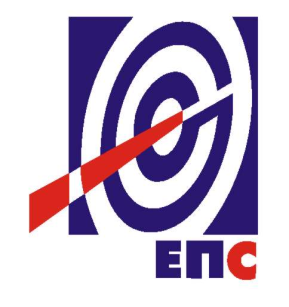 КОНКУРСНА ДОКУМЕНТАЦИЈАза јавну набавку радова бр. ЈН/2000/0244/2016МОНТАЖА СТАТОРА И РОТОРА ГЛАВНОГ И ПОМОЋНОГ ГЕНЕРАТОРА                                                                                    К О М И С И Ј А                                                                      за спровођење ЈН/2000/0244/2016                                                      формирана Решењем бр. 12.01.-399429/3-2016(заведено у ЈП ЕПС број 12.01.-399429/5-2016 од 01.11.2016. године)Београд, новембар 2016. годинеНа основу члана 32 и 61. Закона о јавним набавкама („Сл. гласник РС” бр. 124/12, 14/15 и 68/15, у даљем тексту Закон),члана 2. Правилника о обавезним елементима конкурсне документације у поступцима јавних набавки и начину доказивања испуњености услова („Сл. гласник РС” бр. 86/15), Одлуке о покретању поступка јавне набавке број 12.01.-399429/2-2016 oд 07.10.2016.године и Решења о образовању комисије за јавну набавку број 12.01.-399429/2-2016 oд 07.10.2016. године године припремљена је:КОНКУРСНА ДОКУМЕНТАЦИЈАза јавну набавку радова бр. ЈН/2000/0244/2016Садржај конкурсне документације:Укупан број страна документације: 101ОПШТИ ПОДАЦИ О ЈАВНОЈ НАБАВЦИПОДАЦИ О ПРЕДМЕТУ ЈАВНЕ НАБАВКЕ2.1 Опис предмета јавне набавке, назив и ознака из општег речника  набавкеОпис предмета јавне набавке: Mонтажа статора и ротора главног и помоћног генератора Назив из општег речника набавке: Радови на модернизацији постројења;Ознака из општег речника набавке:– 45259900.Детаљани подаци о предмету набавке наведени су у техничкој спецификацији (поглавље 3. Конкурсне документације)ТЕХНИЧКЕ КАРАКТЕРИСТИКЕХИДРОЕНЕРГЕТСКИ И ПЛОВИДБЕНИ СИСТЕМ "ЂЕРДАП 1"РЕВИТАЛИЗАЦИЈА АГРЕГАТА СА ПОВЕЋАЊЕМ ИНСТАЛИСАНЕ СНАГЕТЕХНИЧКА ДОКУМЕНТАЦИЈА ЗА ИЗРАДУ И МОНТАЖУ СТАТОРА И РОТОРАГЛАВНОГ И ПОМОЋНОГ ГЕНЕРАТОРАбр. 2 и бр. 3ДЕО I 	- ОПШТИ ПОДАЦИДЕО II 	- ОПШТИ ТЕХНИЧКИ УСЛОВИДЕО III 	- ПРИЛОЗИСАДРЖАЈДЕО I – ОПШТИ ПОДАЦИ1.		ОПШТЕ ИНФОРМАЦИЈЕ								91.1.		Општи опис ХЕ "Ђердап 1" 							             91.1.1.	Пројектовано стање 								91.1.2.	Актуелно стање 									112.	ПОДАЦИ О ГРАДИЛИШТУ							112.1.	Надморска висина									112.2.	Климатски услови									112.3.	Карактеристике воде Дунава 							112.4.	Сеизмички услови									12ДЕО II – ОПШТИ ТЕХНИЧКИ УСЛОВИ1.	ЗАХТЕВИ У ВЕЗИ МОНТАЖЕ								131.1.		Обим радова 										131.2.	Уговорни рокови 									141.3.	Обавезе Извођача									151.4.	Транспорт опреме на градилишту							151.5.	Монтажни уређаји									151.6.	Особље Извођача									161.7.	Просторије за смештај особља и опреме Извођача				161.8.	Здравствена заштита									161.9.	Обезбеђење напајања електричном енергијом,		водом и компримованим ваздухом							161.10.	Комуникације										171.11.	Заштита људства и имовине							171.12.	Заштита од пожара									171.13.	Заштита животне средине								171.14.	Монтажа опреме									181.14.1.	Опште одредбе									181.14.2.	Почетно стање									181.14.3.	Монтажа										181.14.4.	Надзор над монтажом опреме на градилишту и примо-предаја опреме		192.	ПРЕГЛЕДИ И ИСПИТИВАЊА								202.1.	Сврха испитивања									202.2.	Програм испитивања									202.3.	Завршна испитивања									212.3.1.	Спремност за испитивања								212.3.2.	Извођење испитивања								213.	ГАРАНЦИЈЕ										214.	СПЕЦИФИКАЦИЈА РАДОВА							23ДЕО III - ПРИЛОЗИ1.	Прилог бр. 1СТУ "Хидрогенератор"			1.2.	Инстрикције ОБС.412.155	1.3.	Цртежи							2.	Прилог бр. 2 - Просторије за смештај особља и опреме Извођача3.	Прилог бр. 3 – Гантограм радова4.	Прилог бр. 4 – Монтажни уређајиТЕХНИЧКА ДОКУМЕНТАЦИЈА ЗА ИЗРАДУ И МОНТАЖУ СТАТОРА И РОТОРА ГЛАВНОГ И ПОМОЋНОГ ГЕНЕРАТОРАбр. 2 и бр. 3ДЕО I	- ОПШТИ ПОДАЦИ1.	ОПШТЕ ИНФОРМАЦИЈЕ 1.1.	Општи опис ХЕ “Ђердап 1”1.1.1.	Пројектовано стањеХидроенергетски и пловидбени систем "Ђердап 1" се састоји од:преливне бране постављене у кориту реке између двеју електрана,две машинске зграде истих техничких карактеристика и параметара - једна на српској а једна на румунској обали Дунава,две двостепене бродске преводнице - на обе обале по једна преводница,два разводна постројења - на обе обале по једно,административних, пословних зграда уз српски и румунски део објекта.Преко објекта постоји асфалтни пут који повезује обе обале.Разводна постројења су међусобно електрично повезана.Укупна запремина акумулационог језера износи око 1,5 km3 од чега је корисна запремина акумулисане воде око 0,2-0,3 km3.На основу режима рада електрана, одређивање основних параметара машинске опреме извршено је за следеће услове протока и кота нивоа горње и доње воде:мин. гарантовани проток				1.070 m3/sмин. потребни проток 				2.000 m3/sинсталисани проток за свих 12 агрегата	8.500 m3/sмаксимални ниво горње воде			69,50 mминимални ниво горње воде			63,00 mмаксимални ниво доње воде			45,50 mминимални ниво доње воде			35,34 mмаксимални пад					35,46 mминимални пад					17,50 mГлавни објекат ХЕПС ''Ђердап 1'' је изграђен симетрично, у односу на осу преливне бране. Обе машинске зграде трпе пун притисак воде, па пошто су лоциране у продужетку бране представљају део исте која затвара профил и формира успор.Машинска зграда на српском делу објекта је грађевински, дилатационим спојницама, подељена на четири блока од којих је један добио назив “монтажни блок”. На монтажном блоку је предвиђено да се изводе монтажно-демонтажни радови на опреми електране. Овај блок се налази непосредно уз доњу комору бродске преводнице. У сваки од преостала три блока је смештено по два агрегата. Трећи блок машинске зграде се завршава на месту разделног зида између бране и машинске зграде. Узводни део машинске зграде је пројектован као турбинска улазна грађевина, дуж које се простиру дизаличне стазе порталних дизалица, носивости по 160/50 t и пут, који иде дуж целог објекта све до румунске обале Дунава.Турбински довод на улазној грађевини, за сваку турбину подељен је преградним зидом на два дела. На улазу у сваки турбински довод су постављене две вертикалне, вишеделне решетке, са могућношћу вађења из ниша. Иза решетки су постављени брзи предтурбински затварачи са хидрауличким погоном-сервомоторима. У нише решетки, пошто се решетке изваде могу се поставити ремонтни затварачи. За чишћење решетки предвиђене су две дизалице за рад са уређајима за чишћење типа “Полип”. Ремонтни затварачи и решетке се опслужују порталним дизалицама носивисоти 160/50 t, помоћу траверзи и електро- хидрауличких кљешта.Сифон сваке турбине је, такође, преградним зидом подељен у два дела. На излазу из сифона постоје нише за ремонтне сифонске затвараче. Затварачи се опслужују порталном дизалицом носивости 40t уз коришћење електро- хидрауличких кљешта.Инсталисану снагу електране од 1.050 МW остварују 6 вертикалних хидроагрегата. Сваки агрегат је са Каплановом турбином, пречника радног кола 9,5 m, директно спојеном (преко турбинског вратила) са синхроним генератором. Осе лопатица радног кола турбине су на коти 31,0 m, а дно сифона на коти 7,33 m. Номинална брзина обртања ротора агрегата је 71,43 min-1, а максимални побег је 180 min-1. Турбине су пројектоване за рачунски пад од 27,16 m и називни проток од 710 m3/s. Снага турбине на рачунском паду износи 178 МW. Спирала турбине је бетонска са углом обухвата од 225о. Свака турбина се састоји од радних механизама и делова који су уграђени у бетон. Генератор је трофазни, синхрони, вертикалног типа, с комбинованим носећим и водећим лежиштем на поклопцу турбине и једним водећим лежиштем изнад генератора. Горња површина генератора налази се у нивоу машинске сале, тј. на коти 48,20. Систем побуде генератора је независтан, с тиристорским исправљачима, напајаним од помоћног синхроног генератора који се налази у склопу агрегата. Генератор нема посебну осовину, већ је главчина тако конструисана да служи као осовина, на чијем је доњем крају прирубница која се непосредно спаја с прирубницом турбинске осовине.Технички подаци генератора:номинална снага			190 MVAноминални напон			15,75 kVноминална струја статора	6960 Aноминални фактор снаге		0,9учестаност				50 HzТехнички подаци помоћног генератора						«електросила»	«раде кончар»номинална снага			1760 kVA		1840 kVAноминални напон			675 V			790 Vноминална струја статора	1510 А		1350 Аучестаност				50 Hz			50 HzНа низводном анексу машинске зграде електране, на коти 48,20, постављени су блок трансформатори. На сваки блок трансформатор прикључена су по два генератора. Генераторски напон од 15,75 kV овим трансформаторима се трансформише на 420 kV. Трансформатори су тронамотајни, снаге 420 MVA, са принудним хлађењем уља (хлађење водом).За транспорт опреме као и за опслуживање при извођењу ремонтних радова на опреми у машинској сали електране постоје две мосне дизалице, свака носивости по 400/80/10 t, распона 25,0 m. Дизаличне стазе излазе из машинске сале и преко бродске преводнице долазе на обалу, чиме је омогућен транспорт и допремање опреме са спољашњег монтажног платоа у машинску сали (и обратно).Машинска сала електране, страна према доњој комори броске преводнице, затвара се дводелним вратима приближних димензија 28,0 х 20,0 m. Oтварање и затварање врата врши се преко посебног механизма са електромоторним погоном.У оквиру непреливног дела бране налази се: командно-административна зграда, радионица и депонија хидромеханичке опреме електране.Изнад објеката на обали, преко преводнице, улазне грађевине и бране постављена је дизалична стаза порталних дизалица носивости 160/50 t, која је изведена делимично као бетонска, а делимично као метална конструкција. Кота подлоге дизаличних шина ових дизалица је 72,5 m.Део на обали дизаличне стазе мостних дизалица 400 t из машинске сале је ослоњен на челичну конструкцију. На делу преко бродске преводнице дизаличне стазе су покретне и могу се посебним сервомоторима подићи за cca 3,6 m, чиме се повећава (по висини) слободан пролаз и омогућује превођење речно-морских пловила.Између електране и непреливног дела бране, на обе обале, налази се по једна бродска преводница.Преводнице су двостепене, са коморама постављеним узводно и низводно од осе бране. Димензије преводнице су одређене у складу са препорукама Дунавске комисије и износе: 2 x 310 x 34 m.1.1.2.	Актуелно стањеПосле испитивања у циљу провере могућности повећања снаге, изведених 1976.год. на једној турбини, испоручилац је увећао снаге у целом дијапазону нето падова и изменио параметре турбине:номинална снага турбине			194.000 kWинсталисани проток турбине			800 m3/sрачунски нето пад за нову снагу		26,50 mрачунски пад при коме се постижеранија номинална снага 178,00 МW		24,50 mрачунски пад по протоку			19,00 mИзградњом ХЕ "Ђердап 2" формирано је акумалационо језеро између ХЕ "Ђердапа 1" и ХЕ "Ђердап 2" чиме је омогућен варијабилнији рад ХЕ "Ђердапа 1" (могуће је потпуно заустављање рада електране на одређено време).2.	ПОДАЦИ О ГРАДИЛИШТУ2.1.	Надморска висинаНадморска висина објекта је cca 75 m изнад нивоа ЈМ.2.2.	Климатски условиКлима на месту електране је умерена, са средњом годишњом температуром од 15оC.Географски положај ХЕ "Ђердап I" одређен је приближно следећим координатама:северна географска ширина 45оисточна географска дужина 25оПодаци о температури ваздуха:максимална дневна температура 	cca 40оCминимална дневна температура 	cca -30оC.Релативна влажност:максимална влажност је cca 83 %минимална влажност је cca 58 %.Ветар дува из правцa северо-запада. Овај ветар је интензиван у периоду октобар-април, може да буде изузетно јак и да достигне брзину од преко 30 m/s.2.3.	Карактеристике воде ДунаваПрема извештају из 1997. год. карактеристике воде Дунава су следеће:Температура воде на површини језера:		2оC - 25оCПрозирност (диск у води): 				мин. 0,5 m, 								маx. 1,8 mКонцентрација јона водоника				Ph = 7,6Укупна алкалност						200 mg/lCаCО3Хлориди							243 mg/lУкупна тврдоћа						99,2 mg/lСуспензија							17 mg/lМутноћа							245 mg/l2.4.	Сеизмички условиСтепен сеизмичности зоне је Кс = 0,12 g.ДЕО II	- ОПШТИ ТЕХНИЧКИ УСЛОВИ1.	ЗАХТЕВИ У ВЕЗИ МОНТАЖЕ1.1.	Обим радоваРадови на изради и монтажи статора и ротора главног и помоћног генератора бр.2 и бр 3. ће се вршити у 2 (две) етапе, а сходно усаглашној динамици радова из Уговорног споразума (Допуна бр. 9) између Наручиоца и Испоручиоца опреме за ревитализацију агрегата – ПАО „Силовие Машини“ Ст. Петербург, Русија.Предметни радови, за сваку од етапа, обухватају:1)	Израду техничке документације која треба да садржи:елаборат о уређењу градилишта и мерама безбедностигантограм радова за монтажу статора и ротора главног и помоћног генераторапрограм радова на монтажи кућишта статора главног генераторапрограм радова на слагању лим пакета статора главног генераторапрограм радова на монтажи кућишта статора помоћног генератора, корекцији ребара и доњих притисних прстијупрограм радова на слагању лимпакета статора помоћног генераторапрограм радова на монтажи намотаја статора главног генераторапрограм радова на монтажи намотаја статора помоћног генератораплан контроле и испитивања у току монтаже статора главног и помоћног генераторапрограм радова на ревитализацији ротора главног генераторапрограм радова на монтажи ротора помоћног генератораплан контроле и испитивања у току монтаже ротора главног и помоћног генератора.Сву техничку документацију Извођач је обавезан да достави Инвеститору минимално 30 дана пре увођења Извођача у посао на сагласност и одобрење.2)	Монтажу кућишта статора главног генератора на монтажном платоу / у јами агрегата.3)	Монтажу обртне стреле за радове на монтажи језгра статора на монтажном платоу / на носачу стреле у јами агрегата. Монтажу и демонтажу носача стреле за радове у јами агрегата.4)	Монтажу језгра статора главног генератора на монтажном платоу / у јами агрегата.5)	Испитивање магнетног кола статора главног генератора методом велике индукције (оглед загревања) у јами агрегата.6)	Монтажу носача стреле у јами агрегата и центрирање исте у односу на центар облоге радног кола.7)	Монтажу обртне стреле и центрирање статора главног генератора након преноса у јаму агрегата (уколико се део монтаже обавља на монтажном платоу).8)	Монтажу кућишта статора помоћног генератора на ротору главног генератора.9)	Корекцију ребара и доњих притисних прстију кућишта статора помоћног генератора.10) Монтажу језгра статора помоћног генератора.11) Испитивање магнетног кола статора помоћног генератора методом велике индукције (оглед загревања).12) Монтажу намотаја статора  главног генератора.13) Монтажу намотаја статора помоћног генератора.14) Монтажу шинских веза главних и неутралних извода главног генератора.15) Монтажу шинских веза главних и неутралних извода помоћног генератора.16) Међуфазна и завршна испитивања на градилишту и обезбеђење свих потребних материјала, опреме и мерних инструмената, за вршење ових испитивања.17) Преклињавање обода ротора главног генератора.18) Контролу и санацију упресованости обода ротора.19) Монтажу полова ротора на обод ротора главног генератора.20) Израду нових изолационих носача шина, преизоловање и монтажу шинских извода полова ротора главног генератора.21) Ревитализацију полова помоћног генератора (у фабричким условима),која обухвата демонтажу намотаја са језгра пола, чишћење, замену комплетне изолације, корекцију места изводних прикључака намотаја полова према достављених техничким захтевима.22) Израду нових међуполних веза и нових флексибилних веза пригушног намотаја полова помоћног генератора.23)	Монтажу полова ротора помоћног генератора.24)	Израду нових изолационих носача шина, преизоловање и монтажу шинских извода полова помоћног генератора.Извођач ће, такође, бити одговоран за обезбеђење свих услуга, алата и потрошног материјала, активности или свега што је неопходно за извршење предметних радова, осим у случајевима који су посебно назначени у Уговору као обавеза Инвеститора или других Извођача.1.2	Уговорни роковиПрипремни радови, ревитализација хидроагрегата и друге опреме отпочињу и одвијају се према динамици радова из Уговорног споразума (Допуна бр. 9).Предвиђени период за монтажне радове на статору и ротору главног и помоћног генератора, за сваку од етапа, је 365 дана.Планирани почетак монтажних радова прве етапе је 01.06.2017. године. Инвеститор задржава право да, у случају непредвиђених околности у динамици извођења радова на ревитализацији агрегата, одложи/измени почетак извођења предметних радова сходно трајању непредвиђених околности, али не дуже од 120 календарских дана.Почетак монтажних радова друге етапе Наручилац ће дефинисати сходно динамици извођења радова на ревитализацији предходне етапе.Предметни радови отпочињу и одвијају се према динамици датој у гантограму радова који је сачинио Извођач, а одобрио Инвеститор. Прелиминарни гантограм радова који је израдио Испоручилац опреме дат је у Прилогу бр. 3. и он је основа за израду коначног гантограма радова.Делови опреме који се монтирају биће достављени на градилиште (или градилишно складиште) у складу са усаглашеним Програмом радова, тј. минимум 20 (двадесет) дана пре почетка одговарајућих монтажних активности.1.3.	Обавезе ИзвођачаИзвођач радова треба да обави све радове неведене у тачки 1.1, сходно усаглашеним цртежима и писаним упуствима за монтажу. Сви цртежи и инструкције неопходне за монтажу дате су у Прилогу бр.1. Инструкције за монтажу ће се користити као генерални водич и могу се модификовати или допуњавати од стране овлашћеног представника Извођача, уз услов да се ове измене морају одобрити од стране Инвеститора.Сви делови опреме, пре почетка монтаже, морају бити прегледани у циљу утврђивања комплетности и откривања евентуалних оштећења. Резултати прегледа биће уписани у градилишни дневник и потписани од стране представника Инвеститора и Извођача.По завршетку сваке фазе, као и завршетку комплетне монтаже опреме, Извођач и Инвеститор ће обавити преглед изведених радова и о томе сачинити одговарајући Протокол.1.4.	Транспорт опреме на градилишту За утовар, истовар и транспорт опреме на градилишту Инвеститор ће обезбедити следеће:две мосне дизалице у машинској сали носивости 400/80/10 t,аутодизалица “Clark” – модел 700 TC, носивост главне куке 68 t при Р-4,5 m; =76,40 и носивост помоћне куке 7,62 t,аутодизалица «АД» носивости 16 t,моторни виљушкар носивости 5 t,моторни виљушкар носивости 7 t,камион носивости 4 t,камион носивости 15 t.Техничке карактеристике напред наведених средстава сматрају се као граничне вредности за тежину и габарите. Мосне дизалице у машинској сали користиће се тако, да се у целом периоду трајања ревитализације не ометају активности експлоатације и одржавања осталих 5 хидроагрегата.1.5.	Монтажни уређајиЗа потребе извођења монтажних радова на генератору Инвеститор обезбеђује монтажне уређаје и помагала према спецификацији датој у Прилогу бр.4.Уколико настане потреба за неком другим, додатним, уређајима Извођач ће их сам обезбедити о свом трошку. Инвеститор не гарантује ефикасност и сигурност додатних уређаја и Извођач ће њихово коришћење вршити на сопствени ризик, при чему ће искључити Инвеститора од било каквих отштетних захтева, који се могу појавити у погледу људских повреда, оштећења имовине, или слично, насталих коришћењем додатних уређаја.1.6.	Особље ИзвођачаИзвођач је дужан да запосли и држи на градилишту довољан број квалификованих извршилаца за организовање, руковођење, извођење и комплетно извршење свих уговорених радова. Извођач је обавезан да саопшти детаљне податке о броју и квалификацији извршиоца које намерава ангажовати за извођење радова, укључујући и време њиховог боравка на градилишту.Смештај особља Извођача могуће је обезбедити или у Кладову (хотели, приватни стамбени објекти), или у насељу Караташ. Удаљеност електране од Кладова је 9 km, а од Краташа 2 km.Исхрану особља могуће је организовати у хотелима у Кладову, у насељу Караташ или у објектима АД "Ђердап Услуге". Оброк који пада у току радног времена мора да се организује на самом градилишту.За превоз свог особља од места смештаја до градилишта (и обратно) Извођач мора да обезбеди сопствена превозна средства.Сви трошкови смештаја, исхране и превоза особља Извођача падају на терет самог Извођача.1.7.	Просторије за смештај особља и опреме ИзвођачаИнвеститор ће обезбедити на електрани контејнере за канцеларијски смештај особља Извођача. Поред тога обезбедиће и складишни простор за алат и потрошни материјал у зони монтаже / демонтаже, гардеробне просторије, тоалетне просторије и просторије са купатилима (контејнерског типа). Ове просторије биће лоциране на низводном анексу машинске зграде електране и у машинској сали електране у зони агрегата на коме се изводе радови.Опремање просторија за смештај људства и материјала (канцеларијски намештај, биротехничка опрема, сталаже за одлагање, итд.) спада у надлежност Извођача.Диспозиција ових објеката, са описом намене, даје се у Прилогу бр. 2. ових техничких услова.У случају да предвиђене просторије не задовољавају потребе Извођача, Извођач је дужан да сам, о свом трошку, обезбеди додатни простор за смештај особља и опреме.1.8.	Здравствена заштитаИзвођач ће за своје раднике на градилишту обезбедити пружање прве медицинске помоћи. У ту сврху дужан је да формира приручну апотеку са опремом, средствима и лековима за пружање прве помоћи. За здравствене прегледе, амбулантно или болничко лечење може да користи услуге Здравственог центра у Кладову.Трошкови здравствене заштите на градилишту падају на терет Извођача.1.9.	Обезбеђење напајања електричном енергијом, водом и компримованим ваздухомНапајање градилишта електричном енергијом (380/220 V, 50 Hz), водом (техничком и питком) и компримованим ваздухом (7 bara) обезбеђује Инвеститор.За сваки вид напајања Инвеститор ће на својој мрежи обезбедити одговарајуће прикључне тачке. Извођач је дужан да благовремено пријави Инвеститору своје потребе за напајањем одговарајућим флуидом (енергентом). Сву инсталацију од договорене прикључне тачке до потрошача (цеви, црева, каблови, разводни ормани, заштита, аутоматика, итд.) обезбеђује Извођач.Извођач је дужан да се рационално и домаћински односи према потрошњи енергената које му обезбеђује Инвеститор.Воду, електричну енергију и компримовани ваздух Инвеститор обезбеђује Извођачу без материјалне надокнаде.1.10.	КомуникацијеИнвеститор ће омогућити Извођачу прикључење на локалну телефонску централу, са довољним бројем прикључака, у зависности од стварних потреба, о чему ће се Инвеститор и Извођач договорити по отпочињању радова. Преко локалне телефонске централе биће обезбеђене и међуградске телефонске везе.Уређаје за комуникацију (телефон, fax, компјутер и друга опрема комуникације) обезбеђује Извођач.ПТТ трошкове Извођач ће плаћати Инеститору према оствареним импулсима по важећим тарифама за Инвеститора (по рачуну "Телеком Србија").1.11.	Заштита људства и имовинеУ циљу спречавања лакших и тежих повреда, смртних случајева, професионалних обољења и других нежељених последица по здравље свог људства, људства Инвеститора и људства других Извођача радова, као и у циљу спречавања штета на опреми и имовини на градилишту и у вези градилишта и спречавања загађења животне средине Извођач је дужан да:са Инвеститором сачини споразум о примени мера за отклањање ризика од повређивања,сачини елаборат о спровођењу мера заштите имовине и лица на градилишту.Елаборат мора да буде у сагласности са важећим законским одредбама и важећим правилницима у овој области.Сагласност на елеборат о спровођењу мера заштите имовине и лица даје Инвеститор.1.12.	Заштита од пожараУ циљу спречавања појаве пожара на градилишту, заштите имовине и лица од пожара на градилишту и у вези градилишта и заштите животне средине од загађења као последице пожара, Извођач је дужан да, за сво време трајања радова, организује и спроводи мере заштите од пожара. У организацији и спровођењу мера заштите од пожара посебна пажња треба да се посвети едукацији и обучености људства.Извођач ће, пре почетка радова на градилишту, сачинити елеборат о заштити од пожара. Елаборат мора да буде у сагласности са важећим законским прописима и нормама за ову област. Сагласност на елеборат даје Инвеститор.1.13.	Заштита животне срединеПри извођењу радова Извођач мора да посвети максималну пажњу очувању животне средине. Под животном средином подразумева се све оно што нас окружује: ваздух, вода, земљиште, грађевински и други објекти, животињски и биљни свет. Сва она средства, природна или синтетизована, која ће Извођач користити при извођењу радова као што су: уља, масти, нафтни деривати, разна хемијска средства за прање и одмашћивање, амбалажа итд., морају бити под посебним режимом чувања, складиштења, употребе, одлагања и уништавања.Непажљиво коришћење загађивача животне средине, посебно ако је то урађено са намером, поред законских санкција, биће најстроже санкционисано и од стране Инвеститора, у границама његових овлашћења.Пре почетка радова Извођач ће сачинити елаборат о заштити животне средине.Сагласност на елаборат даје Инвеститор.1.14.	Монтажа опреме1.14.1.	Опште одредбеМонтажа опреме и остали радови биће обављани на такав начин да не врше опструкцију рада постојеће опреме у електрани. Извођач ће доставити Инвеститору свој предлог програма за монтажу и друге радове везане за монтажу, ради усаглашавања услова за несметан рад осталог дела електране.По завршетку сваке фазе мотаже извршиће се провера и овера од стране Инвеститора. Ово нарочито важи за постављање, позиционирање и нивелисање кућишта и магнетног језгра генератора. Пре почетка монтаже опреме Извођачу ће бити скренута пажња, од стране Инвеститора, које делове опреме и монтажне операције он жели с времена на време да провери и одобри. Такво одобрење неће ни на који начин ослободити Извођача од било које његове обавезе и одговорности. За сваку фазу изведених радова Извођач ће припремити предлог одговарајућег записника.Инвеститор ће означити главне осне линије и референтне нивое. Извођач ће бити одговоран за пребацивање осталих осних линија и нивоа према његовим потребама.Извођач ће бити одговоран за исправљање свих радова одбачених од стране Инвеститора због грешке у постављању и обележавању осних линија и нивоа.Уколико у Специјалним Техничким Условима није другачије наведено, опрема, материјал и разни електрични склопови ће бити монтирани у складу са применљивим и доле наведеним препорукама, које могу бити допуњене додатним захтевима, наведеним у другим деловима ових Техничких услова. Радови ће бити у сагласности са захтевима СРПСа, односно IEC препорука.1.14.2.	Почетно стањеПре почетка извођења радова на монтажи статора главног и помоћног генератора Извођач мора извршити одговарајућу припрему места извођења радова сходно приложеном и предходно, од старне Инвеститора, одoбреном Елаборату о уређењу градилишта и мерама безбедности.Извођачу радова ће пре увођења у посао бити предата опрема у следећем стању:извршено чишћење и антикорозивна заштита кућишта статора главног генератора,ротор помоћног генератора демонтиран са главчине ротора главног генератора, скинути полови и извршено чишћење, санација и антикорозивна заштита ротора помоћног генератора,демонтирани полови и извршено чишћење, санација и антикорозивна заштита ротора главног генератора,извршено чишћење, санација и антикорозивна заштита кућишта статора помоћног генератора.1.14.3. МонтажаИзвођач ће извршити радове на монтажи испоручене опреме, према Програму радова.Сва опрема и материјал биће монтирана у складу са Специјалним Техничким Условима и Инструкцијама испоручиоца опреме (Прилог бр. 1.), а на местима како је то приказано на цртежима. Извођач ће правилно поставити, склопити и монтирати, где је то потребно заштитити, повезати, подесити, испитати и деконзервирати и очистити сву опрему и материјал, у складу са захтевима Испоручиоца опреме и материјала.Извођач сноси одговорност и обавезан је да о свом трошку замени или поправи свако оштећење или грешку, која се уочи на било ком делу опреме или материјала, а који су настали услед неисправне монтаже.1.14.4. Надзор над монтажом опреме на градилишту и примо-предаја опреме Предмет надзора је:контрола извођења монтажних радова по уговору,контрола примене технологије монтаже,завршна контрола квалитета изведених радова,контрола одлагања опреме у зони места монтаже,Права Инвеститора су:вршење сталног надзора над монтажом опреме,вршење допуна и промена програма радова, у случају да је потребно, уз сагласност уговорних страна,вршење контроле испитивања за време монтаже и на крају монтаже,вршење квантитативног и квалитативног надзора монтаже над опремом и материјалима који се користе у монтажи,да, за испитивање и контролу опреме и радова, ангажује специјализовану фирму за ову врсту послова,да са Извођачем решава спорна питања која се појаве током извођења радова,да учествују у утврђивању редоследа монтаже и крајњих рокова завршетка радова,да своје примедбе у вези извођења монтажних радова уноси у градилишни дневник,да обустави монтажу ако материјал или опрема не одговарају квалитету или типу из важеће техничке документације, ако се при монтажи не поштује усаглашена технологија извођења радова или ако је нарушен квалитет изведених радова.Обавезе Инвеститора су:да 30 дана пре почетка монтаже обавесте Извођача, ко ће бити надзорни орган,да благоворемено, писмено, саопште замену надзорног органа,да решава сва спорна питања са Извођачем у што краћем року.Градилишна документација:За време надзора користиће се следећа градилишна документација:градилишни дневник, књига евиденције записника о примo-предаји радова,књига евиденције изведених радова.Градилишни дневник води Извођач. У градилишни дневник се уноси: услови при којима се изводе радови, обим изведених радова, запажања у вези изведених радова, међусобна саопштења и друго у вези радова. Градилишни дневник се води за сво време трајања радова. Пише се у два примерка. Дневник се обострано потписује и један примерак (оргинал) овог дневника преузима надзорни орган Инвеститора.Књигу евиденције записника о примо-предаји радова води Руководилац радова Извођача, у коју евидентира записнике о примопредаји предметних радова.Књига евиденције изведених радова формира се месечно и у њу се уносе количине изведених радова, или степен готовости, на основу чега се одобрава плаћање кроз привремене ситуације.Обавезе Извођача:Извођач ће доставити Инвеститору ради усаглашавања форме и садржаја градилишне документације (књиге, дневник и др.), у року од најмање 30 дана пре почетка монтаже.Извођач је дужан да за извођење уговорених радова обезбеди довољан број извршиоца, који су квалификовани и оспособљени за извођење ове врсте радова. Извођач ће, најмање 10 дана пре почетка монтажних радова, додтавити Инвеститору списак извршилаца.Извођач је дужан да се, током трајања радова, придржава свих прописаних мера заштите имовине и лица, противпожарне заштите и заштите животне средине.За сво време трајања радова Извођач је дужан да градилиште одржава чистим и уредним. Сав непотребан материјал биће одстрањен са градилишта. Инвеститор задржава право да да налог Извођачу да одстрани непотребан материјал са градилишта, уколико оцени да је то неоходно, у било ком моменту током извођења радова.По завршетку радова Извођач ће одстранити све привремене конструкције (ограде, скеле, носчи, итд.) које је користио током извођења монтажних радова. Такође ће одстранити сву опрему, преостале делове и материјал, као и отпадни материјал који су се накупио током извођења радова, те ће оставити место извођења монтаже уредно и чисто.Међусобне обавезеНадзор над монтажним радовима врше овлашћени представници Инвеститора. Инвеститор ће доставити Извођачу списак особља које ће вршити надзор над извођењем радова. Извођач ће доставити Инвеститору списак својих овлашћених руководилаца радова.Приликом примопредаје радова овлашћени руководилац радова Извођача предаће надзорном органу Инвеститора сву документацију у вези изведених радова укључујући и документацију појединачне опреме која је монтирана (пасоши, атести, формулари са измереним величинама итд.). Ова документација мора бити оверена од стране Извођача.Ако се током извођења монтажних радова јави потреба за изменом и одступањем од важеће техничке документације и ако је ове измене иницирао Извођач, исти је дужан да, најмање 5 дана пре почетка ових радова, затражи писмену сагласност Инвеститора за ове измене. Захтев Извођача мора да буде образложен. Инвеститор је обавезан да у року од 2 дана Извођачу радова саопшти своју одлуку. Ако у датом року Инвеститор не да одговор, достављене измене сматраће се одобреним.У случају да одступања од важеће техичке документације иницира Инвеститор, исти је дужан да о овим изменама обавести Извођача. Извођач је обавезан да у року од 2 дана достави Инвеститору свој став о захтеваним изменама.Инвеститор је дужан да поштује прописане норме о заштити имовине и лица, противпожарној заштити и заштити животне средине. Инвеститор ће одредити стручно лице које ће се бавити спровођењем ових норми на градилишту.Вршење надзора над извођењем радова од стране Инвеститора не ослобађа Извођача одговорности за евентуалне пропусте и недостатке, настале током извођења радова, а које у току вршења надзора Инвеститор није уочио.2.	ИСПИТИВАЊА2.1.	Сврха испитивањаОсновна сврха испитивања је да се утврди стање опреме која се монтира и то како појединих њених компоненти тако и опреме у целини. Ова испитивања треба да покажу да је опрема урађена у квалитету који је дефинисан Специјалним техничким условима. Такође, испитивањима треба да се постигне одговарајући ниво контроле радова при извођењу монтаже који обезбеђује задовољавајући квалитет изведених радова, односно монтиране опреме у целини.2.2.	Програм испитивањаИзвођач ће сачинити и поднети Инвеститору на сагласност детаљан Програм испитивања.Овај програм ће обухватити листу свих појединачних испитивања, опис тока испитивања са потребним скицама, као и формуларе у које ће се уписивани резултати испитивања.Програм испитивања мора да садржи и сва она испитивања која су предвиђена у Специјалним техничким условима и Инструкцијама испоручиоца опреме (Прилог бр. 1.).Инвеститор задржава право да може накнадно (у току извођења испитивања или непосредно пре тога) проширити и допунити програм испитивања који је дао Извођач. Трошкови евентуалних додатних испитивања падају на терет Извођача.2.3.	Завршна испитивања2.3.1.	Спремност за испитивањеОдмах по завршетку монтаже и након уклањања преостале опреме, делова, материјала и отпадног материлјала, Извођач ће писмено обавестити Инвеститора да је монтажа датог дела опреме завршена и спремна за испитивања. Инвеститор ће заједно са Извођачем прегледати поменути део постројења како би се уверио да је монтажа завршена и и да је монтирана опрема спремана за испитивање. О спремности опреме за испитивање сачиниће се записник.Записник о завршеној монтажи и спремности за завршна испитивања биће урађен за све позиције дефинисане у Програму испитивања. Записник се може формирати чак и у случајевима када неке мање позиције, које немају утицаја на испитивања, још нису завршене.Записником о завршеној монтажи и спремности за испитивања неће ни у ком случају ослободити Извођача било које од његових уговорних обавеза.После потписивања записника о завршеној монтажи и спремности за испитивања било ког дела опреме, Извођач ће приступити испитивањима.2.3.2.	Извођење испитивањаИзвођач ће извршити испитивања са пуном одговорношћу и за ту сврху обезбедиће довољан број квалификованог особља одговарајуће струке. Пре почетка испитивања Извођач ће одредити одговорно лице које ће руководити испитивањем.Инвеститор може да формира свој део екипе и да је придода екипи Извођача ради помоћи око извођења припремних радова за испитивање. Особље Инвеститора ће за свој рад добити упутства од стране Извођача.Испитну опрему за међуфазна и завршна испитивања обезбеђује:за индукционо испитивање језгра статора главног и помоћног генератора неопходне каблове, изолациону опрему и изворе напајања обезбеђује Инвеститор, а мерну опрему Извођач,за сва остала испитивања Извођач.На основу удсвојеног Програма испитивања Извођач ће за свако појединачно испитивање сачинити посебан елаборат којим ће се прецизно дефинисати сви детаљи испитивања. Елаборат мора да садржи све потребне таблице, формуларе, итд. у које ће се упусивати резултати испитивања. Сагласност на елаборат за свако појединачно испитивање даје Инвеститор.Инвеститор има право контроле над радовима везаним за испитивање опреме.Инвеститор може да наложи Извођачу да прекине испитивања у случајевима када оцени да би наставак испитивања изазвао негативне последице по саму опрему која се испитује, људство које учествује у испитивању или по осталу опрему у електрани.По завршеним испитивањима сачиниће се одговарајући Протоколи.3.		ГАРАНЦИЈЕЗа квалитет изведених радова на монтажи опреме гарантује Извођач. Изведени радови морају у свему да одговарају захтевима датим у Специјалним техничким условима, техничкој документацији и Инструкцијама за монтажу.Квалитет изведених радова биће верификован међуфазним и завршним испитивањима и контролама.Уколико спроведена испитивања и контроле открију одређене недостатке и пропусте у монтажи Извођач је дужан да исте у разумном року отклони.Ако поновна испитивања покажу да недостатци нису отклоњени Инвеститор задржава право да ангажује другог Извођача на отклањању ових недостатка. Сви накнадни трошкови везани за отклањање недостатака падају на терет Извођача.Ако се у току гарантног периода појаве кварови или се открију недостатци, а који су последица лоше изведених радова, Извођач је дужан да откривене недостатке отклони одмах по обавештењу о настајању истих. Трошкови отклањања ових недостатака падају на терет Извођача.Гарантни период биће продужен за онолико колико је трајало време отклањања недостатака.Гарантни период за изведене радове износи 24 месеца почев од дана пуштања агрегата у рад.ТЕХНИЧКА ДОКУМЕНТАЦИЈА ЗА ИЗРАДУ И МОНТАЖУ СТАТОРА И РОТОРАГЛАВНОГ И ПОМОЋНОГ ГЕНЕРАТОРАбр. 2 и бр. 3ДЕО III	- ПРИЛОЗИСви дефинисани прилози:Специјални технички услови за хидрогенератор, Инструкције за монтажу статора  и ротора главног и помоћног генератора,Цртежи испоручиоца опреме,Распоред просторија за смештај особља и опреме Извођача,Гантограм радова (прелиминарни, дат од стране Испоручиоца опреме)Списак монтажних уређајазбог обимности материјала, биће достављени потенцијалном Извођачу радова у електронском облику (на ЦД-у).Део техничке документације је на језику Испоручиоца опреме – на руском језику.Потенцијални Извођач преузима обавезу да за своје потребе и потребе израде „Техничке документације“ дефинисане у Општим техничким условима, коју доставља Наручиоцу на сагласност, изврши превођење и обраду достављених прилога.УСЛОВИ ЗА УЧЕШЋЕ У ПОСТУПКУ ЈАВНЕ НАБАВКЕ ИЗ ЧЛ. 75. И 76. ЗАКОНА О ЈАВНИМ НАБАВКАМА И УПУТСТВО КАКО СЕ ДОКАЗУЈЕ ИСПУЊЕНОСТ ТИХ УСЛОВАПонуђач је у обавези да пре подношења понуде обиђе локацију где ће бити изведени радови и добије Потврду од овлашћеног лица Наручиоца која је саставни део понуде. Понуђач је у обавези да захтев за обилазак локације достави на mail katarina.gajic@eps.rs, a Наручилац ће понуђачу омогућити обилазак локације у року од наредна два дана од дана добијања писаног захтева. Доказ: Потврда о обиласку локације, која је саставни део понуде. Уколико понуђач не достави Потврду о обиласку локације, понуда понуђача ће се одбити као неприхватљиваПонуда понуђача који не докаже да испуњава наведене обавезне и додатне услове из овог обрасца, биће одбијена као неприхватљива.Сваки подизвођач мора да испуњава обавезне услове, што доказује достављањем доказа наведених у овом одељку. Услове у вези са капацитетима из члана 76. Закона, понуђач испуњава самостално без обзира на ангажовање подизвођача.Сваки понуђач из групе понуђача  која подноси заједничку понуду мора да испуњава обавезне услове, што доказује достављањем доказа наведених у овом одељку, док додатне услове чланови заједничке понуде испуњавају заједно.Докази о испуњености услова из члана 77. Закона могу се достављати у неовереним копијама. Наручилац може пре доношења одлуке о додели уговора, захтевати од понуђача, чија је понуда на основу извештаја комисије за јавну набавку оцењена као најповољнија да достави на увид оригинал или оверену копију свих или појединих доказа.Ако понуђач у остављеном, примереном року који не може бити краћи од пет дана, не достави на увид оригинал или оверену копију тражених доказа, наручилац ће његову понуду одбити као неприхватљиву.Лице уписано у Регистар понуђача није дужно да приликом подношења понуде доказује испуњеност обавезних услова за учешће у поступку јавне набавке из члана 75. став 1. тачка 1), 2) и 4) Закона. Регистар Понуђача је доступан на интернет страници Агенције за привредне регистре. У овом случају Понуђач може у понуди доставити Решење о упису у Регистар или Извод из тог регистра или писано обавештење са податком о hyperlink-u на ком су доступни подаци о упису Понуђача у Регистар Понуђача.На основу члана 79. став 5. Закона понуђач није дужан да доставља следеће доказе који су јавно доступни на интернет страницама надлежних органа, и то:- извод из регистра надлежног органа:- извод из регистра АПР: www.apr.gov.rs - докази из члана 75. став 1. тачка 1), 2) и 4) Закона- регистар понуђача: www.apr.gov.rs Наручилац не може одбити понуду као неприхватљиву зато што не садржи доказ одређен Законом или Конкурсном документацијом, ако је понуђач навео у понуди интернет страницу на којој су тражени подаци јавно доступни. Уколико је доказ о испуњености услова електронски документ, понуђач доставља копију електронског документа у писаном облику, у складу са законом којим се уређује електронски документ.Ако понуђач има седиште у другој држави, наручилац може да провери да ли су документи којима понуђач доказује испуњеност тражених услова издати од стране надлежних органа те државе. Ако понуђач није могао да прибави тражена документа у року за подношење понуде, због тога што она до тренутка подношења понуде нису могла бити издата по прописима државе у којој понуђач има седиште и уколико уз понуду приложи одговарајући доказ за то, наручилац ће дозволити понуђачу да накнадно достави тражена документа у примереном року.Ако се у држави у којој понуђач има седиште не издају докази из члана 77. став 1. Закона, понуђач може, уместо доказа, приложити своју писану изјаву, дату под кривичном и материјалном одговорношћу оверену пред судским или управним органом, јавним бележником или другим надлежним органом те државеПонуђач је дужан да без одлагања, а најкасније у року од пет дана од дана настанка промене у било којем од података које доказује, о тој промени писмено обавести наручиоца и да је документује на прописани начин.5. КРИТЕРИЈУМ ЗА ДОДЕЛУ УГОВОРАИзбор најповољније понуде ће се извршити применом критеријума «најнижа понуђена цена»Критеријум за оцењивање понуда Најнижа понуђена цена, заснива се на понуђеној цени као једином критеријуму.У случају примене критеријума најниже понуђене цене, а у ситуацији када постоје понуде домаћег и страног понуђача који изводе радове, наручилац мора изабрати понуду домаћег понуђача под условом да његова понуђена цена није већа од 5% у односу на нaјнижу понуђену цену страног понуђача.У понуђену цену страног понуђача урачунавају се и царинске дажбине.Домаћи понуђач је правно лице резидент у смислу закона којим се уређује порез на добит правних лица, односно физичко лице резидент у смислу закона којим се уређује порез на доходак грађана.Ако је поднета заједничка понуда, група понуђача се сматра домаћим понуђачем ако је сваки члан групе понуђача правно лице резидент у смислу закона којим се уређује порез на добит правних лица, односно физичко лице резидент у смислу закона којим се уређује порез на доходак грађана (лице из члана 86. става 6. Закона).Ако је поднета понуда са подизвођачем, понуђач се сматра домаћим понуђачем, ако је понуђач и његов подизвођач правно лице резидент у смислу закона којим се уређује порез на добит правних лица, односно физичко лице резидент у смислу закона којим се уређује порез на доходак грађана (лице из члана 86. става 6. Закона).Предност дата за домаће понуђаче и добра домаћег порекла (члан 86.  став 1. до 4. Закона) у поступцима јавних набавки у којима учествују понуђачи из држава потписница Споразума о слободној трговини у централној Европи (ЦЕФТА 2006) примењиваће се сходно одредбама тог споразума.Предност дата за домаће понуђаче и добра домаћег порекла (члан 86. став 1. до 4. Закона) у поступцима јавних набавки у којима учествују понуђачи из држава потписница Споразума о стабилизацији и придруживању између Европских заједница и њихових држава чланица, са једне стране, и Републике Србије, са друге стране, примењиваће се сходно одредбама тог Споразума.Резервни критеријум, односно начин на који ће изабрана најповољнија понуда у случају понуда истом понуђеном ценомУколико две или више понуда имају исту најнижу понуђену цену, као најповољнија биће изабрана понуда оног понуђача који је понудио дужи гарантни рок.Уколико ни после примене резервног критеријума не буде  могуће изабрати најповољнију понуду, најповољнија понуда биће извучена путем жреба. Извлачење путем жреба наручилац ће извршити јавно, у присуству понуђача који имају исту најнижу понуђену цену и исти гарантни рок.На посебним папирима који су исте величине и боје Наручилац ће исписати називе понуђача, те папире ставити у кутију, одакле ће један од чланова Комисије извући само један папир. Понуђачу чији назив буде на извученом папиру биће додељен уговор о јавној набавци.Наручилац ће сачинити и доставити записник о спроведеном извлачењу путем жреба.6.  УПУТСТВО ПОНУЂАЧИМА КАКО ДА САЧИНЕ ПОНУДУКонкурсна документација садржи Упутство понуђачима како да сачине понуду и потребне податке о захтевима Наручиоца у погледу садржине понуде, као и услове под којима се спроводи поступак избора најповољније понуде у поступку јавне набавке.Понуђач мора да испуњава све услове одређене Законом о јавним набавкама (у даљем тексту: Закон) и конкурсном документацијом. Понуда се припрема и доставља на основу позива, у складу са конкурсном документацијом, у супротном, понуда се одбија као неприхватљива.Језик на којем понуда мора бити састављенаНаручилац је припремио конкурсну документацију и водиће поступак јавне набавке на српском језику. Понуда са свим прилозима мора бити сачињена на српском језику.Прилози који чине саставни део понуде, достављају се на српском језику. Уколико је неки прилог (доказ или документ) на страном језику, он мора бити преведен на српски језик и оверен од стране овлашћеног преводиоца, у супротном ће понуда бити одбијена као неприхватљива.Начин састављања и подношења понудеПонуђач је обавезан да сачини понуду тако што Понуђач уписује тражене податке у обрасце који су саставни део конкурсне документације и оверава је печатом и потписом законског заступника, другог заступника уписаног у регистар надлежног органа или лица овлашћеног од стране законског заступника уз доставу овлашћења у понуди са осталим документима који представљају обавезну садржину понуде.Препоручује се да сви документи поднети у понуди  буду нумерисани и повезани у целину (јемствеником, траком и сл.), тако да се појединачни листови, односно прилози, не могу накнадно убацивати, одстрањивати или замењивати. Препоручује се да се нумерација поднете документације и образаца у понуди изврши на свакоj страни на којој има текста, исписивањем “1 од н“, „2 од н“ и тако све до „н од н“, с тим да „н“ представља укупан број страна понуде.Препоручује се да доказе који се достављају уз понуду, а због своје важности не смеју бити оштећени, означени бројем, стављају се у посебну фолију, а на фолији се видно означава редни број странице листа из понуде. Фолија се мора залепити при врху како би се докази, који се због своје важности не смеју оштетити, заштитили.Понуђач подноси понуду у затвореној коверти или кутији, тако да се при отварању са сигурношћу може закључити да се први пут отвара, на адресу: Јавно предузеће „Електропривреда Србије“, Београд, ул. Балканска 13, писарница, са назнаком: „Понуда за јавну набавку: Mонтажа статора и ротора главног и помоћног генератора - Јавна набавка број ЈН/2000/0244/2016 - НЕ ОТВАРАТИ“. На полеђини коверте обавезно се уписује тачан назив и адреса понуђача, телефон и факс понуђача, као и име и презиме овлашћеног лица за контакт.У случају да понуду подноси група понуђача, на полеђини коверте назначити да се ради о групи понуђача и навести називе и адресу свих чланова групе понуђача.Све обрасце у понуди потписује и оверава Понуђач, изузев Обрасца 4. који попуњава, потписује и оверава сваки подизвођач у своје име.У случају заједничке понуде групе понуђача све обрасце потписује и оверава члан групе понуђача који је одређен као Носилац посла у споразуму чланова групе понуђача, изузев Обрасца број 3. и Обрасца број 4. које попуњава, потписује и оверава сваки члан групе понуђача у своје име.Уколико је неопходно да понуђач исправи грешке које је направио приликом састављања понуде и попуњавања образаца из конкурсне документације, дужан је да поред такве исправке стави потпис особе или особа које су потписале образац понуде и печат понуђача. Обавезна садржина понудеСадржину понуде, поред Обрасца понуде, чине и сви остали докази о испуњености услова из чл. 75. и 76. Закона, предвиђени чл. 77. Закона, који су наведени у конкурсној документацији, као и сви тражени прилози и изјаве, на начин предвиђен следећим ставом ове тачке:попуњен, потписан и оверен Образац понуде попуњен, потписан и оверен Структура цене попуњен, потписан и оверен Изјава о независној понуди попуњен, потписан и оверен Изјава у складу са чланом 75. став 2. Закона попуњен, потписан и оверен Образац трошкова припреме понуде, ако понуђач захтева надокнаду трошкова у складу са чл. 88 Законаовлашћење за потписника понуде из тачке 6.2 Конкурсне документацијеобрасци, изјаве и докази одређене тачком 6.9 или 6.10 овог упутства у случају да понуђач подноси понуду са подизвођачем или заједничку понуду подноси група понуђачапотписан и печатом оверен „Модел уговора“ средства финансијског обезбеђењадокази о испуњености услова из чл. 76. Закона у складу са чланом 77. Закона и Одељком 4. конкурсне документације потписана и оверенаТехничка спецификацијаПотврда о обиласку локацијеНаручилац ће одбити као неприхватљиве све понуде које не испуњавају услове из позива за подношење понуда и конкурсне документације.Наручилац ће одбити као неприхватљиву понуду понуђача, за коју се у поступку стручне оцене понуда.Подношење и отварање понудаБлаговременим се сматрају понуде које су примљене код Наручиоца, у складу са Позивом за подношење понуда објављеним на Порталу јавних набавки, без обзира на начин на који су послате.Ако је понуда поднета по истеку рока за подношење понуда одређеног у позиву, сматраће се неблаговременом, а Наручилац ће по окончању поступка отварања понуда, овакву понуду вратити неотворену понуђачу, са назнаком да је поднета неблаговремено.Комисија за јавне набавке ће благовремено поднете понуде јавно отворити дана наведеном у Позиву за подношење понуда у просторијама Јавног предузећа „Електропривреда Србије“ Београд, Балканска 13, писарница БеоградПредставници понуђача који учествују у поступку јавног отварања понуда, морају да пре почетка поступка јавног отварања доставе Комисији за јавне набавке писано овлашћењеза учествовање у овом поступку,(пожељно је дабуде издато на меморандуму понуђача), заведено и оверено печатом и потписом законског заступника понуђача или другог заступника уписаног у регистар надлежног органа или лица овлашћеног од стране законског заступника уз доставу овлашћења у понуди.Комисија за јавну набавку води записник о отварању понуда у који се уносе подаци у складу са Законом.Записник о отварању понуда потписују чланови комисије и присутни овлашћени представници понуђача, који преузимају примерак записника.Наручилац ће у року од три (3) дана од дана окончања поступка отварања понуда поштом или електронским путем доставити записник о отварању понуда понуђачима који нису учествовали у поступку отварања понуда.Начин подношења понудеПонуђач може поднети само једну понуду.Понуду може поднети понуђач самостално, група понуђача, као и понуђач са подизвођачем.Понуђач који је самостално поднео понуду не може истовремено да учествује у заједничкој понуди или као подизвођач. У случају да понуђач поступи супротно наведеном упутству свака понуда понуђача у којој се појављује биће одбијена. Понуђач може бити члан само једне групе понуђача која подноси заједничку понуду, односно учествовати у само једној заједничкој понуди. Уколико је понуђач, у оквиру групе понуђача, поднео две или више заједничких понуда, Наручилац ће све такве понуде одбити.Понуђач који је члан групе понуђача не може истовремено да учествује као подизвођач. У случају да понуђач поступи супротно наведеном упутству свака понуда понуђача у којој се појављује биће одбијена. Измена, допуна и опозив понудеУ року за подношење понуде понуђач може да измени или допуни већ поднету понуду писаним путем, на адресу Наручиоца, са назнаком „ИЗМЕНА – ДОПУНА - Понуде за јавну набавку: Mонтажа статора и ротора главног и помоћног генератора - Јавна набавка број ЈН/2000/0244/2016 – НЕ ОТВАРАТИ“.У случају измене или допуне достављене понуде, Наручилац ће приликом стручне оцене понуде узети у обзир измене и допуне само ако су извршене у целини и према обрасцу на који се, у већ достављеној понуди,измена или допуна односи.У року за подношење понуде понуђач може да опозове поднету понуду писаним путем, на адресу Наручиоца, са назнаком „ОПОЗИВ - Понуде за јавну набавку: Mонтажа статора и ротора главног и помоћног генератора - Јавна набавка број ЈН/2000/0244/2016 – НЕ ОТВАРАТИ“.У случају опозива поднете понуде пре истека рока за подношење понуда, Наручилац такву понуду неће отварати, већ ће је неотворену вратити понуђачу.Уколико понуђач измени или опозове понуду поднету по истеку рока за подношење понуда, Наручилац ће наплатити средство финансијског обезбеђења дато на име озбиљности понуде.. ПартијеНабавка није обликована по партијама. Понуда са варијантамаПонуда са варијантама није дозвољена. Подношење понуде са подизвођачимаПонуђач је дужан да у понуди наведе да ли ће извршење набавке делимично поверити подизвођачу. Ако понуђач у понуди наведе да ће делимично извршење набавке поверити подизвођачу, дужан је да наведе:- назив подизвођача, а уколико уговор између наручиоца и понуђача буде закључен, тај подизвођач ће бити наведен у уговору;- проценат укупне вредности набавке који ће поверити подизвођачу, а који не може бити већи од 50% као и део предметне набавке који ће извршити преко подизвођача.Понуђач у потпуности одговара наручиоцу за извршење уговорене набавке, без обзира на број подизвођача и обавезан је да наручиоцу, на његов захтев, омогући приступ код подизвођача ради утврђивања испуњености услова.Обавеза понуђача је да за подизвођача достави доказе о испуњености обавезних услова наведених у одељку Услови за учешће из члана 75. и 76. Закона и Упутство како се доказује испуњеност тих услова.Додатне услове понуђач испуњава самостално, без обзира на агажовање подизвођача.Све обрасце у понуди потписује и оверава понуђач, изузев образаца под пуном материјалном и кривичном одговорношћу,које попуњава, потписује и оверава сваки подизвођач у своје име.Понуђач не може ангажовати као подизвођача лице које није навео у понуди, у супротном наручилац ће реализовати средство обезбеђења и раскинути уговор, осим ако би раскидом уговора наручилац претрпео знатну штету. Понуђач може ангажовати као подизвођача лице које није навео у понуди, ако је на страни подизвођача након подношења понуде настала трајнија неспособност плаћања, ако то лице испуњава све услове одређене за подизвођача и уколико добије претходну сагласност Наручиоца. Наручилац може на захтев подизвођача и где природа предмета набавке то дозвољава пренети доспела потраживања директно подизвођачу, за део набавке који се извршава преко тог подизвођача. Пре доношења одлуке  о преношењу доспелих потраживања директно подизвођачу наручилац ће омогућити добављачу да у року од 5 дана од дана добијања позива наручиоца приговори уколико потраживање није доспело. Све ово не утиче на правило да понуђач (добављач) у потпуности одговара наручиоцу за извршење обавеза из поступка јавне набавке, односно за извршење уговорних обавеза , без обзира на број подизвођача.Подношење заједничке понудеУ случају да више понуђача поднесе заједничку понуду, они као саставни део понуде морају доставити Споразум о заједничком извршењу набавке, којим се међусобно и према Наручиоцу обавезују на заједничко извршење набавке, који обавезно садржи податке прописане чланом 81. став 4. и 5.Закона о јавним набавкама и то: податке о члану групе који ће бити Носилац посла, односно који ће поднети понуду и који ће заступати групу понуђача пред Наручиоцем;опис послова сваког од понуђача из групе понуђача у извршењу уговора.Сваки Понуђач из групе понуђача  која подноси заједничку понуду мора да испуњава обавезне услове из члана 75. Закона, наведене у одељку Услови за учешће из члана 75. и 76. Закона и Упутство како се доказује испуњеност тих услова. Услове у вези са капацитетима, у складу са чланом 76. Закона, понуђачи из групе испуњавају заједно, на основу достављених доказа дефинисаних конкурсном документацијом.У случају заједничке понуде групе понуђача обрасце под пуном материјалном и кривичном одговорношћу попуњава, потписује и оверава сваки члан групе понуђача у своје име. (Образац Изјаве о независној понуди и Образац изјаве у складу са чланом 75. став 2. Закона)Понуђачи из групе понуђача одговорају неограничено солидарно према Наручиоцу.Понуђена ценаЦена се исказује у динарима/ЕУР, без пореза на додату вредност.У случају да у достављеној понуди није назначено да ли је понуђена цена са или без пореза на додату вредност, сматраће се сагласно Закону, да је иста без пореза на додату вредност. Јединичне цене и укупно понуђена цена морају бити изражене са две децимале у складу са правилом заокруживања бројева. У случају рачунске грешке меродавна ће бити јединична цена.Понуда која је изражена у две валуте, сматраће се неприхватљивом.Упоређивање понуда које су изражене у динарима са понудама израженим у страној валути, извршиће прерачуном у динаре према средњем курсу Народне банке Србије на дан када је започето отварање понуда.Понуђена цена мора садржати све трошкове рада, уграђеног материјала и опреме, ангажовања опреме и механизације, трошкови утовара опреме и материјала, транспорт, трошкове царине уколико јсе роба  увози, трошкове шпедиције, комплетно осигурање до места испоруке и након испоруке до завршетка извођења радова, издавања атеста, трошкови испуњења обавеза у гарантном периоду, све евентуалне трошкове везане за испуњавање одредби Закона о безбедности и здрављу на раду и Закона о заштити животне средине, као и трошкове за прибављање средстава финансијског обезбеђења и све остале зависне трошкове.Ако понуђена цена укључује увозну царину и друге дажбине, понуђач је дужан да тај део одвојено искаже у динарима.У случају да је понуђач страно лице, плаћање нерезиденту Наручилац ће извршити након одбитка пореза на добит по одбитку на уговорену вредност у складу са пореским прописима Републике Србије. Уговорена цена без ПДВ сматра се бруто вредношћу за потребе обрачуна пореза на добит по одбитку.У случају да је Република Србија са домцилном земљом Понуђача закључила уговор о избегавању двоструког опорезива и предмет набавке је садржан у уговору о избегавању двоструког опорезивања, Понуђач, страно лице је у обавези да Наручиоцу достави, приликом потписивања Уговора или у року осам дана од дана потписивања Уговора, доказе о статусу резидента домицилне државе и то потврду о резидентности оверену од надлежног органа домицилне државе на обрасцу одређеном прописима Републике Србије или у овереном преводу обрасца прописаног од стране надлежног органа домицилне државе и доказ да је стварни власник прихода, уколико је Република Србија са домицилном земљом понуђача - нерезидента закључила Уговор о избегавању двоструког опорезивања. Закључени уговор о избегавању двоструког опорезивања објављени су на сајту Министарства финансија, Пореска управа (www.poreskauprava.gov.rs/sr/.../ugovori-dvostruko-oporezivanje).У случају да понуђач – нерезидент РС не достави доказе о статусу резидентности и да је стварни власник прихода, Наручилац ће обрачунати и обуставити од плаћања пореза на добит по одбитку по пуној стопи у складу са пореским прописима Републике Србије, који су објављени на сајту Министарства финансија (www.mfin.gov.rs/закони), односно неће применити Уговор о избегавању двоструког опорезивања закључен са домицилном земљом понуђача.Понуђач је у обавези да достави доказе за сваку календарску годину.Уколико понуђач, страно лице не достави доказе из претходног става Наручилац ће обрачунати, одбити и платити порез по одбитку у складу са прописима Републике Србије без примене закљученог Уговора о избегавању двоструког опорезивања са домицилном земљом понуђача.Уколико радови који су предмет набавке нису садржане у уговору о избегавању двоструког опорезивања, Наручилац ће обрачунати, одбити и платити порез по одбитку у складу са прописима Републике Србије.У случају да је Република Србија са домицилном зељом Понуђача није закључила уговор о избегавању двоструког опорезивања или предмет набавке није садржан у уговору о избегавању двоструког опорезивања.Наручилац ће обрачунати, одобрити и платити порез по одбитку у складу са пореским прописима Републике Србије, који су објављени на сајту Министарства финансија (www.mfin.rs/закони).Ако је у понуди исказана неуобичајено ниска цена, Наручилац ће поступити у складу са чланом 92. Закона.Рок извођења радоваИзабрани понуђач је обавезан да изведе радове у року који није дужи од 365 дана од дана увођења у посао за етапу 1.Наручилац  ће  писаним путем, 15 (петнаест) дана пре почетка посла, обавестити Извођача радова о дану увођења у посао.Изабрани понуђач је обавезан да изведе радове у року који није дужи од 365 дана од дана увођења у посао за етапу 2. Наручилац  ће  писаним путем, 15 (петнаест) дана пре почетка посла, обавестити Извођача радова о дану увођења у посао.Планирани почетак монтажних радова прве етапе је 01.05.2017. године. Наручилац задржава право да, у складу са динамиком извођења осталих радова на монтажи хидрогенератора, као и у случају непредвиђених околности у динамици извођења радова на ревитализацији агрегата, одложи/измени почетак извођења појединачних предметних радова, дефинисаних у спецификацији радова сваке од етапа, сходно динамици извођења радова на монтажи хидрогенератора, односно трајању непредвиђених околности, али не дуже од 120 календарских дана.Почетак монтажних радова друге етапе Наручилац ће дефинисати сходно динамици извођења радова на ревитализацији предходне етапе.3 Гарантни рок, постгарантни периодЗа изведене радове, гарантни период не може бити краћи од 24 месеци од дана када је извршена примопредаја радова за етапу 1.За изведене радове, гарантни период не може бити краћи од 24 месеци од дана када је извршена примопредаја радова за етапу 2.Изабрани понуђач је дужан да се у гарантном периоду, а на писани захтев Наручиоца, у року од два дана, одазове и у најкраћем року отклони о свом трошку све недостатке, који су настали због његовог пропуста и неквалитетног рада.6.14 Начин и услови плаћањаНаручилац ће платити на следећи начин: 15 % од укупно уговорене вредности увећане за вредност припадајућег пореза на додату вредност биће плаћено као бескаматни аванс (уколико понуђач тражи аванс) у року до 15 (петнаест) дана од дана  достављања предрачуна и неопозиве и безусловне банкарске гаранције за повраћај аванса, плативе на први позив, без права на приговор у висини аванса са ПДВ као и банкарске гаранције за добро извршење посла за етапу 1,  са клаузулом "неопозива, безусловна, наплатива на први позив и без права на приговор", издата у висини од 5% од укупно уговорене вредности без ПДВ за етапу 1. До 90% од укупно уговорене вредности, увећане за припадајући порез на додату вредност биће плаћено по испостављеним привременим ситуацијама, исправним рачунима испостављених на основу изведених количина уговорених радова и потписаних и оверених листова грађевинске књиге, које су оверене од одговорних лица Уговорних страна, у законском року до 45 дана од дана пријема истих на архиву Наручиоца, а по одбитку процента исплаћеног аванса. До 100% укупно уговорене вредности биће плаћено по завршетку радова, окончаном ситуацијом и исправним коначним рачуном у законском року до 45 дана од дана пријема истих на архиву Наручиоца. Окончана ситуација испоставља се након извршене примопредаје радова и коначног обрачуна изведених радова, које записнички оверава Комисија за примопредају и коначни обрачун изведених радова Уговорних страна, уз доставу неопозиве банкарске гаранције за етапу 2, као гаранције за отклањање недостатака у гарантном року, а по одбитку процента исплаћеног аванса.Сва плаћања ће се вршити на основу потписаних и оверених привремених месечних ситуација и окончане ситуације, оверених од стране надзорног органа кога овлашћује Наручилац у складу са Законом о планирању и изградњи ("Сл. глaсник РС", бр. 72/2009, 81/2009 - испр., 64/2010 - oдлукa УС, 24/2011, 121/2012, 42/2013 - oдлукa УС, 50/2013 - oдлукa УС, 98/2013 - oдлукa УС, 132/2014 и 145/2014) и Правилником о садржају и начину вршења стручног надзора ("Сл. глaсник РС", бр. 22/2015).Привремене месечне и окончане ситуације се испостављају према количинама из обрачунских листова грађевинске књиге, овереним и потписаним од стране Извођача радова и надзорног органа, у складу са Законом о планирању и изградњи.Уз привремене ситуације и окончану ситуацију, Извођач је обавезан да достави Наручиоцу Записнике о примопредаји изведених радова/ Записник о примопредаји и коначном обрачуну изведених радова а који се у каснијим фазама не могу контролисати, оверене и потписане од стране надзора, као и листове грађевинског дневника за претходни месец за који се испоставља ситуација, обострано потписане и оверене.Плаћање ће се вршити у динарима.Уз сваки рачун се доставља, Потписане и оверене привремене месечне и окончане ситуације и Записник о успешно извршеном пријему изведених радова. У случају да је Надзорни орган издао Сагласност о продужењу рока– налог за рад, и Сагласност је потребно доставити уз рачун.Извођач је обавезан да достави Грађевинску књигу који је оверен од стране одговорног лица извођача радова и лица за контролу извођења радова овлашћеног од стране Наручиоца / Надзорног органа одмах после завршетка радова по свакој појединачној наруџбеници, а најкасније уз достављени рачун. Рок важења понудеПонуда мора да важи најмање 90 (словима:деветдесет) дана од дана отварања понуда. У случају да понуђач наведе краћи рок важења понуде, понуда ће бити одбијена, као неприхватљива. Средства финансијског обезбеђењаНаручилац користи право да захтева средстава финансијског обезбеђења (у даљем тексу СФО) којим понуђачи обезбеђују испуњење својих обавеза у поступку јавне набавке као и испуњење својих уговорних обавеза.Сви трошкови око прибављања средстава обезбеђења падају на терет понуђача, а и исти могу бити наведени у Обрасцу трошкова припреме понуде.Члан групе понуђача може бити налогодавац средства финансијског обезбеђења.Средства финансијског обезбеђења морају да буду у валути у којој је и понуда.Ако се за време трајања Уговора промене рокови за извршење уговорне обавезе, важност  СФО мора се продужити. 6.16.1. Банкарска гаранција за озбиљност понуде Понуђач доставља оригинал банкарску гаранцију за озбиљност понуде у висини од 5% вредности понудe, без ПДВ-a.Банкарскa гаранцијa понуђача мора бити неопозива, безусловна (без права на приговор) и наплатива на први писани позив, са трајањем најмање од 30 (словима: тридесет) календарских дана дужи од рока важења понуде.Наручилац ће уновчити гаранцију за озбиљност понуде дату уз понуду уколико: понуђач након истека рока за подношење понуда повуче, опозове или измени своју понуду илипонуђач коме је додељен уговор благовремено не потпише уговор о јавној набавци или понуђач коме је додељен уговор не поднесе исправно средство обезбеђења за добро извршење посла у складу са захтевима из конкурсне документације.У случају да је пословно седиште банке гаранта у Републици Србији у случају спора по овој Гаранцији, утврђује се надлежност суда у Београду и примена материјалног права Републике Србије. У случају да је пословно седиште банке гаранта изван Републике Србије у случају спора по овој Гаранцији, утврђује се надлежност Спољнотрговинске арбитраже при ПКС уз примену Правилника ПКС и процесног и материјалног права Републике Србије. Поднета банкарска гаранција не може да садржи додатне услове за исплату, краће рокове, мањи износ или промењену месну надлежност за решавање спорова.Банкарска гаранција ће бити враћена понуђачу са којим није закључен уговор одмах по закључењу уговора са понуђачем чија је понуда изабрана као најповољнија, а понуђачу са којим је закључен уговор у року од осам дана од дана предаје Наручиоцу инструмената обезбеђења извршења уговорених обавеза која су захтевана Уговором.6.16.2. Банкарска гаранција за повраћај авансног плаћањаПонуђач  се обавезује да Наручиоцу достави банкарску гаранцију за повраћај авансног плаћања и то неопозиву, безусловну, плативу на први позив и без права на приговор, издату у висини уговореног аванса са обрачунатим ПДВ-ом са роком важења 30 (тридесет) календарских дана дужим од уговореног рока извођења предметних радова.Понуђач  се обавезује да у року од 10 дана од дана закључења уговора Наручиоцу достави  банкарску гаранцију за повраћај авансног плаћања.Достављена банкарска гаранција не може да садржи додатне услове за исплату, краће рокове, мањи износ и у том случају ће се сматрати да није достављена у прописаном року.Уколико Понуђач у остављеном року не достави банкарску гаранцију за повраћај аванса, Наручилац има право да наплати сфо за озбиљност понуде и да раскине уговор.Ако се за време трајања уговора промене рокови за извршење уговорне обавезе, важност банкарске гаранције за повраћај аванса мора да се продужи.Достављање сфо представља одложни услов наступања правног дејства уговора.У случају неиспуњавања уговорних обавеза, Наручилац има право да наплати банкарску гаранцију за повраћај авансног плаћања и банкарску гаранцију за добро извршење посла.6.16.3. Сфо за добро извршење послаБанкарска гаранција за добро извршење посла за ЕТАПУ 1Понуђач је дужан да 3 дана пре увођења извођача радова у посао за Етапу 1, а пре почетка извођења радова, као одложни услов из члана 74. став 2. Закона о облигационим односима („Сл. лист СФРЈ“ бр. 29/78, 39/85, 45/89 – одлука УСЈ и 57/89, „Сл.лист СРЈ“ бр. 31/93 и „Сл. лист СЦГ“ бр. 1/2003 – Уставна повеља), као Сфо за добро извршење посла преда Наручиоцу.Понуђач је дужан да Наручиоцу достави банкарску гаранцију за добро извршење посла, неопозиву,  безусловну (без права на приговор) и на први писани позив наплативу банкарску гаранцију за добро извршење посла у износу од 5%  вредности уговора без ПДВ за етапу 1.Банкарска гаранција мора трајати најмање 30 дана дуже од уговореном рока за етапу 1.Ако се за време трајања уговора промени рок за извршење уговорне обавезе, важност банкарске гаранције за добро извршење посла за етапу 1 мора да се продужи. Поднета банкарска гаранција не може да садржи додатне услове за исплату, краће рокове, мањи износ или промењену месну надлежност за решавање спорова.Наручилац ће уновчити дату банкарску гаранцију за добро извршење посла у случају да изабрани понуђач не буде извршавао своје уговорне обавезе у роковима и на начин предвиђен уговором. У случају да је пословно седиште банке гаранта у Републици Србији у случају спора по овој Гаранцији, утврђује се надлежност суда у Београду и примена материјалног права Републике Србије. У случају да је пословно седиште банке гаранта изван Републике Србије у случају спора по овој Гаранцији, утврђује се надлежност Спољнотрговинске арбитраже при ПКС уз примену Правилника ПКС и процесног и материјалног права Републике Србије.За горе наведену банкарску гаранцију, понуђач је дужан да уз понуду достави оригинално обавезујуће писмо о намери банке да изда банкарску гаранцију за добро извршење посла за етапу 1. Уколико понуђач уз понуду не достави оригинално обавезујуће писмо о намери банке да изда банкарску гаранцију, понуда понуђача ће се одбити као неприхватљива.Садржај Изјаве о намерама банке:Изјава о намерама банке о издавању банкарске гаранције мора бити издата на меморандуму пословне банке, оверена и потписана од стране овлашћеног лица банке. Изјава о намерама банке je обавезујућег карактера и мора да  садржи:- датум издавања- назив, место и адресу банке (гарант), понуђача (клијент - налогодавац) и корисника банкарске гаранције- текст изјаве којим банка потврђује да ће на захтев клијента (понуђача) издати неопозиву, безусловну и на први позив наплативу банкарску гаранцију за добро извршење посла без права приговора на 5% од вредности уговора без ПДВ за етапу 1 у  износу од .....................(навести износ и валуту)  са роком важности од 30 дана дужим од уговореном рока за етапу 1.- да ће гаранција бити издата за рачун клијента (понуђача) уколико његова понуда буде изабрана као најповољнија у јавној набавци радова: Монтажа статора и ротора главног и помоћног генератора , ЈН/2000/0244/2016, коју спроводи ЈП „Електропривреда Србије“ Београд, огранак ХЕ Ђердап Кладово, ул. Трг краља Петра број 1, 19 320 Кладово.Банкарска гаранција за добро извршење посла за ЕТАПУ 2Понуђач је дужан да 3 дана пре увођења извођача радова у посао за Етапу 2, а пре почетка извођења радова, као одложни услов из члана 74. став 2. Закона о облигационим односима („Сл. лист СФРЈ“ бр. 29/78, 39/85, 45/89 – одлука УСЈ и 57/89, „Сл.лист СРЈ“ бр. 31/93 и „Сл. лист СЦГ“ бр. 1/2003 – Уставна повеља), као Сфо за добро извршење посла преда Наручиоцу.Понуђач је дужан да Наручиоцу достави банкарску гаранцију за добро извршење посла, неопозиву,  безусловну (без права на приговор) и на први писани позив наплативу банкарску гаранцију за добро извршење посла у износу од 5%  вредности уговора без ПДВ за етапу 2.Банкарска гаранција за добро извршење посла мора трајати најмање 30 дана дуже од уговореном рока за етапу 2.Ако се за време трајања уговора промени рок за извршење уговорне обавезе за етапу 2, важност банкарске гаранције за добро извршење посла мора да се продужи. Поднета банкарска гаранција не може да садржи додатне услове за исплату, краће рокове, мањи износ или промењену месну надлежност за решавање спорова.Наручилац ће уновчити дату банкарску гаранцију за добро извршење посла у случају да изабрани понуђач не буде извршавао своје уговорне обавезе у роковима и на начин предвиђен уговором. У случају да је пословно седиште банке гаранта у Републици Србији у случају спора по овој Гаранцији, утврђује се надлежност суда у Београду и примена материјалног права Републике Србије. У случају да је пословно седиште банке гаранта изван Републике Србије у случају спора по овој Гаранцији, утврђује се надлежност Сталне арбитраже при ПКС уз примену Правилника ПКС и процесног и материјалног права Републике Србије.За горе наведену банкарску гаранцију, понуђач је дужан да уз понуду достави оригинално обавезујуће писмо о намери банке да изда банкарску гаранцију за добро извршење посла за етапу 1. Уколико понуђач уз понуду не достави оригинално обавезујуће писмо о намери банке да изда банкарску гаранцију, понуда понуђача ће се одбити као неприхватљива.Садржај Изјаве о намерама банке:Изјава о намерама банке о издавању банкарске гаранције мора бити издата на меморандуму пословне банке, оверена и потписана од стране овлашћеног лица банке. Изјава о намерама банке je обавезујућег карактера и мора да  садржи:- датум издавања- назив, место и адресу банке (гарант), понуђача (клијент - налогодавац) и корисника банкарске гаранције- текст изјаве којим банка потврђује да ће на захтев клијента (понуђача) издати неопозиву, безусловну и на први позив наплативу банкарску гаранцију за добро извршење посла без права приговора на 5% од вредности уговора без ПДВ за етапу 2 у  износу од .....................(навести износ и валуту)  и  роком важности 30 дана дужим од уговореног рока за етапу 2.- да ће гаранција бити издата за рачун клијента (понуђача) уколико његова понуда буде изабрана као најповољнија у јавној набавци радова: Монтажа статора и ротора главног и помоћног генератора , ЈН/2000/0244/2016, коју спроводи ЈП „Електропривреда Србије“ Београд, огранак ХЕ Ђердап Кладово, ул. Трг краља Петра број 1, 19 320 Кладово6.16.4. Сфо за отклањање недостатака у гарантном рокуБанкарска гаранција за отклањање недостатака у гарантном року за етапу 1Понуђач се обавезује да преда Наручиоцу банкарску гаранцију за отклањање недостатака у гарантном року за етапу 1 која је неопозива, безусловна, без права протеста и платива на први позив, издата у висини од 5% од вредности уговора за етапу 1 (без ПДВ) са роком важења минимално 30 дана дужим од гарантног рока за етапу 1, с тим да евентуални продужетак гарантног рока за етапу 1 има за последицу и продужење рока важења.Банкарска гаранција за отклањање недостатака у гарантном року за етапу 1, доставља се у тренутку примопредаје радова и коначном обрачуну за етапу 1 или најкасније 5 дана пре истека банкарске гаранције за добро извршење посла. Уколико Понуђач не достави банкарску гаранцију за отклањање недостатака у гарантном року за етапу 1, Наручилац има право да наплати банкарске гаранције за добро извршење посла за етапу 1.Достављена банкарска гаранција  не може да садржи додатне услове за исплату, краћи рок и мањи износ.Наручилац је овлашћен да наплати банкарску гаранцију за отклањање недостатака у  гарантном року за етапу 1 у случају да Понуђач не испуни своје уговорне обавезе у погледу гарантног рока.За горе наведену банкарску гаранцију, понуђач је дужан да уз понуду достави оригинално обавезујуће писмо о намери банке да изда банкарску гаранцију за отклањање грешака у гарантном року. Уколико понуђач уз понуду не достави оригинално обавезујуће писмо о намери банке да изда банкарску гаранцију, понуда понуђача ће се одбити као неприхватљива.Садржај Изјаве о намерама банке:Изјава о намерама банке о издавању банкарске гаранције мора бити издата на меморандуму пословне банке, оверена и потписана од стране овлашћеног лица банке. Изјава о намерама банке je обавезујућег карактера и мора да  садржи:- датум издавања- назив, место и адресу банке (гарант), понуђача (клијент - налогодавац) и корисника банкарске гаранције- текст изјаве којим банка потврђује да ће на захтев клијента (понуђача) издати неопозиву, безусловну и на први позив наплативу банкарску гаранцију за отклањање грешака у гаратном року посла без права приговора на 5% од вредности уговора за етапу 1 без ПДВ у  износу од .....................(навести износ и валуту) у  износу од .....................(навести износ и валуту)  и  роком важности ......  дана дужим од гарантног рока за етапу 1.- да ће гаранција бити издата за рачун клијента (понуђача) уколико његова понуда буде изабрана као најповољнија у јавној набавци радова: Монтажа статора и ротора главног и помоћног генератора , ЈН/2000/0244/2016, коју спроводи ЈП „Електропривреда Србије“ Београд, огранак ХЕ Ђердап Кладово, ул. Трг краља Петра број 1, 19 320 КладовоБанкарска гаранција за отклањање недостатака у гарантном року за етапу 2Понуђач се обавезује да преда Наручиоцу банкарску гаранцију за отклањање недостатака у гарантном року за етапу 2 која је неопозива, безусловна, без права протеста и платива на први позив, издата у висини од 5% од вредности уговора за етапу 2 (без ПДВ) са роком важења минимално 30 дана дужим од гарантног рока за етапу 2, с тим да евентуални продужетак гарантног рока за етапу 2 има за последицу и продужење рока важења.Банкарска гаранција за отклањање недостатака у гарантном року за етапу 2, доставља се у тренутку примопредаје радова и коначном обрачуну за етапу 2 или најкасније 5 дана пре истека банкарске гаранције за добро извршење посла за етапу 2. Уколико Понуђач не достави банкарску гаранцију за отклањање недостатака у гарантном року за етапу 2, Наручилац има право да наплати банкарске гаранције за добро извршење посла за етапу 2.Достављена банкарска гаранција  не може да садржи додатне услове за исплату, краћи рок и мањи износ.Наручилац је овлашћен да наплати банкарску гаранцију за отклањање недостатака у  гарантном року за етапу 2 у случају да Понуђач не испуни своје уговорне обавезе у погледу гарантног рока.За горе наведену банкарску гаранцију, понуђач је дужан да уз понуду достави оригинално обавезујуће писмо о намери банке да изда банкарску гаранцију за отклањање грешака у гарантном року. Уколико понуђач уз понуду не достави оригинално обавезујуће писмо о намери банке да изда банкарску гаранцију, понуда понуђача ће се одбити као неприхватљива.Садржај Изјаве о намерама банке:Изјава о намерама банке о издавању банкарске гаранције мора бити издата на меморандуму пословне банке, оверена и потписана од стране овлашћеног лица банке. Изјава о намерама банке je обавезујућег карактера и мора да  садржи:- датум издавања- назив, место и адресу банке (гарант), понуђача (клијент - налогодавац) и корисника банкарске гаранције- текст изјаве којим банка потврђује да ће на захтев клијента (понуђача) издати неопозиву, безусловну и на први позив наплативу банкарску гаранцију за отклањање грешака у гаратном року посла без права приговора на 5% од вредности уговора за етапу 2 без ПДВ у  износу од .....................(навести износ и валуту) у  износу од .....................(навести износ и валуту)  и  роком важности ......  дана дужим од гарантног рока за етапу 2.- да ће гаранција бити издата за рачун клијента (понуђача) уколико његова понуда буде изабрана као најповољнија у јавној набавци радова: Монтажа статора и ротора главног и помоћног генератора , ЈН/2000/0244/2016, коју спроводи ЈП „Електропривреда Србије“ Београд, огранак ХЕ Ђердап Кладово, ул. Трг краља Петра број 1, 19 320 Кладово6.16.5. Достављање средстава финансијског обезбеђењаСредство финансијског обезбеђења за  озбиљност понуде доставља се као саставни део понуде и гласи на Јавно предузеће „Електропривреда Србије“ Београд, ул. Царице Милице 2, Огранак ХЕ Ђердап Кладово, ул. Трг краља Петра број 1,  са назнаком: Средство финансијског обезбеђења за ЈН/2000/0244/2016.Средство финансијског обезбеђења за добро извршење посла и повраћај аванса гласи на Јавно предузеће „Електропривреда Србије“ Београд, ул. Царице Милице 2, Огранак ХЕ Ђердап Кладово, ул. Трг краља Петра број 1,  и доставља се лично или поштом на адресу Трг краља Петра број 1, 19 320 Кладово, са назнаком: Средство финансијског обезбеђења за ЈН/2000/0244/2016.Средство финансијског обезбеђења за отклањање недостатака у гарантном року  гласи на Јавно предузеће „Електропривреда Србије“ Београд, ул. Царице Милице 2, Огранак ХЕ Ђердап Кладово, ул. Трг краља Петра број 1,  и доставља се лично или поштом на адресу Трг краља Петра број 1, 19 320 Кладово, са назнаком: Средство финансијског обезбеђења за ЈН/2000/0244/2016.Начин означавања поверљивих података у понудиПодаци које понуђач оправдано означи као поверљиве биће коришћени само у току поступка јавне набавке у складу са позивом и неће бити доступни ником изван круга лица која су укључена у поступак јавне набавке. Ови подаци неће бити објављени приликом отварања понуда и у наставку поступка. Наручилац може да одбије да пружи информацију која би значила повреду поверљивости података добијених у понуди. Као поверљива, понуђач може означити документа која садрже личне податке, а које не садржи ни један јавни регистар, или која на други начин нису доступна, као и пословне податке који су прописима одређени као поверљиви. Наручилац ће као поверљива третирати она документа која у десном горњем углу великим словима имају исписано „ПОВЕРЉИВО“.Наручилац не одговара за поверљивост података који нису означени на горе наведени начин.Ако се као поверљиви означе подаци који не одговарају горе наведеним условима, Наручилац ће позвати понуђача да уклони ознаку поверљивости. Понуђач ће то учинити тако што ће његов представник изнад ознаке поверљивости написати „ОПОЗИВ“, уписати датум, време и потписати се.Ако понуђач у року који одреди Наручилац не опозове поверљивост докумената, Наручилац ће третирати ову понуду као понуду без поверљивих података.Наручилац је дужан да доследно поштује законите интересе понуђача, штитећи њихове техничке и пословне тајне у смислу закона којим се уређује заштита пословне тајне.Неће се сматрати поверљивим докази о испуњености обавезних услова,цена и други подаци из понуде који су од значаја за примену (елемената) критеријума и рангирање понуде. Поштовање обавеза које произлазе из прописа о заштити на раду и других прописаПонуђач је дужан да при састављању понуде изричито наведе да је поштовао обавезе које произлазе из важећих прописа о заштити на раду, запошљавању и условима рада, заштити животне средине, као и да нема забрану обављања делатности која је на снази у време подношења понуде (Образац 4 из конкурсне документације).Накнада за коришћење патенатаНакнаду за коришћење патената, као и одговорност за повреду заштићених права интелектуалне својине трећих лица сноси понуђач.Начело заштите животне средине и обезбеђивања енергетске ефикасностиНаручилац је дужан да изводи радови тако да која не загађују, односно који минимално утичу на животну средину, односно који обезбеђују адекватно смањење потрошње енергије – енергетску ефикасност.Додатне информације и објашњењаЗаинтерсовано лице може, у писаном облику, тражити од Наручиоца додатне информације или појашњења у вези са припремањем понуде,при чему може да укаже Наручиоцу и на евентуално уочене недостатке и неправилности у конкурсној документацији, најкасније пет дана пре истека рока за подношење понуде, на адресу Наручиоца, са назнаком: „ОБЈАШЊЕЊА – позив за јавну набавку број ЈН/2000/0244/2016“ или електронским путем на е-mail адресу: katarina.gajic@djerdap.rs,радним данима (понедељак – петак) у времену од 08 до 15 часова. Захтев за појашњење примљен после наведеног времена или током викенда/нерадног дана биће евидентиран као примљен првог следећег радног дана.Наручилац ће у року од три дана по пријему захтева објавити Одговор на захтев на Порталу јавних набавки и својој интернет страници.Тражење додатних информација и појашњења телефоном није дозвољено.Ако је документ из поступка јавне набавке достављен од стране наручиоца или понуђача путем електронске поште или факсом, страна која је извршила достављање дужна је да од друге стране захтева да на исти начин потврди пријем тог документа, што је друга страна дужна и да учини када је то неопходно као доказ да је извршено достављање.Ако наручилац у року предвиђеном за подношење понуда измени или допуни конкурсну документацију, дужан је да без одлагања измене или допуне објави на Порталу јавних набавки и на својој интернет страници.Ако наручилац измени или допуни конкурсну документацију осам или мање дана пре истека рока за подношење понуда, наручилац је дужан да продужи рок за подношење понуда и објави обавештење о продужењу рока за подношење понуда.По истеку рока предвиђеног за подношење понуда наручилац не може да мења нити да допуњује конкурсну документацију.Комуникација у поступку јавне набавке се врши на начин одређен чланом 20. Закона.У зависности од изабраног вида комуникације, Наручилац ће поступати у складу са 13. начелним ставом који је Републичка комисија за заштиту права у поступцима јавних набавки заузела на 3. Општој седници, 14.04.2014. године (објављеним на интернет страници www.кjn.gov.rs).Трошкови понудеТрошкове припреме и подношења понуде сноси искључиво понуђач и не може тражити од наручиоца накнаду трошкова.Понуђач може да у оквиру понуде достави укупан износ и структуру трошкова припремања понуде тако што попуњава, потписује и оверава печатом Образац трошкова припреме понуде.Ако је поступак јавне набавке обустављен из разлога који су на страни наручиоца, наручилац је дужан да понуђачу надокнади трошкове израде узорка или модела, ако су израђени у складу са техничким спецификацијама наручиоца и трошкове прибављања средства обезбеђења, под условом да је понуђач тражио накнаду тих трошкова у својој понуди.Додатна објашњења, контрола и допуштене исправкеНаручилац може да захтева од понуђача додатна објашњења која ће му помоћи при прегледу, вредновању и упоређивању понуда, а може да врши и контролу (увид) код понуђача, односно његовог подизвођача.Уколико је потребно вршити додатна објашњења, наручилац ће понуђачу оставити примерени рок да поступи по позиву наручиоца, односно да омогући наручиоцу контролу (увид) код понуђача, као и код његовог подизвођача.Наручилац може, уз сагласност понуђача, да изврши исправке рачунских грешака уочених приликом разматрања понуде по окончаном поступку отварања понуда.У случају разлике између јединичне цене и укупне цене, меродавна је јединична цена. Ако се понуђач не сагласи са исправком рачунских грешака, Наручилац ће његову понуду одбити као неприхватљиву.Разлози за одбијање понуде Понуда ће бити одбијена ако:је неблаговремена, неприхватљива или неодговарајућа;ако се понуђач не сагласи са исправком рачунских грешака;ако има битне недостатке сходно члану 106. ЗЈННаручилац ће донети одлуку о обустави поступка јавне набавке у складу са чланом 109. Закона.Рок за доношење Одлуке о додели уговора/обуставиНаручилац ће одлуку о додели уговора/обустави поступка донети у року од максимално 25 (двадесетпет) дана од дана јавног отварања понуда.Одлуку о додели уговора/обустави поступка  Наручилац ће објавити на Порталу јавних набавки и на својој интернет страници у року од 3 (три) дана од дана доношења.Негативне референцеНаручилац може одбити понуду уколико поседује доказ да је понуђач у претходне три године пре објављивања позива за подношење понуда, у поступку јавне набавке:поступао супротно забрани из чл. 23. и 25. Закона;учинио повреду конкуренције;доставио неистините податке у понуди или без оправданих разлога одбио да закључи уговор о јавној набавци, након што му је уговор додељен;одбио да достави доказе и средства обезбеђења на шта се у понуди обавезао.Наручилац може одбити понуду уколико поседује доказ који потврђује да понуђач није испуњавао своје обавезе по раније закљученим уговорима о јавним набавкама који су се односили на исти предмет набавке, за период од претходне три годинепре објављивања позива за подношење понуда. Доказ наведеног може бити:правоснажна судска одлука или коначна одлука другог надлежног органа;исправа о реализованом средству обезбеђења испуњења обавеза у поступку јавне набавке или испуњења уговорних обавеза;исправа о наплаћеној уговорној казни;рекламације потрошача, односно корисника, ако нису отклоњене у уговореном року;изјава о раскиду уговора због неиспуњења битних елемената уговора дата на начин и под условима предвиђеним законом којим се уређују облигациони односи;доказ о ангажовању на извршењу уговора о јавној набавци лица која нису означена у понуди као подизвођачи, односно чланови групе понуђача;други одговарајући доказ примерен предмету јавне набавке који се односи на испуњење обавеза у ранијим поступцима јавне набавке или по раније закљученим уговорима о јавним набавкама.Наручилац може одбити понуду ако поседује доказ из става 3. тачка 1) члана 82. Закона, који се односи на поступак који је спровео или уговор који је закључио и други наручилац ако је предмет јавне набавке истоврсан. Наручилац ће поступити на наведене начине и у случају заједничке понуде групе понуђача уколико утврди да постоје напред наведени докази за једног или више чланова групе понуђача. Увид у документацијуПонуђач има право да изврши увид у документацију о спроведеном поступку јавне набавке после доношења одлуке о додели уговора, односно одлуке о обустави поступка о чему може поднети писмени захтев Наручиоцу.Наручилац је дужан да лицу из става 1. омогући увид у документацију и копирање документације из поступка о трошку подносиоца захтева, у року од два дана од дана пријема писаног захтева, уз обавезу да заштити податке у складу са чл.14. Закона.Заштита права понуђачаОбавештење о роковима и начину подношења захтева за заштиту права, са детаљним упутством о садржини потпуног захтева за заштиту права у складу са чланом 151. став 1. тач. 1)–7) Закона, као и износом таксе из члана 156. став 1. тач. 1)–3) Закона и детаљним упутством о потврди из члана 151. став 1. тачка 6) Закона којом се потврђује да је уплата таксе извршена, а која се прилаже уз захтев за заштиту права приликом подношења захтева наручиоцу, како би се захтев сматрао потпуним:Рокови и начин подношења захтева за заштиту права:Захтев за заштиту права подноси се лично или путем поште на адресу: ЈП „Електропривреда Србије“ Београд, ул. Царице Милице број 2, Балканска број 13, Београд са назнаком Захтев за заштиту права за ЈН 2000/0244/2016, а копија се истовремено доставља Републичкој комисији.Захтев за заштиту права се може доставити и путем електронске поште на e-mail: katarina.gajic@eps.rs радним данима (понедељак-петак) од 8,00 до 15,00 часова.Захтев за заштиту права може се поднети у току целог поступка јавне набавке, против сваке радње наручиоца, осим ако овим законом није другачије одређено.Захтев за заштиту права којим се оспорава врста поступка, садржина позива за подношење понуда или конкурсне документације сматраће се благовременим ако је примљен од стране наручиоца најкасније  7 (седам) дана пре истека рока за подношење понуда, без обзира на начин достављања и уколико је подносилац захтева у складу са чланом 63. став 2. овог закона указао наручиоцу на евентуалне недостатке и неправилности, а наручилац исте није отклонио. Захтев за заштиту права којим се оспоравају радње које наручилац предузме пре истека рока за подношење понуда, а након истека рока из става 3. ове тачке, сматраће се благовременим уколико је поднет најкасније до истека рока за подношење понуда. После доношења одлуке о додели уговора  и одлуке о обустави поступка, рок за подношење захтева за заштиту права је 10 (десет) дана од дана објављивања одлуке на Порталу јавних набавки. Захтев за заштиту права не задржава даље активности наручиоца у поступку јавне набавке у складу са одредбама члана 150. ЗЈН. Наручилац објављује обавештење о поднетом захтеву за заштиту права на Порталу јавних набавки и на својој интернет страници најкасније у року од два дана од дана пријема захтева за заштиту права, које садржи податке из Прилога 3Љ. Наручилац може да одлучи да заустави даље активности у случају подношења захтева за заштиту права, при чему је тад дужан да у обавештењу о поднетом захтеву за заштиту права наведе да зауставља даље активности у поступку јавне набавке. Детаљно упутство о садржини потпуног захтева за заштиту права у складу са чланом   151. став 1. тач. 1) – 7) ЗЈН:Захтев за заштиту права садржи:1) назив и адресу подносиоца захтева и лице за контакт2) назив и адресу наручиоца3) податке о јавној набавци која је предмет захтева, односно о одлуци наручиоца4) повреде прописа којима се уређује поступак јавне набавке5) чињенице и доказе којима се повреде доказују6) потврду о уплати таксе из члана 156. ЗЈН7) потпис подносиоца.Ако поднети захтев за заштиту права не садржи све обавезне елементе   наручилац ће такав захтев одбацити закључком. Закључак   наручилац доставља подносиоцу захтева и Републичкој комисији у року од три дана од дана доношења. Против закључка наручиоца подносилац захтева може у року од три дана од дана пријема закључка поднети жалбу Републичкој комисији, док копију жалбе истовремено доставља наручиоцу. Износ таксе из члана 156. став 1. тач. 1) - 3) ЗЈН:Подносилац захтева за заштиту права дужан је да на рачун буџета Републике Србије (број рачуна: 840-30678845-06, шифра плаћања 153 или 253, позив на број 200002442016, сврха: ЗЗП, ЈП ЕПС Београд, ЈП ЕПС Београд, ул. Царице Милице 2, Београд прималац уплате: буџет Републике Србије) уплати таксу од: 1) 250.000,00 динара ако се захтев за заштиту права подноси пре отварања понуда; 2) 0,1% процењене вредности јавне набавке, односно понуђене цене понуђача којем је додељен уговор, ако се захтев за заштиту права подноси након отварања понуда и ако је та вредност већа од 120.000.000 динара Свака странка у поступку сноси трошкове које проузрокује својим радњама.Ако је захтев за заштиту права основан, наручилац мора подносиоцу захтева за заштиту права на писани захтев надокнадити трошкове настале по основу заштите права.Ако захтев за заштиту права није основан, подносилац захтева за заштиту права мора наручиоцу на писани захтев надокнадити трошкове настале по основу заштите права.Ако је захтев за заштиту права делимично усвојен, Републичка комисија одлучује да ли ће свака странка сносити своје трошкове или ће трошкови бити подељени сразмерно усвојеном захтеву за заштиту права.Странке у захтеву морају прецизно да наведу трошкове за које траже накнаду.Накнаду трошкова могуће је тражити до доношења одлуке наручиоца, односно Републичке комисије о поднетом захтеву за заштиту права.О трошковима одлучује Републичка комисија. Одлука Републичке комисије је извршни наслов.Детаљно упутство о потврди из члана 151. став 1. тачка 6) ЗЈНПотврда којом се потврђује да је уплата таксе извршена, а која се прилаже уз захтев за заштиту права приликом подношења захтева наручиоцу, како би се захтев сматрао потпуним.Чланом 151. ЗЈН („Службени  гласник РС“, број 124/12, 14/15 и 68/15) је прописано да захтев за заштиту права мора да садржи, између осталог, и потврду о уплати таксе из члана 156. ЗЈН.Подносилац захтева за заштиту права је дужан да на одређени рачун буџета Републике Србије уплати таксу у износу прописаном чланом 156. ЗЈН.Као доказ о уплати таксе, у смислу члана 151. став 1. тачка 6) ЗЈН, прихватиће се:1. Потврда о извршеној уплати таксе из члана 156. ЗЈН која садржи следеће елементе:(1) да буде издата од стране банке и да садржи печат банке;(2) да представља доказ о извршеној уплати таксе, што значи да потврда мора да садржи податак да је налог за уплату таксе, односно налог за пренос средстава реализован, као и датум извршења налога. * Републичка комисија може да изврши увид у одговарајући извод евиденционог рачуна достављеног од стране Министарства финансија – Управе за трезор и на тај начин додатно провери чињеницу да ли је налог за пренос реализован.(3) износ таксе из члана 156. ЗЈН чија се уплата врши;(4) број рачуна: 840-30678845-06;(5) шифру плаћања: 153 или 253;(6) позив на број: подаци о броју или ознаци јавне набавке поводом које се подноси захтев за заштиту права;(7) сврха: ЗЗП; назив наручиоца; број или ознака јавне набавке поводом које се подноси захтев за заштиту права;(8) корисник: буџет Републике Србије;(9) назив уплатиоца, односно назив подносиоца захтева за заштиту права за којег је извршена уплата таксе;(10) потпис овлашћеног лица банке.2. Налог за уплату, први примерак, оверен потписом овлашћеног лица и печатом банке или поште, који садржи и све друге елементе из потврде о извршеној уплати таксе наведене под тачком 1.3. Потврда издата од стране Републике Србије, Министарства финансија, Управе за трезор, потписана и оверена печатом, која садржи све елементе из потврде оизвршеној уплати таксе из тачке 1, осим оних наведених под (1) и (10), за подносиоце захтева за заштиту права који имају отворен рачун у оквиру припадајућег консолидованог рачуна трезора, а који се води у Управи за трезор (корисници буџетских средстава, корисници средстава организација за обавезно социјално осигурање и други корисници јавних средстава);4. Потврда издата од стране Народне банке Србије, која садржи све елементе из потврде о извршеној уплати таксе из тачке 1, за подносиоце захтева за заштиту права (банке и други субјекти) који имају отворен рачун код Народне банке Србије у складу са законом и другим прописом.Примерак правилно попуњеног налога за пренос и примерак правилно попуњеног налога за уплату могу се видети на сајту Републичке комисије за заштиту права у поступцима јавних набавки http://www.kjn.gov.rs/ci/uputstvo-o-uplati-republicke-administrativne-takse.htmlи http://www.kjn.gov.rs/download/Taksa-popunjeni-nalozi-ci.pdfУПЛАТА ИЗ ИНОСТРАНСТВАУплата таксе за подношење захтева за заштиту права из иностранства може се извршити на девизни рачун Министарства финансија – Управе за трезорНАЗИВ И АДРЕСА БАНКЕ:Народна банка Србије (НБС)11000 Београд, ул. Немањина бр. 17СрбијаSWIFT CODE: NBSRRSBGXXXНАЗИВ И АДРЕСА ИНСТИТУЦИЈЕ:Министарство финансијаУправа за трезорул. Поп Лукина бр. 7-911000 БеоградIBAN: RS 35908500103019323073НАПОМЕНА: Приликом уплата средстава потребно је навести следеће информације о плаћању - „детаљи плаћања“ (FIELD 70: DETAILS OF PAYMENT):– број у поступку јавне набавке на које се захтев за заштиту права односи иназив наручиоца у поступку јавне набавке.У прилогу су инструкције за уплате у валутама: EUR и USD.PAYMENT INSTRUCTIONS Закључивање уговораНаручилац ће доставити уговор о јавној набавци понуђачу којем је додељен уговор у року од 8 (осам) дана од протека рока за подношење захтева за заштиту права.Ако Понуђач којем је додељен Уговор одбије да потпише Уговор или Уговор не потпише у року одређеном од стране Наручиоца, Наручилац  ће одлучити да ли ће Уговор о јавној набавци закључити са првим следећим најповољнијим понуђачем.Уколико у року за подношење понуда пристигне само једна понуда и та понуда буде прихватљива, наручилац ће сходно члану 112. став 2. тачка 5) ЗЈН-а закључити уговор са понуђачем и пре истека рока за подношење захтева за заштиту права. Измене током трајања уговораНаручилац може након закључења уговора о јавној набавци без спровођења поступка јавне набавке повећати обим предмета набавке до лимита прописаног чланом 115. став 1. Закона о јавним набавкама.ОБРАЗАЦ 1.ОБРАЗАЦ ПОНУДЕПонуда бр._________ од _______________ за  отворени поступак јавне набавке – радова Mонтажа статора и ротора главног и помоћног генератора, ЈН бр. 2000/0244/20161)ОПШТИ ПОДАЦИ О ПОНУЂАЧУ2) ПОНУДУ ПОДНОСИ: Напомена: заокружити начин подношења понуде и уписати податке о подизвођачу, уколико се понуда подноси са подизвођачем, односно податке о свим учесницима заједничке понуде, уколико понуду подноси група понуђача3) ПОДАЦИ О ПОДИЗВОЂАЧУ Напомена:Табелу „Подаци о подизвођачу“ попуњавају само они понуђачи који подносе  понуду са подизвођачем, а уколико има већи број подизвођача од места предвиђених у табели, потребно је да се наведени образац копира у довољном броју примерака, да се попуни и достави за сваког подизвођача.4) ПОДАЦИ ЧЛАНУ ГРУПЕ ПОНУЂАЧАНапомена:Табелу „Подаци о учеснику у заједничкој понуди“ попуњавају само они понуђачи који подносе заједничку понуду, а уколико има већи број учесника у заједничкој понуди од места предвиђених у табели, потребно је да се наведени образац копира у довољном броју примерака, да се попуни и достави за сваког понуђача који је учесник у заједничкој понуди.5) ЦЕНА И КОМЕРЦИЈАЛНИ УСЛОВИ ПОНУДЕКОМЕРЦИЈАЛНИ УСЛОВИ               Датум 				                                      Понуђач________________________                  М.П.	              _____________________                                      Напомене:-  Понуђач је обавезан да у обрасцу понуде попуни све комерцијалне услове (сва празна поља).Напомена:-Уколико група понуђача подноси заједничку понуду овај образац потписује и оверава Носилац посла.- Уколико понуђач подноси понуду са подизвођачем овај образац потписује и оверава печатом понуђач. ОБРАЗАЦ 3.На основу члана 26. Закона о јавним набавкама ( „Службени гласник РС“, бр. 124/2012, 14/15 и 68/15) члана 2. став 1. тачка 6) подтачка (4) и члана 16. Правилника о обавезним елементима конкурсне документације у поступцима јавних набавки начину доказивања испуњености услова («Службени гласник РС», бр.86/15) понуђач/члан групе понуђача даје:ИЗЈАВУ О НЕЗАВИСНОЈ ПОНУДИи под пуном материјалном и кривичном одговорношћу потврђује да је Понуду број:______________________ за јавну набавку радова: Mонтажа статора и ротора главног и помоћног генератора, ЈН бр. 2000/0244/2016 Наручиоца Јавно предузеће „Електропривреда Србије“ Београд по Позиву за подношење понуда објављеном на Порталу јавних набавки и интернет страници Наручиоца дана ___________. године, поднео независно, без договора са другим понуђачима или заинтересованим лицима.У супротном упознат је да ће сходно члану 168.став 1.тачка 2) Закона о јавним набавкама („Службени гласник РС“, бр.124/12, 14/15 и 68/15), уговор о јавној набавци бити ништав.Напомена:Уколико заједничку понуду подноси група понуђача Изјава се доставља за сваког члана групе понуђача. Изјава мора бити попуњена, потписана од стране овлашћеног лица за заступање понуђача из групе понуђача и оверена печатом. Приликом подношења понуде овај образац копирати у потребном броју примерака.Напомена:у случају постојања основане сумње у истинитост изјаве о независној понуди, наручулац ће одмах обавестити организацију надлежну за заштиту конкуренције.Организација надлежна за заштиту конкуренције, може понуђачу, односно заинтересованом лицу изрећи меру забране учешћа у поступку јавне набавке ако утврди да је понуђач, односно заинтересовано лице повредило конкуренцију у поступку јавне набавке у смислу закона којим се уређује заштита конкуренције. Мера забране учешћа у поступку јавне набавке може трајати до две године.Повреда конкуренције представља негативну референцу, у смислу члана 82. став 1. тачка 2) Закона. Уколико понуду подноси група понуђача,Изјава мора бити потписана од стране овлашћеног лица сваког понуђача из групе понуђача и оверена печатом.(У случају да понуду даје група понуђача образац копирати)ОБРАЗАЦ 4.На основу члана 75. став 2. Закона о јавним набавкама („Службени гласник РС“ бр.124/2012, 14/15  и 68/15) као понуђач/члан групе понуђача/подизвођач дајем:И З Ј А В Укојом изричито наводимо да смо у свом досадашњем раду и при састављању Понуде  број: ______________ за јавну набавку радова: Mонтажа статора и ротора главног и помоћног генератора, ЈН бр. 2000/0244/2016 поштовали обавезе које произилазе из важећих прописа о заштити на раду, запошљавању и условима рада, заштити животне средине, као и да немамо забрану обављања делатности која је на снази у време подношења Понуде.Напомена: Уколико заједничку понуду подноси група понуђача Изјава се доставља за сваког члана групе понуђача. Изјава мора бити попуњена, потписана од стране овлашћеног лица за заступање понуђача из групе понуђача и оверена печатом. У случају да понуђач подноси понуду са подизвођачем, Изјава се доставља за понуђача и сваког подизвођача. Изјава мора бити попуњена, потписана и оверена од стране овлашћеног лица за заступање понуђача/подизвођача и оверена печатом.Приликом подношења понуде овај образац копирати у потребном броју примерака.ОБРАЗАЦ 5.СПИСАК ИЗВЕДЕНИХ РАДОВА– СТРУЧНЕ РЕФЕРЕНЦЕНапомена: Уколико група понуђача подноси заједничку понуду овај образац потписује и оверава Носилац посла испред групе понуђача.Приликом подношења понуде овај образац копирати у потребном броју примерака.Понуђач који даје нетачне податке у погледу стручних референци, чини прекршај по члану 170. став 1. тачка 3. Закона о јавним набавкама. Давање неистинитих података у понуди је основ за негативну референцу у смислу члана 82. став 1. тачка 3) ЗаконаОБРАЗАЦ 6.ПОТВРДА О РЕФЕРЕНТНИМ НАБАВКАМАНаручилац предметних радова: __________________________________________________________________(назив и седиште наручиоца)Лице за контакт:      ___________________________________________________________________(име, презиме,  контакт телефон)Овим путем потврђујем да је __________________________________________________________________(навести назив седиште  понуђача)за наше потребе извео: __________________________________________________________________                                                  (навести референтне радове) у уговореном року, обиму и квалитетуРеференца се издаје на захтев ________________________________________ ради учешћа у отвореном поступку јавне набавке радова за ЈН бр. 2000/0244/2016, за коју је позив објављен на Порталу јавних набавки дана __.__.2016. године, и у друге сврхе се не може користити.НАПОМЕНА:Приликом подношења понуде овај образац копирати у потребном броју примерака.Понуђач који даје нетачне податке у погледу стручних референци, чини прекршај по члану 170. став 1. тачка 3. Закона о јавним набавкама. Давање неистинитих података у понуди је основ за негативну референцу у смислу члана 82. став 1. тачка 3) ЗаконаОБРАЗАЦ 7ИЗЈАВА ПОНУЂАЧА – КАДРОВСКИ КАПАЦИТЕТНа основу члана 77. став 4. Закона о јавним набавкама („Службени гланик РС“, бр.124/12, 14/15 и 68/15) Понуђач даје следећу ИЗЈАВУ О КАДРОВСКОМ КАПАЦИТЕТУ Под пуном материјалном и кривичном одговорношћу изјављујем да располажемо кадровским капацитетом захтеваним предметном јавном набавком ЈН/2000/0244/2016, односно да смо у могућности да ангажујемо (по основу радног односа или неког другог облика ангажовања ван радног односа, предвиђеног члановима 197-202 Закона о раду ("Сл. гласник РС", бр. 24/2005, 61/2005, 54/2009, 32/2013 и 75/2014) следећа лица која ће бити ангажована ради извршења уговора:Напомена:-Уколико група понуђача подноси заједничку понуду овај образац потписује и оверава један или више чланова групе понуђача сваки у своје име, а у зависности од тога на који начин група понуђача испуњава тражени услов. Изјава мора бити попуњена, потписана од стране овлашћеног лица за заступање понуђача из групе понуђача и оверена печатом.Приликом подношења понуде овај образац копирати у потребном броју примерака.ОБРАЗАЦ 8.ИЗЈАВА ПОНУЂАЧА – ТЕХНИЧКИ КАПАЦИТЕТНа основу члана 77. став 4. Закона о јавним набавкама („Службени гланик РС“, бр.124/12, 14/15 и 68/15) Понуђач даје следећу ИЗЈАВУ О ТЕХНИЧКОМ КАПАЦИТЕТУПод пуном материјалном и кривичном одговорношћу изјављујем да располажемо техничким капацитетом захтеваним предметном јавном набавком радова: Mонтажа статора и ротора главног и помоћног генератора ЈН бр 2000/0244/2016, имамо фабрички капацитет за израду и ревитализацију полова ротора генератора до 300 MW;ОБРАЗАЦ 9ОБРАЗАЦ ТРОШКОВА ПРИПРЕМЕ ПОНУДЕза јавну набавку радова: Mонтажа статора и ротора главног и помоћног генератора ЈН бр 2000/0244/2016На основу члана 88. став 1. Закона о јавним набавкама („Службени гласник РС“, бр.124/12, 14/15 и 68/15), члана 5. став 1. тачка 6) подтачка (3) и члана 15. Правилника о обавезним елементима конкурсне документације у поступцима јавних набавки и начину доказивања испуњености услова  (”Службени гласник РС” бр. 86/15), уз понуду прилажем СТРУКТУРУ ТРОШКОВА ПРИПРЕМЕ ПОНУДЕСтруктуру трошкова припреме понуде прилажем и тражим накнаду наведених трошкова уколико наручилац предметни поступак јавне набавке обустави из разлога који су на страни наручиоца , сходно члану 88. став 3. Закона о јавним набавкама („Службени гласник РС“, бр.124/12, 14/15 и 68/15).Напомена:-образац трошкова припреме понуде попуњавају само они понуђачи који су имали наведене трошкове и који траже да им их Наручилац надокнади у Законом прописаном случају-остале трошкове припреме и подношења понуде сноси искључиво понуђач и не може тражити од наручиоца накнаду трошкова (члан 88. став 2. Закона о јавним набавкама („Службени гласник РС“, бр.124/12, 14/15 и 68/15) -уколико понуђач не попуни образац трошкова припреме понуде,Наручилац није дужан да му надокнади трошкове и у Законом прописаном случајуМОДЕЛ УГОВОРАЈавно предузеће „Електропривреда Србије“  Београд, Улица царице Милице бр. 2, Матични број 20053658, ПИБ 103920327, Текући рачун 160-700-13 Banca Intesа ад Београд, које заступа в. д. директора Милорад Грчић, (у даљем тексту: Наручилац)и_________________ из _________, Ул. _______ бр.__ Матични број _________, ПИБ _______, Текући рачун _____ Банка________,кога заступа ___________________, ______________(у даљем тексту: Извођач радова)док су чланови групе/подизвођачи:_________________ из _________, Ул. _______ бр.__ Матични број _________, ПИБ _______, Текући рачун _____ Банка___________ кога заступа __________._________________ из _________, Ул. _______ бр.__ Матични број _________, ПИБ _______, Текући рачун _____ Банка _________,  кога заступа __________.У даљем тексту за потребе овог Уговора заједно названи: Уговорне стране,                                                           У Г О В О Р УВОДНЕ ОДРЕДБЕЧлан 1.На основу члaна 32.  Закона о јавним набавкама („Сл. гласник  РС“ бр. 124/2012, 14/2015 и 68/2015), (даље: Закон), Наручилац је спровео отворени поступак јавне набавке за набавку радова бр. ЈН/2000/0244/2016 – Mонтажа статора и ротора главног и помоћног генератора.На основу Позива за подношење понуда објављеног на Порталу јавних набавки, Порталу службених гласила Републике Србије и база прописа, и на интернет страници Наручиоца,  од __________. године, Понуђач (у даљем тексту: Извођач радова)  је доставио понуду број:______________ од  ____________ године (у даљем тексту: Понуда). (уписује Извођач радова).Наручилац је на основу Извештаја комисије о стручној оцени понуда, сачињеног у складу са чланом 105. Закона и Одлуке о додели уговора број: ________од _______  године, донете у складу са чланом 108. Закона, изабрао Извођача радова ______________________________ за извођење радова  из става првог овог члана (уписује Наручилац).ПРЕДМЕТ УГОВОРАЧлан 2.Предмет овог Уговора је Mонтажа статора и ротора главног и помоћног генератора, а према захтевима и условима из Конкурсне документације Наручиоца, прихваћене техничке спецификације и понуде Извођача радова број ______________од ________________ године  саставни су део овог Уговора.Наручилац уговара радове предвиђене техничком спецификацијом, која је саставни део конкурсне документације као Прилога 1, овом Уговору. Делимично извршење уговора Извођач радова ће у складу са Понудом, уступити подизвођачу: ________________________________________________________(назив Подизвођача из АПР) и то: __________________________________________________________________________ (опис радова), са процентом учешћа у понуди  од ________(бројчано исказани процента).  (попуњава Понуђач)Извођач радова који је у складу са Понудом, део уговорених обавеза делимично уступио подизвођачу у потпуности је одговоран Наручиоцу за реализацију радова.Група понуђача у заједничкој понуди, одговорни је неограничено и солидарно за извршење обавеза по основу овог Уговора.Члан 3.Извођач радова се обавезује да радове из члана 2. овог Уговора изведе у складу са прописима Републике Србије, нормативима, обавезним стандардима и препорукама произвођача, а у свему према одредбама овог Уговора и сопственој Понуди.ЦЕНАЧлан 4.Укупна уговорена цена из члана 2. овог Уговора износи: ______________________________________ РСД/ЕУР, без обрачунатог пореза на додату вредност.                                                                                                        (словима: ________________________________________________________________) На цену  из става 1. овог члана обрачунава се припадајући порез на додату вредност у складу са прописима Републике Србије, (Напомена: Коначан текст овог члана уговора усагласиће се уколико се уговор закључује са страним лицем  резидентом   државе са којом Република Србија има или не  закључен уговор о избегавању двоструког опорезивања) Укупна цена из става 1. овог члана Уговора је бруто вредност накнаде  на коју се обрачунава порез на добит по одбитку1:1.	по Уговору  о избегавању  двоструког опорезивања који је Република Србија закључила са _____________________(навести домицилну земљу Извођача радова)2.	по пуној стопи, с обзиром да Уговором о избегавању двоструког опорезивања који је закључен са ____________________________  (навести домицилну земљу Извођача радова) није предвиђено опорезивање услуге __________________ (навести предмет услуге)3.	 по пуној стопи, с обзиром да ____________________________  (навести домицилну земљу Извођача радова) није закључила Уговор са Републиком Србијом о избегавању двоструког опорезивања.1 Попуњава само страно лице, тако што заокружује редни број и врши попуњавањеУговорне стране су сагласне да се јединичне цене из основне понуде неће мењати у случају промене цена елемената на основу којих је формирана јединична цена радова (фиксна цена), за све време важења овог Уговора.УСЛОВИ И НАЧИН ПЛАЋАЊАЧлан 5.Цену из члана 4. овог Уговора, Наручилац ће платити на следећи начин:Наручилац ће платити на следећи начин: 15 % од укупно уговорене вредности увећане за вредност припадајућег пореза на додату вредност биће плаћено као бескаматни аванс (уколико понуђач тражи аванс) у року до 15 (петнаест) дана од дана  достављања предрачуна и неопозиве и безусловне банкарске гаранције за повраћај аванса, плативе на први позив, без права на приговор у висини аванса са ПДВ као и банкарске гаранције за добро извршење посла за етапу 1,  са клаузулом "неопозива, безусловна, наплатива на први позив и без права на приговор", издата у висини од 5% од укупно уговорене вредности без ПДВ за етапу 1. До 90% од укупно уговорене вредности, увећане за припадајући порез на додату вредност биће плаћено по испостављеним привременим ситуацијама, исправним рачунима испостављених на основу изведених количина уговорених радова и потписаних и оверених листова грађевинске књиге, које су оверене од одговорних лица Уговорних страна, у законском року до 45 дана од дана пријема истих на архиву Наручиоца, а по одбитку процента исплаћеног аванса. До 100% укупно уговорене вредности биће плаћено по завршетку радова, окончаном ситуацијом и исправним коначним рачуном у законском року до 45 дана од дана пријема истих на архиву Наручиоца. Окончана ситуација испоставља се након извршене примопредаје радова и коначног обрачуна изведених радова, које записнички оверава Комисија за примопредају и коначни обрачун изведених радова Уговорних страна, уз доставу неопозиве банкарске гаранције за етапу 2, као гаранције за отклањање недостатака у гарантном року, а по одбитку процента исплаћеног аванса.Сва плаћања ће се вршити на основу потписаних и оверених привремених месечних ситуација и окончане ситуације, оверених од стране надзорног органа кога овлашћује Наручилац у складу са Законом о планирању и изградњи ("Сл. глaсник РС", бр. 72/2009, 81/2009 - испр., 64/2010 - oдлукa УС, 24/2011, 121/2012, 42/2013 - oдлукa УС, 50/2013 - oдлукa УС, 98/2013 - oдлукa УС, 132/2014 и 145/2014) и Правилником о садржају и начину вршења стручног надзора ("Сл. глaсник РС", бр. 22/2015).Привремене месечне и окончане ситуације се испостављају према количинама из обрачунских листова грађевинске књиге, овереним и потписаним од стране Извођача радова и надзорног органа, у складу са Законом о планирању и изградњи.Уз привремене ситуације и окончану ситуацију, Извођач је обавезан да достави Наручиоцу Записнике о примопредаји изведених радова/ Записнике о примопредаји и коначном обрачуну радова а који се у каснијим фазама не могу контролисати, оверене и потписане од стране Стручног надзора, као и листове грађевинског дневника за претходни месец за који се испоставља ситуација, обострано потписане и оверене.Плаћање ће се вршити у динарима у складу са чланом 4. овог Уговора.Уколико се уговор закључује са страним Извођачем радова):Извођач радова је сагласан да Наручилац обустави и плати порез на добит по одбитку на бруто уговорену  вредност  из члана 2 овог Уговора.У случају да је Република Србија са домицилном земљом Извођача радова закључила уговор о избегавању двоструког опорезивања и предмет набавке је садржан у уговору о избегавању двоструког опорезивањаИзвођач радова се обавезује да Наручиоцу достави доказе о статусу резидента домицилне државе и то потврду о резидентности оверену од надлежног органа домицилне државе на обрасцу одређеном прописима Републике Србије или у овереном преводу обрасца прописаног од стране надлежног органа домицилне државе Извођача радова и доказ да је стварни власник прихода приликом потписавиња уговора или у року осам дана од дана потписивања  уговора, у складу са закљученим Уговором ______________ о избегавању двоструког опорезивања_____________(навести тачан назив уговора). Наручилац се обавезује  да Извођачу радова достави  потврду о плаћеном порезу на добит по одбитку и то оригиналну потврду издату од стране пореског органа Републике Србије у року од 30 дана од дана плаћања пореза.Уколико Извођач радова не достави доказе из претходног става Наручилац ће обрачунати, одбити и  платити  порез по одбитку у складу са прописима Републике Србије без примене закљученог Уговора о избегавању двоструког опорезивања са ________________ (навести тачан назив уговора) и нема обавезу да достави потврду из претходног става.У случају да је Република Србија са домицилном земљом Извођача радова није закључила уговор о избегавању двоструког опорезивања или предмет набавке није садржан у уговору о избегавању двоструког опорезивањаУговорне стране су сагласне да Наручилац обрачуна, одбије и  плати  порез по одбитку у складу са  пореским прописима Републике Србије.“(Напомена: коначан текст овог члана ће се усагласити након доделе уговора)СРЕДСТВА ОБЕЗБЕЂЕЊАЧлан 6.Банкарска гаранција за повраћај авансног плаћањаИзвођач радова   се обавезује да Наручиоцу достави банкарску гаранцију за повраћај авансног плаћања и то неопозиву, безусловну, плативу на први позив и без права на приговор, издату у висини уговореног аванса са обрачунатим ПДВ-ом са роком важења 30 (тридесет) календарских дана дужим од уговореног рока извођења предметних радова.Извођач радова  се обавезује да у року од 10 дана од дана закључења уговора Наручиоцу достави  банкарску гаранцију за повраћај авансног плаћања.Достављена банкарска гаранција не може да садржи додатне услове за исплату, краће рокове, мањи износ и у том случају ће се сматрати да није достављена у прописаном року.Уколико Извођач радова у остављеном року не достави банкарску гаранцију за повраћај аванса, Наручилац има право да наплати сфо за озбиљност понуде и да раскине уговор.Ако се за време трајања уговора промене рокови за извршење уговорне обавезе, важност банкарске гаранције за повраћај аванса мора да се продужи.Достављање сфо представља одложни услов наступања правног дејства уговора.У случају неиспуњавања уговорних обавеза, Наручилац има право да наплати банкарску гаранцију за повраћај авансног плаћања и банкарску гаранцију за добро извршење посла.Банкарска гаранција за добро извршење посла за ЕТАПУ 1Извођач радова је дужан да 3 дана пре увођења извођача радова у посао, а пре почетка извођења радова, као одложни услов из члана 74. став 2. Закона о облигационим односима („Сл. лист СФРЈ“ бр. 29/78, 39/85, 45/89 – одлука УСЈ и 57/89, „Сл.лист СРЈ“ бр. 31/93 и „Сл. лист СЦГ“ бр. 1/2003 – Уставна повеља), као Сфо за добро извршење посла преда Наручиоцу банкарску гаранцију за добро извршење посла.Извођач радова је дужан да Наручиоцу достави банкарску гаранцију за добро извршење посла, неопозиву,  безусловну (без права на приговор) и на први писани позив наплативу банкарску гаранцију за добро извршење посла у износу од 5%  вредности уговора без ПДВ за етапу 1.Банкарска гаранција мора трајати најмање 30 дана дуже од уговореном рока за етапу 1.Ако се за време трајања уговора промени рок за извршење уговорне обавезе, важност банкарске гаранције за добро извршење посла за етапу 1 мора да се продужи. Поднета банкарска гаранција не може да садржи додатне услове за исплату, краће рокове, мањи износ или промењену месну надлежност за решавање спорова.Наручилац ће уновчити дату банкарску гаранцију за добро извршење посла у случају да изабрани понуђач не буде извршавао своје уговорне обавезе у роковима и на начин предвиђен уговором. У случају да је пословно седиште банке гаранта у Републици Србији у случају спора по овој Гаранцији, утврђује се надлежност суда у Београду и примена материјалног права Републике Србије. У случају да је пословно седиште банке гаранта изван Републике Србије у случају спора по овој Гаранцији, утврђује се надлежност Спољнотрговинске арбитраже при ПКС уз примену Правилника ПКС и процесног и материјалног права Републике Србије.Банкарска гаранција за добро извршење посла за ЕТАПУ 2Извођач радова је дужан да 3 дана пре увођења извођача радова у посао, а пре почетка извођења радова, као одложни услов из члана 74. став 2. Закона о облигационим односима („Сл. лист СФРЈ“ бр. 29/78, 39/85, 45/89 – одлука УСЈ и 57/89, „Сл.лист СРЈ“ бр. 31/93 и „Сл. лист СЦГ“ бр. 1/2003 – Уставна повеља), као Сфо за добро извршење посла преда Наручиоцу банкарску гаранцију за добро извршење посла.Извођач радова је дужан да Наручиоцу достави банкарску гаранцију за добро извршење посла, неопозиву,  безусловну (без права на приговор) и на први писани позив наплативу банкарску гаранцију за добро извршење посла у износу од 5%  вредности уговора без ПДВ за етапу 2.Банкарска гаранција за добро извршење посла мора трајати најмање 30 дана дуже од уговореном рока за етапу 2.Ако се за време трајања уговора промени рок за извршење уговорне обавезе за етапу 2, важност банкарске гаранције за добро извршење посла мора да се продужи. Поднета банкарска гаранција не може да садржи додатне услове за исплату, краће рокове, мањи износ или промењену месну надлежност за решавање спорова.Наручилац ће уновчити дату банкарску гаранцију за добро извршење посла у случају да изабрани понуђач не буде извршавао своје уговорне обавезе у роковима и на начин предвиђен уговором. У случају да је пословно седиште банке гаранта у Републици Србији у случају спора по овој Гаранцији, утврђује се надлежност суда у Београду и примена материјалног права Републике Србије. У случају да је пословно седиште банке гаранта изван Републике Србије у случају спора по овој Гаранцији, утврђује се надлежност Спољнотрговинске арбитраже при ПКС уз примену Правилника ПКС и процесног и материјалног права Републике Србије.Банкарска гаранција за отклањање недостатака у гарантном року за етапу 1Извођач радова се обавезује да преда Наручиоцу банкарску гаранцију за отклањање недостатака у гарантном року за етапу 1 која је неопозива, безусловна, без права протеста и платива на први позив, издата у висини од 5% од вредности уговора за етапу 1 (без ПДВ) са роком важења минимално 30 дана дужим од гарантног рока за етапу 1, с тим да евентуални продужетак гарантног рока за етапу 1 има за последицу и продужење рока важења.Банкарска гаранција за отклањање недостатака у гарантном року за етапу 1, доставља се у тренутку примопредаје радова и коначном обрачуну за етапу 1 или најкасније 5 дана пре истека банкарске гаранције за добро извршење посла. Уколико Понуђач не достави банкарску гаранцију за отклањање недостатака у гарантном року за етапу 1, Наручилац има право да наплати банкарске гаранције за добро извршење посла за етапу 1.Достављена банкарска гаранција  не може да садржи додатне услове за исплату, краћи рок и мањи износ.Наручилац је овлашћен да наплати банкарску гаранцију за отклањање недостатака у  гарантном року за етапу 1 у случају да Понуђач не испуни своје уговорне обавезе у погледу гарантног рока.Банкарска гаранција за отклањање недостатака у гарантном року за етапу 2Извођач радова се обавезује да преда Наручиоцу банкарску гаранцију за отклањање недостатака у гарантном року за етапу 2 која је неопозива, безусловна, без права протеста и платива на први позив, издата у висини од 5% од вредности уговора за етапу 2 (без ПДВ) са роком важења минимално 30 дана дужим од гарантног рока за етапу 2, с тим да евентуални продужетак гарантног рока за етапу 2 има за последицу и продужење рока важења.Банкарска гаранција за отклањање недостатака у гарантном року за етапу 2, доставља се у тренутку примопредаје радова и коначном обрачуну за етапу 2 или најкасније 5 дана пре истека банкарске гаранције за добро извршење посла за етапу 2. Уколико Извођач радова не достави банкарску гаранцију за отклањање недостатака у гарантном року за етапу 2, Наручилац има право да наплати банкарске гаранције за добро извршење посла за етапу 2.Достављена банкарска гаранција  не може да садржи додатне услове за исплату, краћи рок и мањи износ.Наручилац је овлашћен да наплати банкарску гаранцију за отклањање недостатака у  гарантном року за етапу 2 у случају да Понуђач не испуни своје уговорне обавезе у погледу гарантног рока.На банкарске гаранције примењују се одредбе Једнобразних правила за гаранције УРДГ 758, Међународне коморе у Паризу. РОК ЗАВРШЕТКА РАДОВАЧлан 7.Извођач радова је обавезан да изведе радове у року који није дужи од ____ дана од дана увођења у посао за етапу 1.Наручилац  ће  писаним путем, 15 (петнаест) дана пре почетка посла, обавестити Извођача о дану увођења у посао.Извођач радова је обавезан да изведе радове у року који није дужи од ___ дана од дана увођења у посао за етапу 2. Наручилац  ће  писаним путем, 15 (петнаест) дана пре почетка посла, обавестити Извођача о дану увођења у посао.Планирани почетак монтажних радова прве етапе је 01.05.2017. године. Наручилац задржава право да, у складу са динамиком извођења осталих радова на монтажи хидрогенератора, као и у случају непредвиђених околности у динамици извођења радова на ревитализацији агрегата, одложи/измени почетак извођења појединачних предметних радова, дефинисаних у спецификацији радова сваке од етапа, сходно динамици извођења радова на монтажи хидрогенератора, односно трајању непредвиђених околности, али не дуже од 120 календарских дана.Почетак монтажних радова друге етапе Наручилац ће дефинисати сходно динамици извођења радова на ревитализацији предходне етапе.Рок за извођење радова мирује у случају ако се појаве накнаде околности на страни Наручиоца, а које онемогућавају Извођача радова да изведе радове у уговореном року, и то:измене у току радованакнадни захтеви Наручиоца.Рок за завршетак радова може се продужити на захтев Извођача радова или Наручиоца ако у уговореном року наступе следеће околности:поступање трећих лица без кривице Уговорних странапрекид радова изазван актом надлежног органа, за који нису одговорне Уговорне страневременских неприлика које нису могле да се предвиде у тренутку потписивања Уговора, а које би битно утицале на сигурност и безбедност радова, објеката, опреме и радне снаге;накнадне радове, у поступку уговарања сагласно Закону;непредвиђене радове, за које Извођач радова није знао или није могао знати да се морају извести, у поступку уговарања сагласно Закону;вишкове радова, уколико њихова вредност прелази 10% (десет посто) од укупно уговорене цене радова и то само у делу тих радова који прелазе наведени проценат, у поступку уговарања сагласно Закону.Виша сила коју признају постојећи прописиОстале објективне околности које не зависе од воље Уговорних страна.Извођач радова је у обавези,  да писаним путем благовремено обавести Наручиоца о разлозима кашњења и потребама продужетка рока , у складу са одредбама члана 115. Закона о јавним набавкама, што ће такође у писаној форми бити верификовано од стране Наручиоца.ОБАВЕЗЕ НАРУЧИОЦАЧлан 8.Обавезе Наручиоца по потписивању овог Уговора су да:у року од 3 (три) дана, у писаној форми обавести Извођача радова о лицу задуженом за реализацију овог Уговора.у року од 3 дана достави решење за лица која ће вршити стручни надзор на извођењу радоваименује лице одговорно за безбедност и здравље на радуПреда Извођачу радова локацију, у складу са Закон о планирању и изградњидостави Извођачу радова техничку документацију по којој ће се изводити уговорени радовиНакон завршетка радова формира заједно са Извођачем радова, Комисију за квалитативни и квантитативни преглед, примопредају и коначни обрачун изведених радова и опремеса Извођачем радова усагласи и одобри динамички план извођења радова, у року од 14 (четрнаест) дана од потписивања  овог Уговораредовно измирује обавезе према Извођачу радова за изведене радове на основу привремених ситуација и окончане ситуацијеОБАВЕЗЕ ИЗВОЂАЧА РАДОВАЧлан 9Обавезе Извођача радова по потписивању овог Уговора су да:радове  изведе у свему према важећим техничким прописима, стандардима и нормативима који важе за ову врсту посла, законским прописима у Републици Србији, техничким упутствима Наручиоца, правилима струке и одредбама овог Уговора,у року од 3 (три) дана одреди свог представника задуженог за реализацију обавеза из Уговора и праћење и о томе обавести Наручиоца у писаној форми,одреди одговорне извођаче радова, по струкама, у складу са Законом о планирању и изградњи, у року од 3 (три) дана и о томе у писаној форми обавести Наручиоца, писаним путем обавести Наручиоца о могућим кашњењима, као и о разлозима кашњења а  Обавештење о томе доставити Наручиоцу најкасније 7 (седам) дана пре истека рока из члана 8. овог  Уговора. У противном, сматраће се да Извођач радова нема основа за остваривање права на продужење рока и примењиваће се одредбе члана 13. овог Уговора,одреди одговорно лице за безбедност и здравље на раду и координатора градилишта уз сагласност Наручиоцауради и достави Наручиоцу план превентивних мераизради елаборат обезбеђења градилишта и све запослене на градилишту упозна са елаборатом о уређењу градилишта, а уколико не постоји, упозна са свим опасностима, штетностима и ризицима на тим радним местима у складу са Актом о процени ризика за та радна местаза све време извођења радова уредно води грађевински дневник, грађевинску књигу и обезбеди књигу инспекције,пре почетка извођења радова прегледа комплетну пројектну документацију и у писаној форми обавести Наручиоца о евентуалним примедбама или грешкама у пројекту и да своју писмену сагласност на пројектну документацијуза опрему, рад и материјал, Наручиоцу без одлагања достави потпуну атестну документацију уредно одржава градилиште, материјал депонује правилно и обезбеди несметани саобраћај, за све време трајања Уговорапо завршетку  уговорених радова, место радова доведе у стање сходно прописима Републике Србије,најкасније у року од 3 (три) дана  по завршетку радова писаним путем, преко надзорног органа, обавести  Наручиоца о тој околоности, Приступи отклањању евентуалних примедби Комисије за интерни технички преглед и Комисије за квалитативни и квантитативни преглед и примопредају изведених радова и објекта и коначни обрачунприсуствује интерном техничком прегледу на објекту као и раду комисије за примопредају радова и коначни обрачун,Све примедбе које се односе на обим уговорених радова као и квалитет изведених  радова отклони без новчане надокнаде Осигура радове  и запослене, као и да осигура од одговорности из делатности према трећим лицима за послове који су предмет овог Уговора. Члан 10Извођач радова је дужан да без одлагања писмено обавести Наручиоца о било којој промени у вези са битним елементима овог Уговора, која наступи након закључења овог Уговора, односно током важења овог Уговора и да је документује на прописани начин.УГОВОРНА КАЗНА (ПЕНАЛИ) Члан 11Уколико Извођач радова не изврши радове који су предмет овог Уговора у уговореном року, из члана 7. овог Уговора Наручилац има право да наплати уговорну казну, и то 0,02 % од вредности предмета уговора за сваки дан закашњења, а највише у износу од 10 % од вредности уговора без ПДВ-а.Плаћање пенала у складу са претходним ставом доспева у року од 10 (словима: десет) дана од дана издавања рачуна од стране Наручиоца за уговорне пенале.ПРИЈЕМ И КОНАЧНИ ОБРАЧУН ИЗВЕДЕНИХ РАДОВАЧлан 12.Извођач радова је у обавези да преко надзора писмено обавести Наручиоца о завршетку радова на објекту и спремности за примопредају Уговорених изведених радова, најкасније 3 (три) дана по завршетку свих радова. Члан 13Пријем Уговорених радова из члана 2. овог Уговора, као и коначни обрачун извршиће комисија састављена од представника Наручиоца и Извођача радова, која ће сачинити Записник о примопредаји изведених радова. Потписивањем Записника о примопредаји изведених радова омогућује се спровођење коначног обрачуна.Члан 14.Примопредају и коначни обрачун изведених радова врши Комисија за примопредају и коначни обрачун и то у две фазе: - I фаза – примопредаја: примопредаја свих изведених радова и примопредаја документације сходно Закону о планирању и изградњи. У току примопредаје Комисија саставља Записник о примопредаји изведених радова и Записник о примопредаји и коначном обрачуну изведених радова, који потписују сви чланови Комисије и учесници у раду Комисије; - II фаза - коначни обрачун: израда коначног обрачуна за изведене радове, као саставног дела јединственог Записник о примопредаји изведених радова и коначном обрачуну, који потписују сви чланови Комисије и учесници у раду Комисије. Уколико од стране Комисије буду констатовани недостаци, чије отклањање није било нужно у примопредају изведених радова, Извођач радова је дужан да и те недостатке отклони у накнадно остављеном року који не може бити краћи од 10 дана ни дужи од  30 дана.Члан 15.Извођач радова је дужан да сарађује са Комисијом за примопредају изведених радова и да поступи без одлагања по свим захтевима те Комисије . Наручилац и Извођач радова су дужни да Комисији за примопредају изведених радова обезбеде сву потребну документацију према Закону о планирању и изградњи. Уколико Комисија за примопредају изведених радова у свом извештају констатује примедбе на изведене радове, Извођач радова је у обавези да их отклони у року који предложи Комисија. Уколико Извођач радова у остављеном року не поступи по примедбама Комисије за примопредају изведених радова Наручилац ће ангажовањем трећих лица отклонити недостатке о трошку Извођача радова путем наплате гаранције банке за добро извршење посла. По добијеном позитивном извештају Комисије за примопредају изведених радова Наручилац и Извођач радова ће, без одлагања, а најкасније у року 7 (седам) дана, приступити примопредаји и коначном обрачуну изведених радова. Комисија за примопредају је састављена од непарног броја чланова овлашћених представника уговорних страна, уз учешће Стручног надзора и одговорних лица Извођача радова. Након примопредаје изведених радова може се приступити коначном обрачуну изведених радова и опреме.Члан 16.За случај било каквог одступања, представници Наручиоца и Извођача радова сачиниће Записник са примедбама који ће Извођача радова обавезивати да установљена одступања отклони у року, задатом од стране комисије, и процес извршења усагласи са условима из конкурсне документације. У супротном Наручилац стиче право да раскине овај Уговор и активира банкарску гаранцију за добро извршење посла .Члан 17.Ако није могуће извршити пријем предмета Уговора из било којих разлога или ако нема услова за извршење, из разлога што Извођач радова није у стању да изврши обавезе из овог Уговора, Наручилац ће оставити накнадни рок за извршење истог. Ако ни у накнадном року Који не може бити краћи од 30 дана ни дужи од 60 дана.не буде извршен квантитативни и квалитативни пријем, Наручилац стиче право на раскид овог Уговора и активирање банкарске гаранције за добро извршење посла из члана 4. овог Уговора.ЗАШТИТА НА ГРАДИЛИШТУЧлан 18.Извођач радова је обавезан да предузме мере техничке заштите и друге мере за сигурност објеката и радова, радника и материјала, пролазника, јавног саобраћаја, суседних објеката, околине и имовине трећих лица и непосредно је одговоран и дужан је надокнадити све штете које извршењем уговорених радова евентуално причини Наручиоцу и/или трећим лицима.Извођач радова је дужан да Наручиоцу и/или његовим запосленима надокнади штету која је настала због непридржавања прописаних мера безбедности и здравља на раду од стране Извођача  радова, односно његових запослених, као и других лица које ангажовао Извођач радова, ради обављања послова који су предмет овог уговора.Под штетом, у смислу става 1. овог члана, подразумева се нематеријална штета настала услед смрти или повреде запосленог код Наручиоца, штета настала на имовини Наручиоца, као и сви други трошкови и накнаде које је имао Наручилац ради отклањања последица настале штете.Уколико Уговорне стране заједнички, преко овлашћених представника констатују и записнички потврде да је за део настале штете из става 1. овог члана одговоран Наручилац, Извођач радова има право на накнаду тог дела висине исплаћене штете на начин и условима плаћања сходно члану 6. овог Уговора.Члан 19.Извођач радова је посебно обавезан:да се придржава Закона о безбедности и здрављу на раду ("Сл.гласник РС", бр. 101/2005, 91/2015) и Закона о заштити од пожара  ("Сл.гласник РС", бр. 111/09, 20/2015 ) и Правилника о општим мерама заштите од опасног дејстава електричне струје, намењеног за рад на објектима у радним просторијама и на градилиштима ("Сл. гласнику СРС", бр. 21/89) ,да пре почетка извођења радова Наручиоцу достави документе о оспособљености радника за безбедан и здрав рад, за послове које ће обављати код Наручиоца, лекарске извештаје за наведене раднике издате од стране медицине рада; задужења радника са личним и колективним заштитним средствима,да пре почетка  извођења радова Наручиоцу достави стручни налаз да су опрема и оруђа за рад исправна, што се потврђује стручним налазом од овлашћених кућа,да пре почетка извођења радова, јави именованом и одговорним лицу за безбедност и здравље на раду Наручиоца, ради упознавања ангажованих лица са опасностима и штетностима и мерама заштите на пословима на којима су ангажовани.Члан 20.Пре почетка извођења радова из члана 2. овог Уговора, Извођач радова је дужан да Наручиоцу достави списак ангажованих радника и да сваку промену ангажованих лица пријави Наручиоцу, уз достављање тражене докуметације из члана 9. овог Уговора и јављање  без одлагања, именованом и одговорном лицу Наручиоца за безбедност и здравље на раду .ГАРАНТНИ РОКЧлан 21.Гарантни рок за уговорене и изведене радове износи ___ месеци и почиње да тече од дана састављања Записника о примопредаји изведених радова потписаног од стране овлашћених представника Уговорних страна.ВИШАК РАДОВА И НЕПРЕДВИЂЕНИ РАДОВИЧлан 22.Извођач радова је дужан да приступи извођењу хитних непредвиђених радова, уз сагласност стручног надзора, уколико је њихово извођење нужно за стабилност објекта или за спречавање штете, а изазвани су ванредним и неочекиваним догађајима (клизиште, појава воде и сл.). Извођач радова и стручни надзор су дужни да одмах по наступању ванредних и неочекиваних догађаја о томе обавесте Наручиоца. Посебне узансе о грађењу („Сл. Лист  СФРЈ“, бр. 18/77) ће се примењивати за евентуалне вишкове радова до 10 % уговорене вредности радова, Вишак радова до 10% уговорених радова сматра се уговореним радовима по опису и јединичним ценама из Уговора.Извођач се обавезује да поред радова из Предмера и предрачуна радова, независно од стварно изведене количине, изведе и све евентуалне Непредвиђене радове који уговором нису обухваћени, а који су због непредвидљивих околности постали неопходни за испуњење Уговора и чија укупна вредност није већа од петнаест процената (15%) вредности уговорених радова.   У случају појаве непредвиђених радова Наручилац ће поступити у складу са чланом 36. став 1. тачка 5. Закона.         Члан 23.Извођач радова је дужан да колективно осигура своје запослене у случају повреде на раду, професионалних обољења и обољења у вези са радом.Извођач радова је дужан да поседује полису осигурања од одговорности из делатности за штете причињене трећим лицима.Члан 24.Извођач радова је дужан да, у складу са законом, обустави послове на радном месту уколико је забрану рада на радном месту или забрану употребе средства за рад издало лице одређено, у складу са прописима, од стране Наручиоца да спроводи контролу примене превентивних мера за безбедност и здравље на раду, док се не отклоне његове примедбе у вези са повредом безбедности и здравља на раду.Извођач радова нема право на накнаду трошкова насталих због оправданог обустављања послова на начин утврђен у ставу 1. овог члана, нити може продужити рок за извршење послова, због тога што су послови обустављени од стране лица одређеног, у складу са прописима, од стране Наручиоца за спровођење контроле примене превентивних мера за безбеданост и здравље на раду.ВИША СИЛАЧлан 25.Дејство више силе се сматра за случај који ослобађа од одговорности за извршавање свих или неких уговорених обавеза и за накнаду штете за делимично или потпуно неизвршење уговорених обавеза, за ону Уговорну страну код које је наступио случај више силе, или обе Уговорне стране када је код обе Уговорне стране наступио случај више силе, а извршење обавеза које је онемогућено због дејства више силе, одлаже се за време њеног трајања. Уговорна страна којој је извршавање уговорних обавеза онемогућено услед дејства више силе је у обавези да одмах, без одлагања, а најкасније у року од 48 (словима: четрдесетосам) часова, од часа наступања случаја више силе, писаним путем обавести другу Уговорну страну о настанку више силе и њеном процењеном или очекиваном трајању, уз достављање доказа о постојању више силе.За време трајања више силе свака Уговорна страна сноси своје трошкове и ни један трошак, или губитак једне и/или обе Уговорне стране, који је настао за време трајања више силе, или у вези дејства више силе, се не сматра штетом коју је обавезна да надокнади друга Уговорна страна, ни за време трајања више силе, ни по њеном престанку.Уколико деловање више силе траје дуже од 30 (тридесет) календарских дана, Уговорне стране ће се договорити о даљем поступању у извршавању одредаба овог Уговора – одлагању испуњења  и о томе ће закључити анекс овог Уговора, или ће се договорити о раскиду овог Уговора, с тим да у случају раскида Уговора по овом основу – ниједна од Уговорних страна не стиче право на накнаду било какве штете.ЛИЦЕ ЗАДУЖЕНО ЗА РЕАЛИЗАЦИЈУ РАДОВАЧлан 26.Наручилац, у складу са својим интерним прописима именује_________________, дипл.ек. (попуњава Наручилац) за лице задужено за праћење реализације Уговора.Именовани је дужан да врши следеће послове:праћење степена и динамике реализације Уговора;праћење датума истека Уговора;праћење усаглашености уговорених и реализованих позиција и евентуалних одступања.Извођач радова именује  ________________________РАСКИД УГОВОРАЧлан 27.Уговор се може раскинути и на основу писаног споразума сагласношћу воља Уговорних страна.Наручилац има право на једнострани раскид Уговора у следећим случајевима:уколико Извођач радова касни са извођењем радова дуже од 25 календарских дана, као и ако Извођач радова не изводи радове у складу са пројектно-техничком документацијом или из неоправданих разлога прекине реализацију овог, а без сагласности Наручиоца;уколико извршени радови не одговарају прописима Републике Србије или стандардима за ту врсту посла и квалитету наведеном у понуди Извођача радова, а Извођач радова није поступио по примедбама стручног надзора.У случају раскида уговора, Извођач радова је дужан да изведене радове обезбеди и сачува од пропадања, као и да Наручиоцу преда пројекат изведеног објекта и пресек изведених радова до дана раскида уговора.	Трошкове једностраног раскида овог Уговора сноси Уговорна страна која је одговорна за раскид уговора. Износ штете која настане раскидом Уговора утврђује Комисија састављена од представника Наручиоца и Извођача радова у свему у складу са одредбама ЗОО о раскиду уговора и правила о накнади штете.РЕШАВАЊЕ СПОРОВА	Члан 28.Све неспоразуме који могу настати из овог Уговора, Уговорне стране ће настојати да реше споразумно, а уколико у томе не успеју Уговорне стране су сагласне да сваки спор настао из овог Уговора буде коначно решен од стране стварно надлежног суда у Београду. Спољнотрговинске арбитраже при Привредној комори Србије, уз примену њеног Правилника [напомена: коначан текст у Уговору зависи од тога да ли је изабран домаћи или страни Извођач радова ]).ЗАВРШНЕ ОДРЕДБЕ					          Члан 29. Све евентуалне измене и допуне уговора, морају бити сачињене у писаној форми и потписане од стране законских заступника  Уговорних страна.Наручилац може повећати обим предмета Уговора из члана 1 за максимално до 5% укупне вредности Уговора под условом да има обезбеђена финансијска средства, у случају непредвиђених околности приликом реализације Уговора.Члан 30.Неважење било које одредбе овог уговора неће имати утицаја на важење осталих одредби уговора, уколико битно не утиче на реализацију овог уговора.Члан 31.Овај Уговор се сматра закљученим, када га потпишу законски заступници/овлашћени представници  Уговорних страна, а ступа на снагу када Извођач радова испуни одложни услов, уведе у посао и достави банкарску гаранцију за добро извршење посла из члана . овог Уговора.Овај Уговор важи до обостраног испуњења Уговорних обавеза.Члан 32.Саставни део овог Уговора чине Прилози: Понуда Извођача радова, број ________ од __________. године, која је код Наручиоца заведена под бројем _________ дана ___________. године. (не попуњава понуђач)Спецификација радова;Прилог о безбедности и здрављу на радуЧлан 33.За све што није регулисано овим Уговором примењују се одредбе ЗОО и других прописа Републике Србије.Члан 34.Овај Уговор је сачињен у 6 (шест) истоветних примерака од којих свакој Уговорној страни припада по 3 (три)  идентична примерка.                  За   НАРУЧИОЦА                                            За  ИЗВОЂАЧА РАДОВА:              Јавно предузеће „Електропривреда Србије“,Београд                 Милорад Грчић______________________________                         ____________________________                 в.д.директора                                       М.ПНапомена: Приложени модел Уговора је саставни део Конкурсне документације и он представља садржину Уговора који ће бити закључен са изабраним понуђачем коме буде додељен Уговор о јавној набавци. Прилог о безбедности и здрављу на раду1.Јавно предузеће „Електропривреда Србије“  Београд, Улица царице Милице бр. 2, Матични број 20053658, ПИБ 103920327, које заступа в. д. директора Милорад Грчић (у даљем тексту: Наручилац)и2._________________ из _________, Ул. _______ бр.__ Матични број _________, ПИБ _______, Текући рачун _____ Банка________,кога заступа ___________________, ______________(у даљем тексту: Извођач радова)док су чланови групе/подизвођачи:_________________ из _________, Ул. _______ бр.__ Матични број _________, ПИБ _______, Текући рачун _____ Банка___________ кога заступа __________._________________ из _________, Ул. _______ бр.__ Матични број _________, ПИБ _______, Текући рачун _____ Банка _________,  кога заступа __________.(у даљем тексту заједно: Уговорне стране)	Наручилац и Извођач радова сагласно констатују да су посебно посвећени реализацији циљева безбедности и здравља на раду својих запослених и других лица који учествују у реализацији Уговора , као и свих других лица на чије здравље и безбедност могу да утичу послови који су предмет Уговора, а у свему у складу са релевантним прописима Републике Србије.Наручилац посебно истиче и указује:Да је Пословна политика Наручиоца спровођење и унапређење безбедности и здравља на раду запослених и свих других лица која учествују у радним процесима Наручиоца, као и лица која се затекну у радној околини, ради спречавања настанка повреда на раду и професионалних болести и доследно спровођење Закона о безбедности и здравља на раду и других законских прописа и посебних Наручиоца, који регулишу ову материју.Да Наручилац захтева од Извођача радова да се приликом пружања услуга/извођења радова које су предмет  овог Уговора, доследно придржава Пословне политике Наручиоца у вези са спровођењем и унапређењем безбедности и здравља на раду запослених и свих других лица која учествују у радним процесима Наручиоца, као и лица која се затекну у радној околини,ради спречавања настанка повреда на раду и професионалних болести и доследно спровођење Закона о безбедности и здравља на раду и других законских прописа и посебних аката Наручиоца, која регулишу ову материју, а све у циљу отклањања или смањења на најмањи могући ниво ризика од настанка повреда на раду или професионалних болести.Да Извођач радова прихвата захтеве Наручиоца из тачке 2. овог става.Тачка 1.Предмет овог Прилога је дефинисање права Наручиоца и права и обавеза Извођача радова, као и његових запослених и других лица која ангажује приликом извођења радова које су предмет Уговора , а у вези безбедности и здравља на раду (у даљем тексту:БЗР)Тачка 2.Извођач радова, његови запослени и сва друга лица која ангажује, дужни су да у току припрема за извођење радова који су предмет Уговора,у току трајања истих, као и приликом отклањања недостатака у гарантном року, поступају у свему у складу са Законом о безбедности и здрављу на раду и осталим важећим прописима у Републици Србији из области БЗР И интерним актима Наручиоца. Тачка 3.Извођач радова је дужан да обезбеди рад на радним местима на којима су спроведене мере за безбедан и здрав рад, односно да обезбеди да радни процес, радна околина , средства за рад и средства и опрема за личну заштиту на раду буду прилагођени и обезбеђени тако да не угрожавају безбедност и здравње запослених и свих других лица која ангажује за извођење радова који су предмет Уговора, суседних објеката, пролазника или учесника у саобраћају.Тачка 4.Извођач радова је дужан да обавести запослене и друга лица која ангажује приликом извођења радова које су предмет Уговора  о обавезама из овог Прилога.Тачка 5.Извођач радова, његови запослени и сва друга лица која ангажује, дужни су да се у току припрема за извођење радова које су предмет Уговора, у току трајања истих, као и приликом отклањања недостатака у гарантном року, придржавају свих правила, интерних стандарда, процедура, упутстава и инструкција о БЗР које важе код Наручиоца, а посебно су дужни да се придржавају следећих правила:забрањено је избегавање примене и /или ометање спровођење БЗР;обавезно је поштовање правила коришћења средстава и опреме за личну заштиту на раду;процедуре Наручиоца за спровођење система контроле приступа и дозвола за рад увек морају да буду испоштоване,процедуре за изолацију и закључавање извора енергије и радних флуида увек морају да буду испоштоване;најстроже је забрањен улазак, боравак или рад, на територији и у просторијама Наручиоца, под утицајем алкохола или других психоактивних супстанци;забрањено је уношење оружја унутар локација Наручиоца, као и неовлашћено фотографисање;обавезно је придржавање правила и сигнализације безбедности у саобраћају.Тачка 6.Извођач радова је искључиво одговоран за безбедност и здравље својих запослених и свих других лица која ангажује приликом извођења радова које су предмет Уговора  .У случају непоштовања правила БЗР, Наручилац неће сносити никакву одговорност нити исплатити накнаде/трошкове Извођачу радова по питању повреда на раду, односно оштећења средстава за рад.Тачка 7.Извођач радова је дужан да о свом трошку обезбеди квалификовану радну снагу за коју има доказ о спроведеним обавезним лекарским прегледима и завршеним обукама у складу са важећим прописима који регулишу БЗР у Републици Србији и која ће бити опремљена одговарајућим средствима и опремом за личну заштиту на раду за извођење радова који су предмет Уговора  , а све у складу са законским прописима из области БЗР, односно интерним документима Наручиоца.Тачка 8.Извођач радова је дужан да о свом трошку обезбеди све потребне прегледе и испитивања, односно стручне налазе, извештаје, атесте и дозволе за средства за рад која ће бити коришћена за извођење радова који су предмет Уговора, у складу са законским прописима из области БЗР, као и о свим другим прописима и важећим стандардима у Републици Србији односно интерним актима Наручиоца.Уколико Наручилац  утврди да средства за рад немају потребне стручне налазе и/или извештаје и/или атесте и/или дозволе о извршеним прегледима и испитивањима, уношење истих на локацију Наручиоца неће бити дозвољено.Тачка 9.Извођач радова је дужан да Наручиоцу најкасније три дана пре датума почетка радова достави:списак лица са њиховим својеручно потписаним изјавама из којих ће се видети да их је упознао са обавезама у складу са тачком 4. овог Прилога,списак средстава за рад која ће бити ангажована за извођење радова иподатке о лицу за безбедност и здравље на радуУз списак лица из става 1. ове тачке, Извођач радова је дужан да достави доказе о:извршеном оспособљавању запослених за безбедан и здрав рад,извршеним лекарским прегледима запослених,извршеним прегледима и испитивањима опреме за рад икоришћењу средстава и опреме за личну заштиту на раду.Тачка 10.Наручилац има право да врши контролу примене превентивних мера за безбедан и здрав рад приликом извођења радова које су предмет Уговора .Извођач радова је дужан да лицу одређеном, у складу са прописима, од стране Наручиоца омогући спровођење контроле примене превентивних мера за безбедан и здрав рад.Наручилац има право да у случајевима непосредне опасности по живот и здравље запослених и/или других лица која је наступила услед извршења Уговора, наложи заустављање даљег извођења радова док се не отклоне уочени недостаци и о томе одмах обавести Извођача радова и надлежну инспекцијску службу.Извођач радова се обавезује да поступи по налогу Наручиоца из става 3.ове тачке.Тачка 11.Уговорне стране су дужне да, у случају да у току реализације Уговора   деле радни простор, сарађују у примени прописаних мера за безбедност и здравље запослених.Уговорне стране су дужне да, у случају из става 1. ове тачке, узимајући у обзир природу послова које обављају, координирају активности у вези са применом мера за отклањање ризика од повређивања, односно оштећења здравља запослених, као и да обавештавају један другог и своје запослене и/или представнике запослених о тим ризицима и мерама за њихово отклањање.Начин остваривања сарадње из ст. 1. и 2. ове тачке утврђује се писменим споразумом.Споразумом из става 3. ове тачке, из реда запослених код Наручиоца одређује се лице за координацију спровођења заједничких мера којима се обезбеђује безбедност и здравље свих запослених.Тачка 12.Извођач радова је дужан да благовремено извештава Наручиоца о свим догађајима из области БЗР који су настали приликом извођења радова који су предмет Уговора, а нарочито о свим инцидентима и акцидентима.Извођач радова је дужан да Наручиоцу достави копију Извештаја о повреди на раду који је издао за сваког свог запосленог који се повредио приликом извођења радова који су предмет Уговора   и то у року од 24 часа од сачињавања Извештаја о повреди на раду.Тачка 13.Овај Прилог је сачињен у 6 (шест) истоветних примерака, од којих по три примерка задржавају Наручилац и Извођач радова.ПРИЛОГ бр.1ЗАПИСНИК О ИЗВРШЕНИМ РАДОВИМА   Датум: 	ИЗВОЂАЧ:				                             НАРУЧИЛАЦ:ЈП ЕПС БЕОГРАД OГРАНАК ХЕ ЂЕРДАП –                       (организациони део Огранка)(Адреса правног лица)					Трг краља Петра 1 КладовоБрој Уговора:Уговорена вредност без ПДВ-аДатум увођења извођача радова у посао:(доказ:прва страна грађевинског дневника)Добра/услуге/радови из области грађевинарства:   ДА   /  НЕКласификација делатности :Рок за реализацију уговора :Степен реализације уговора :Број дана закашњења :Бр. Јавне набавке/ Бр.налога за набавку:Објекат :Место трошка 1)  (РН)Шифра из плана:Подручје плана:производни,непроизводни,ИКТ(заокружити)А) ДЕТАЉНА СПЕЦИФИКАЦИЈА ИЗВРШЕНИХ РАДОВА ИЗ ПОНУДЕУкупна вредност извршених радова по спецификацији-рачуну (без ПДВ-а) _________ динараНавести разлоге за фактурисања казне______________________________________________________________________________________________________________________________________________________________________________________________________________Укупан број позиција из спецификације:                   Број улаза:Навести позиције које имају евентуалне недостатке (попуњавати само у случају рекламације): ______________________________________________________________________________________________________________________________________________________________________________________________________________Друге напомене (достављени докази о квалитету – безбедносни лист на српском језику у складу са Правилником о садржају безбедносног листа (Службени гласник РС бр., 100/2011), декларација, атест / извештај о испитивању,  лабораторијски налаз или упутство за употребу, манипулацију, одлагања, мере прве помоћи у случају расипања материје, начин транспорта и друго): _____________________/____________________________________________________________________________________________________________________________________________________________________________________Б) Да су радови  извршени у обиму, квалитету, уговореном року и сагласно уговору потврђују:ИЗВОЂАЧ :	                                            НАРУЧИЛАЦ:(надзорни орган по решењу) 2)    Име и презиме	                                                            Име и презиме ____________________	                                           _____________________                 (Потпис)			                                              (Потпис)                          Оверава:(директор организационог дела Огранка)Име и презиме------------------------------------------(Потпис)1)  у случају да се добра/услуга/радови односи на већи број МТ, уз Записник приложити посебну спецификацију по МТ2)   потписује и печатира Надзорни орган за услуге инвестиционих пројеката1.Општи подаци о јавној набавци2.Подаци о предмету набавке3.Техничка спецификација радова, квалитет, количина и опис радова4.Услови за учешће у поступку ЈН и упутство како се доказује испуњеност услова5.Критеријум за доделу уговора6.Упутство понуђачима како да сачине понуду7.Обрасци8.Модел уговора9.Прилог о безбедности и здравље на радуНазив и адреса НаручиоцаЈавно предузеће „Електропривреда Србије“ Београд,Улица царице Милице бр. 2, 11 000 БеоградОгранак ХЕ Ђердап Кладово, ул. Трг краља Петра број 1, 19 320 КладовоИнтернет страница Наручиоцаwww.eps.rsВрста поступкаОтворени поступакПредмет јавне набавкеНабавка радова:Mонтажа статора и ротора главног и помоћног генератораОпис сваке партијеJавна набавка није обликована по партијамаЦиљ поступка Закључење Уговора о јавној набавци КонтактКатарина Гајић Росићkatarina.gajic@eps.rsСПЕЦИФИКАЦИЈА РАДОВАСпецификација радова за израду и монтажу статора и ротора главног и помоћног генератора – Прва етапаСПЕЦИФИКАЦИЈА РАДОВАСпецификација радова за израду и монтажу статора и ротора главног и помоћног генератора – Прва етапаСПЕЦИФИКАЦИЈА РАДОВАСпецификација радова за израду и монтажу статора и ротора главног и помоћног генератора – Прва етапаСПЕЦИФИКАЦИЈА РАДОВАСпецификација радова за израду и монтажу статора и ротора главног и помоћног генератора – Прва етапаСПЕЦИФИКАЦИЈА РАДОВАСпецификација радова за израду и монтажу статора и ротора главног и помоћног генератора – Прва етапаСПЕЦИФИКАЦИЈА РАДОВАСпецификација радова за израду и монтажу статора и ротора главног и помоћног генератора – Прва етапаСПЕЦИФИКАЦИЈА РАДОВАСпецификација радова за израду и монтажу статора и ротора главног и помоћног генератора – Прва етапаСПЕЦИФИКАЦИЈА РАДОВАСпецификација радова за израду и монтажу статора и ротора главног и помоћног генератора – Прва етапаР.бр.О П И СЈед.мереКол.Цена по јед. без ПДВ (ДИН/ЕУР)УКУПНА ЦЕНА без ПДВ (ДИН/ЕУР)Цена по јед. са ПДВ (ДИН/ЕУР)УКУПНА ЦЕНА са ПДВ (ДИН/ЕУР)1.ТЕХНИЧКА ДОКУМЕНТАЦИЈАкомпл.1УКУПНО ПОЗИЦИЈА 1УКУПНО ПОЗИЦИЈА 1УКУПНО ПОЗИЦИЈА 12.МОНТАЖА СТАТОРА ГЛАВНОГ ГЕНЕРАТОРА2.1Монтажа кућишта статора главног генератораком.12.2Монтажа обртне стреле за радове на монтажи језгра статораком.12.3Монтажа језгра статора главног генератораком.12.4Монтажа носача стреле у јами агрегата и центрирање у односу на центар облоге радног колакомпл.12.5Испитивање магнетног кола статора главног генератора методом велике индукцијеком.12.6Монтажа намотаја статора главног генератораком.12.7Монтажа шинских веза главних и неутралних изводакомпл.12.8Изарада и монтажа заштитних цеви за пролаз каблова на кућишту статоракомпл.1УКУПНО ПОЗИЦИЈА 2УКУПНО ПОЗИЦИЈА 2УКУПНО ПОЗИЦИЈА 2Р.бр.О П И СЈед.мереКол.Цена по јед. без ПДВ (ДИН/ЕУР)УКУПНА ЦЕНА без ПДВ (ДИН/ЕУР)Цена по јед. са ПДВ (ДИН/ЕУР)УКУПНА ЦЕНА са ПДВ (ДИН/ЕУР)3.МОНТАЖА СТАТОРАПОМОЋНОГ ГЕНЕРАТОРА3.1Монтажа кућишта статора помоћног генератора на ротору главног генератораком.13.2Корекција доњих притисних прстију и ребара кућишта статоракомпл.13.3Монтажа језгра статора помоћног генератораком.13.4Испитивање магнетног кола статора помоћног генератора методом велике индукцијеком.13.5Монтажа намотаја статора помоћног генератораком.13.6Израда (изоловање) и монтажа кружних сабирних шинакомпл.13.7Монтажа статора помоћног генератора на горњи крст генератораком.13.8Корекција/дорада шинских веза главних и неутралних извода према захтевима на месту монтажекомпл.13.9Монтажа шинских веза главних и неутралних изводакомпл.1УКУПНО ПОЗИЦИЈА 3УКУПНО ПОЗИЦИЈА 3УКУПНО ПОЗИЦИЈА 34.МОНТАЖА РОТОРАГЛАВНОГ ГЕНЕРАТОРА4.1Преклињавање обода ротора главног генераторакомпл.1Р.бр.О П И СЈед.мереКол.Цена по јед. без ПДВ (ДИН/ЕУР)УКУПНА ЦЕНА без ПДВ (ДИН/ЕУР)Цена по јед. са ПДВ (ДИН/ЕУР)УКУПНА ЦЕНА са ПДВ (ДИН/ЕУР)4.2Контрола и санација упресованости обода ротора главног генераторакомпл.14.3Монтажа полова на обод ротора главног генератора (са демонтажом и поновном монтажом 52 пола ради преноса у јаму агрегата)компл.14.4Израда нових изолационих носача и преизоловање шинских извода полова ротора главног генератора 		( у фабричким условима)компл.14.5Монтажа шинских извода полова ротора главног генераторакомпл.1УКУПНО ПОЗИЦИЈА 4УКУПНО ПОЗИЦИЈА 4УКУПНО ПОЗИЦИЈА 45.МОНТАЖА РОТОРАПОМОЋНОГ ГЕНЕРАТОРА5.1Ревитализација полова помоћног генератора  (у фабричким условима- са корекцијом положаја извода полова)компл.15.2Монтажа полова на обод ротора помоћног генераторакомпл.15.3Израда нових изоационих носача и преизоловање шинских извода полова ротора помоћног генератора (у фабричким условима)компл.1Р.бр.О П И СЈед.мереКол.Цена по јед. без ПДВ (ДИН/ЕУР)УКУПНА ЦЕНА без ПДВ (ДИН/ЕУР)Цена по јед. са ПДВ (ДИН/ЕУР)УКУПНА ЦЕНА са ПДВ (ДИН/ЕУР)5.4Израда нових међуполних веза и нових флексибилних веза пригушног намотаја полова ротора помоћног генератора (у фабричким условима)компл.15.5Монтажа шинских извода полова ротора помоћног генераторакомпл.1УКУПНО ПОЗИЦИЈА 5УКУПНО ПОЗИЦИЈА 5УКУПНО ПОЗИЦИЈА 56.МЕЂУФАЗНА И ЗАВРШНА ИСПИТИВАЊА НА ГРАДИЛИШТУкомпл.1УКУПНО ПОЗИЦИЈА 6УКУПНО ПОЗИЦИЈА 6УКУПНО ПОЗИЦИЈА 67.ЖИЦА ЗА ЛЕМЉЕЊЕ ГЛАВА НАМОТАЈАТИПА Пср 15кг.60УКУПНО ПОЗИЦИЈА 7УКУПНО ПОЗИЦИЈА 7УКУПНО ПОЗИЦИЈА 78.САНАЦИЈА ШИНА У НАСТАВКУ ВРАТИЛАкомпл.1УКУПНО ПОЗИЦИЈА 8УКУПНО ПОЗИЦИЈА 8УКУПНО ПОЗИЦИЈА 8Р.бр.О П И СЈед.мереКол.Цена по јед. без ПДВ (ДИН/ЕУР)УКУПНА ЦЕНА без ПДВ (ДИН/ЕУР)Цена по јед. са ПДВ (ДИН/ЕУР)УКУПНА ЦЕНА са ПДВ (ДИН/ЕУР)9.УРЕЂАЈ ЗА ИСПИТИВАЊЕ КВАЛИТЕТА ЗАВАРЕНИХ СПОЈЕВАКомплет се састоји од:Јединица за обраду информација:   1 ком.Претварач типа ПА-ПС-100э-Cu:      1 ком.Претварач типа ПА-ПС-60э-Cu.        1 ком.Батерије NiMH (AAA) :                        4 ком.Пуњач:                                                 1 ком.Упутство за кошишћење:                   1 ком.компл.1УКУПНО ПОЗИЦИЈА 9УКУПНО ПОЗИЦИЈА 9УКУПНО ПОЗИЦИЈА 9УКУПНО ПРВА ЕТАПА (позиције 1 ÷ 9)УКУПНО ПРВА ЕТАПА (позиције 1 ÷ 9)УКУПНО ПРВА ЕТАПА (позиције 1 ÷ 9)Спецификација радова за израду и монтажу статора и ротора главног и помоћног генератора – Друга етапаСпецификација радова за израду и монтажу статора и ротора главног и помоћног генератора – Друга етапаСпецификација радова за израду и монтажу статора и ротора главног и помоћног генератора – Друга етапаСпецификација радова за израду и монтажу статора и ротора главног и помоћног генератора – Друга етапаСпецификација радова за израду и монтажу статора и ротора главног и помоћног генератора – Друга етапаСпецификација радова за израду и монтажу статора и ротора главног и помоћног генератора – Друга етапаСпецификација радова за израду и монтажу статора и ротора главног и помоћног генератора – Друга етапаР.бр.О П И СЈед.мереКол.Цена по јед. без ПДВ (ДИН/ЕУР)УКУПНА ЦЕНА без ПДВ (ДИН/ЕУР)Цена по јед. са ПДВ (ДИН/ЕУР)УКУПНА ЦЕНА са ПДВ (ДИН/ЕУР)1.ТЕХНИЧКА ДОКУМЕНТАЦИЈАкомпл.1УКУПНО ПОЗИЦИЈА 1УКУПНО ПОЗИЦИЈА 1УКУПНО ПОЗИЦИЈА 1УКУПНО ПОЗИЦИЈА 12.МОНТАЖА СТАТОРА ГЛАВНОГ ГЕНЕРАТОРА2.1Монтажа кућишта статора главног генератораком.12.2Монтажа обртне стреле за радове на монтажи језгра статораком.12.3Монтажа језгра статора главног генератораком.12.4Монтажа носача стреле у јами агрегата и центрирање у односу на центар облоге радног колакомпл.12.5Испитивање магнетног кола статора главног генератора методом велике индукцијеком.12.6Монтажа намотаја статора главног генератораком.12.7Монтажа шинских веза главних и неутралних изводакомпл.12.8Изарад и монтажа заштитних цеви за пролаз каблова на кућишту статоракомпл.1УКУПНО ПОЗИЦИЈА 2УКУПНО ПОЗИЦИЈА 2УКУПНО ПОЗИЦИЈА 2УКУПНО ПОЗИЦИЈА 2Р.бр.О П И СЈед.мереКол.Цена по јед. без ПДВ (ДИН/ЕУР)УКУПНА ЦЕНА без ПДВ (ДИН/ЕУР)Цена по јед. са ПДВ (ДИН/ЕУР)УКУПНА ЦЕНА са ПДВ (ДИН/ЕУР)3.МОНТАЖА СТАТОРАПОМОЋНОГ ГЕНЕРАТОРА3.1Монтажа кућишта статора помоћног генератора на ротору		главног генератораком.13.2Корекција доњих притисних прстију и ребара кућишта статоракомпл.13.3Монтажа језгра статора помоћног генератораком.13.4Испитивање магнетног кола статора помоћног генератора методом велике индукцијеком.13.5Монтажа намотаја статора помоћног генератораком.13.6Израда (изоловање) и монтажа кружних сабирних шинакомпл.13.7Монтажа статора помоћног генератора на горњи крст генератораком.13.8Корекција/дорада шинских веза главних и неутралних извода према захтевима на месту монтажекомпл.13.9Монтажа шинских веза главних и неутралних изводакомпл.1УКУПНО ПОЗИЦИЈА 3УКУПНО ПОЗИЦИЈА 3УКУПНО ПОЗИЦИЈА 3УКУПНО ПОЗИЦИЈА 34.МОНТАЖА РОТОРАГЛАВНОГ ГЕНЕРАТОРА4.1Преклињавање обода ротора главног генераторакомпл.14.2Контрола и санација упресованости обода ротора главног генераторакомпл.1Р.бр.О П И СЈед.мереКол.Цена по јед. без ПДВ (ДИН/ЕУР)УКУПНА ЦЕНА без ПДВ (ДИН/ЕУР)Цена по јед. са ПДВ (ДИН/ЕУР)УКУПНА ЦЕНА са ПДВ (ДИН/ЕУР)4.3Монтажа полова на обод ротора главног генератора (са демонтажом и поновном монтажом 52 пола ради преноса у јаму агрегата)компл.14.4Израда нових изолационих носача и преизоловање шинских извода полова ротора главног генератора 		( у фабричким условима)компл.14.5Монтажа шинских извода полова ротора главног генераторакомпл.1УКУПНО ПОЗИЦИЈА 4УКУПНО ПОЗИЦИЈА 4УКУПНО ПОЗИЦИЈА 4УКУПНО ПОЗИЦИЈА 45.МОНТАЖА РОТОРАПОМОЋНОГ ГЕНЕРАТОРА5.1Ревитализација полова помоћног генератора  (у фабричким условима- са корекцијом положаја извода полова)компл.15.2Монтажа полова на обод ротора помоћног генераторакомпл.15.3Израда нових изоационих носача и преизоловање шинских извода полова ротора помоћног генератора (у фабричким условима)компл.15.4Израда нових међуполних веза и нових флексибилних веза пригушног намотаја полова ротора помоћног генератора (у фабричким условима)компл.15.5Монтажа шинских извода полова ротора помоћног генераторакомпл.1УКУПНО ПОЗИЦИЈА 5УКУПНО ПОЗИЦИЈА 5УКУПНО ПОЗИЦИЈА 5УКУПНО ПОЗИЦИЈА 5Р.бр.О П И СЈед.мереКол.Цена по јед. без ПДВ (ДИН/ЕУР)УКУПНА ЦЕНА без ПДВ (ДИН/ЕУР)Цена по јед. са ПДВ (ДИН/ЕУР)УКУПНА ЦЕНА са ПДВ (ДИН/ЕУР)6.МЕЂУФАЗНА И ЗАВРШНА ИСПИТИВАЊА НА ГРАДИЛИШТУкомпл.1УКУПНО ПОЗИЦИЈА 6УКУПНО ПОЗИЦИЈА 6УКУПНО ПОЗИЦИЈА 6УКУПНО ПОЗИЦИЈА 67.САНАЦИЈА ШИНА У НАСТАВКУ ВРАТИЛАкомпл.1УКУПНО ПОЗИЦИЈА 7УКУПНО ПОЗИЦИЈА 7УКУПНО ПОЗИЦИЈА 7УКУПНО ПОЗИЦИЈА 7УКУПНО ДРУГА ЕТАПА (позиције 1 ÷ 7)УКУПНО ДРУГА ЕТАПА (позиције 1 ÷ 7)УКУПНО ДРУГА ЕТАПА (позиције 1 ÷ 7)УКУПНО ДРУГА ЕТАПА (позиције 1 ÷ 7)УКУПНО ЕТАПЕ I ÷ IIУКУПНО ЕТАПЕ I ÷ IIУКУПНО ЕТАПЕ I ÷ IIУКУПНО ЕТАПЕ I ÷ IIРед. бр.4.1  ОБАВЕЗНИ УСЛОВИ ЗА УЧЕШЋЕ У ПОСТУПКУ ЈАВНЕ НАБАВКЕ ИЗ ЧЛАНА 75. ЗАКОНА1.Услов:Да је понуђач регистрован код надлежног органа, односно уписан у одговарајући регистар;Доказ: - за правно лице:Извод из регистраАгенције за привредне регистре, односно извод из регистра надлежног Привредног суда - за предузетнике: Извод из регистра Агенције за привредне регистре, односно извод из одговарајућег регистра Напомена: У случају да понуду подноси група понуђача, овај доказ доставити за сваког члана групе понуђачаУ случају да понуђач подноси понуду са подизвођачем, овај доказ доставити и за сваког подизвођача 2.Услов: Да понуђач и његов законски заступник није осуђиван за неко од кривичних дела као члан организоване криминалне групе, да није осуђиван за кривична дела против привреде, кривична дела против заштите животне средине, кривично дело примања или давања мита, кривично дело превареДоказ:- за правно лице:1) ЗА ЗАКОНСКОГ ЗАСТУПНИКА – уверење из казнене евиденције надлежне полицијске управе Министарства унутрашњих послова – захтев за издавање овог уверења може се поднети према месту рођења или према месту пребивалишта.2) ЗА ПРАВНО ЛИЦЕ – За кривична дела организованог криминала – Уверење посебног одељења (за организовани криминал) Вишег суда у Београду, којим се потврђује да понуђач (правно лице) није осуђиван за неко од кривичних дела као члан организоване криминалне групе. С тим у вези на интернет страници Вишег суда у Београду објављено је обавештењеhttp://www.bg.vi.sud.rs/lt/articles/o-visem-sudu/obavestenje-ke-za-pravna-lica.html3) ЗА ПРАВНО ЛИЦЕ – За кривична дела против привреде, против животне средине, кривично дело примања или давања мита, кривично дело преваре – Уверење Основног суда  (које обухвата и податке из казнене евиденције за кривична дела која су у надлежности редовног кривичног одељења Вишег суда) на чијем подручју је седиште домаћег правног лица, односно седиште представништва или огранка страног правног лица, којом се потврђује да понуђач (правно лице) није осуђиван за кривична дела против привреде, кривична дела против животне средине, кривично дело примања или давања мита, кривично дело преваре.Посебна напомена: Уколико уверење Основног суда не обухвата податке из казнене евиденције за кривична дела која су у надлежности редовног кривичног одељења Вишег суда, потребно је поред уверења Основног суда доставити и Уверење Вишег суда на чијем подручју је седиште домаћег правног лица, односно седиште представништва или огранка страног правног лица, којом се потврђује да понуђач (правно лице) није осуђиван за кривична дела против привреде и кривично дело примања мита.- за физичко лице и предузетника: Уверење из казнене евиденције надлежне полицијске управе Министарства унутрашњих послова – захтев за издавање овог уверења може се поднети према месту рођења или према месту пребивалишта.Напомена: У случају да понуду подноси правно лице потребно је доставити овај доказ и за правно лице и за законског заступникаУ случају да правно лице има више законских заступника, ове доказе доставити за сваког од њихУ случају да понуду подноси група понуђача, ове доказе доставити за сваког члана групе понуђачаУ случају да понуђач подноси понуду са подизвођачем, ове доказе доставити и за сваког подизвођача Ови докази не могу бити старији од два месеца пре отварања понуда.3.Услов: Да је понуђач измирио доспеле порезе, доприносе и друге јавне дажбине у складу са прописима Републике Србије или стране државе када има седиште на њеној територијиДоказ:- за правно лице, предузетнике и физичка лица: 1.Уверење Пореске управе Министарства финансија да је измирио доспеле порезе и доприносе2.Уверење Управе јавних прихода локалне самоуправе (града, односно општине) према месту седишта пореског обвезника правног лица и предузетника, односно према пребивалишту физичког лица, да је измирио обавезе по основу изворних локалних јавних прихода Напомена:Уколико локална (општинска) управа јавних приход у својој потврди наведе да се докази за одређене изворне локалне јавне приходе прибављају и од других локалних органа/организација/установа понуђач је дужан да уз потврду локалне управе јавних прихода приложи и потврде тих осталих локалних органа/организација/установа Уколико је понуђач у поступку приватизације, уместо горе наведена два доказа, потребно је доставити уверење Агенције за приватизацију да се налази у поступку приватизацијеУ случају да понуду подноси група понуђача, ове доказе доставити за сваког члана групе понуђача;У случају да понуђач подноси понуду са подизвођачем, ове доказе доставити и за сваког подизвођача ;Ови докази не могу бити старији од два месеца пре отварања понуда.4. Услов:Да је понуђач поштовао обавезе које произилазе из важећих прописа о заштити на раду, запошљавању и условима рада, заштити животне средине, као и да нема забрану обављања делатности која је на снази у време подношења понудеДоказ:Потписан и оверен Образац изјаве на основу члана 75. став 2. Закона (Образац бр 4)Напомена:Изјава мора да буде потписана од стране овалшћеног лица за заступање понуђача и оверена печатом. Уколико понуду подноси група понуђача Изјава мора бити достављена за сваког члана групе понуђача. Изјава мора бити потписана од стране овлашћеног лица за заступање понуђача из групе понуђача и оверена печатом.  Уколико се понуда подноси са подизвођачем потребно је да понуђач и за подизвођача достави Изјаву.4.2  ДОДАТНИ УСЛОВИ ЗА УЧЕШЋЕ У ПОСТУПКУ ЈАВНЕ НАБАВКЕ ИЗ ЧЛАНА 76. ЗАКОНА5.Финансијски капацитетУслов:да понуђач није био у блокади у претходних 6 месеци од дана објављивања Позива за подношење понуда;да је 2014 и 2015 године остварио минимални пословни приход у износу од 700.000.000,00 дин;да понуђач у 2014 и 2015 године није пословао са губитком;Доказ: Биланс стања и биланс успеха за 2014 и 2015 године са мишљењем овлашћеног ревизора, ако је понуђач субјект ревизију у складу са Законом о рачуноводству и Законом о ревизији.Привредни субјект који у складу са Законом о рачуноводству води књиге по систему простог књиговодства доставља биланс успеха, порески биланс и пореску пријаву за утврђивање пореза на доходак грађана на приход од самосталне делатности за наведене претходне три обрачунске године издат од стране надлежног пореског органа на чијој територији је регистровано обављање делатности.Привредни субјект који није у обавези да утврђује финансијски резултат пословања (паушалац) доставља потврду пословне банке о оствареном укупном приходу на пословном-текућем рачуну за наведене године.иПотврда Народне банке Србије да понуђач није био неликвидан у последњих шест месеци који претходе дану објављивања Позива за подношење понуда на Порталу јавних набавки.Напомена: Уколико Извештај о бонитету БОН-ЈН садржи податке о неликвидности за тражених претходних 6 месеци, није неопходно достављати потврду Народне банке Србије.6.Пословни капацитетУслов: - да Понуђач поседује референтну листу радова са најмање три стручне референце, за предходних пет година рачунајући до дана истека рока за подношење понуда, изведених радова исте врсте са предметном јавном набавком на хидрогенераторима великих габарита, сличних / одговарајућих хидрогенераторима у ХЕ „Ђердап 1“., инсталисаних снага не мањих од 100 MW.да поседује важећи сертификат SRPS ISO 9001:2008 или одговарајући,да поседује важећи сертификат SRPS ISO 14001:2004 или одговарајући,да је Понуђач овлашћен од стране произвођача генератора  за извођење радова на изради и монтажи хидрогенератора великих габарита, сличних/одговарајућих хидрогенераторима у ХЕ „Ђердап 1“.“Доказ:-Рефрентна листа са потврдом изведених радова, потписана и оверена од стране Наручиоца – Образац 5 и Образац 6- фотокопије важећих сертификата- Потврда / писмо произвођача генератора којом се Понуђач овлашћује да изводи  радова на изради и монтажи хидрогенератора великих габарита, сличних/одговарајућих хидрогенераторима у ХЕ „Ђердап 1“.“7.Кадровски капацитетУслов:- да поседује одељење/службу за конструкцију и ревитализацију синхроних генератора са минималним бројем запослених или ангажованих по одговарајућем Уговору сходно члану 197-202 Закона о раду ("Сл. гласник рс", бр. 24/2005, 61/2005, 54/2009, 32/2013 и 75/2014), и то:три (3) инжењера електротехнике,пет (5) машинсих инжењера.- да поседује одговарајући инжењерски и технички кадар за извођење предметних радова са минималним бројем запослених или ангажованих по одговарајућем Уговору сходно члану 197-202 Закона о раду ("Сл. гласник рс", бр. 24/2005, 61/2005, 54/2009, 32/2013 и 75/2014), и то:- два дипломирана инжењера са лиценцом 432 ИКС-а ,- осам (8) електро-механичар/техничар – намотавач.Доказ:-Изјава понуђача о довољном кадровском капацитету- Образац бр.7 за запослене понуђач је у обавези да достави: фотокопију уговора о раду или фотокопију пријаве - одјаве на обавезно социјално осигурање издате од надлежног Фонда ПИО (образац М или М3А) за радно ангажоване сходно члану 197-202 Закона о раду ("Сл. гласник рс", бр. 24/2005, 61/2005, 54/2009, 32/2013 и 75/2014) понуђач је у обавези да достави: фотокопије уговора у зависности од начина ангажовања у складу са Законом о раду ("Сл. гласник рс", бр. 24/2005, 61/2005, 54/2009, 32/2013 и 75/2014), фотокопију пријаве - одјаве на обавезно социјално осигурање издате од надлежног Фонда ПИО (образац М или М3А) или одговарајући документ у зависности од начина ангажовањаЗа све запослене или радно ангажоване раднике понуђач је у обавези да достави: фотокопију ППП ПД образца за месец који претходи месецу објављивања позива за подношење понуда, из којег се види да је понуђач измирио доспеле обавезе за кадровски капацитет тражен конкурсном документацијом;за два дипломирана инжењере понуђач доставља фотокопије  лиценци 432 ИКС-а са потврдом о важности исте или оверене копије одговарајућих лиценци по прописима других земаља, при чему потенцијани страни понуђач, сходно члану 164. тачка 3. Закона о планирању и изградњи, мора да изврши проверу усклађености издатих лиценци по прописима других земаља на начин дефинисан у Одлуци о условима и поступку за утврђивање усклађености лиценци које издају друге земље са правилима Инжењерске коморе Србије и достави одговарајућу потврду о усклађености, 8. Технички капацитет:Услов:да поседује фабрички капацитет за израду и ревитализацију полова ротора генератора до 300 MW,Доказ:Изјава о поседовању техничког капацитета – Образац 8.SWIFT MESSAGE MT103 – EURSWIFT MESSAGE MT103 – EURFIELD 32A: VALUE DATE – EUR- AMOUNTFIELD 50K:  ORDERING CUSTOMERFIELD 50K:  ORDERING CUSTOMERFIELD 56A:(INTERMEDIARY)DEUTDEFFXXXDEUTSCHE BANK AG, F/MTAUNUSANLAGE 12GERMANYFIELD 57A:(ACC. WITH BANK)/DE20500700100935930800NBSRRSBGXXXNARODNA BANKA SRBIJE (NATIONALBANK OF SERBIA – NBS BEOGRAD,NEMANJINA 17SERBIAFIELD 59:(BENEFICIARY)/RS35908500103019323073MINISTARSTVO FINANSIJAUPRAVA ZA TREZORPOP LUKINA7-9BEOGRADFIELD 70:  DETAILS OF PAYMENTSWIFT MESSAGE MT103 – USDFIELD 32A: VALUE DATE – USD- AMOUNTVALUE DATE – USD- AMOUNTFIELD 50K:  ORDERING CUSTOMERORDERING CUSTOMERFIELD 56A:(INTERMEDIARY)BKTRUS33XXXDEUTSCHE BANK TRUST COMPANIYAMERICAS, NEW YORK60 WALL STREETUNITED STATESBKTRUS33XXXDEUTSCHE BANK TRUST COMPANIYAMERICAS, NEW YORK60 WALL STREETUNITED STATESFIELD 57A:(ACC. WITH BANK)NBSRRSBGXXXNARODNA BANKA SRBIJE (NATIONALBANK OF SERBIA – NB BEOGRAD,NEMANJINA 17SERBIANBSRRSBGXXXNARODNA BANKA SRBIJE (NATIONALBANK OF SERBIA – NB BEOGRAD,NEMANJINA 17SERBIAFIELD 59:(BENEFICIARY)/RS35908500103019323073MINISTARSTVO FINANSIJAUPRAVA ZA TREZORPOP LUKINA7-9BEOGRAD/RS35908500103019323073MINISTARSTVO FINANSIJAUPRAVA ZA TREZORPOP LUKINA7-9BEOGRADFIELD 70:  DETAILS OF PAYMENTDETAILS OF PAYMENTНазив понуђача:Адреса понуђача:Матични број понуђача:Врста правног лицаПорески идентификациони број понуђача (ПИБ):Име особе за контакт:Електронска адреса понуђача (e-mail):Телефон:Телефакс:Број рачуна понуђача и назив банке:Лице овлашћено за потписивање уговораА) САМОСТАЛНО Б) СА ПОДИЗВОЂАЧЕМВ) КАО ЗАЈЕДНИЧКУ ПОНУДУ1)Назив подизвођача:Адреса:Матични број:Врста правног лицаПорески идентификациони број:Име особе за контакт:Проценат укупне вредности набавке који ће извршити подизвођач:Део предмета набавке који ће извршити подизвођач:2)Назив подизвођача:Адреса:Матични број:Порески идентификациони број:Име особе за контакт:Проценат укупне вредности набавке који ће извршити подизвођач:Део предмета набавке који ће извршити подизвођач:1)Назив члана групе понуђача:Адреса:Матични број:Врста правног лицаПорески идентификациони број:Име особе за контакт:2)Назив члана групе понуђача:Адреса:Матични број:Порески идентификациони број:Име особе за контакт:3)Назив члана групе понуђача:Адреса:Матични број:Порески идентификациони број:Име особе за контакт:ПРЕДМЕТ И БРОЈ НАБАВКЕУКУПНА ЦЕНА дин./ЕУР  без ПДВ-аMОНТАЖА СТАТОРА И РОТОРА ГЛАВНОГ И ПОМОЋНОГ ГЕНЕРАТОРА ЈН/2000/0244/2016 УКУПНО ЗА ЕТАПУ 1 И ЕТАПУ 2ЕТАПА 1ЕТАПА 2УСЛОВ НАРУЧИОЦАПОНУДА ПОНУЂАЧАРОК И НАЧИН ПЛАЋАЊА:Наручилац ће платити на следећи начин:Наручилац ће платити на следећи начин: 15 % од укупно уговорене вредности увећане за вредност припадајућег пореза на додату вредност биће плаћено као бескаматни аванс у року до 15 (петнаест) дана од дана  достављања предрачуна и неопозиве и безусловне банкарске гаранције за повраћај аванса, плативе на први позив, без права на приговор у висини аванса са ПДВ-ом као и банкарске гаранције за добро извршење посла за етапу 1,  са клаузулом "неопозива, безусловна, наплатива на први позив и без права на приговор", издата у висини од 5% од укупно уговорене вредности без ПДВ за етапу 1.До 90% од укупно уговорене вредности, увећане за припадајући порез на додату вредност биће плаћено по испостављеним привременим ситуацијама, исправним рачунима испостављених на основу изведених количина уговорених радова и потписаних и оверених листова грађевинске књиге, које су оверене од одговорних лица Уговорних страна, у законском року до 45 дана од дана пријема истих на архиву Наручиоца, а по одбитку процента исплаћеног аванса. До 100% укупно уговорене вредности биће плаћено по завршетку радова, окончаном ситуацијом и исправним коначним рачуном у законском року до 45 дана од дана пријема истих на архиву Наручиоца. Окончана ситуација испоставља се након извршене примопредаје радова и коначног обрачуна изведених радова, које записнички оверава Комисија за примопредају и коначни обрачун изведених радова Уговорних страна, уз доставу неопозиве банкарске гаранције за етапу 2, као гаранције за отклањање недостатака у гарантном року, а по одбитку процента исплаћеног аванса.РОК ИЗВОЂЕЊА РАДОВА:Извођач радова је обавезан да изведе радове у року који није дужи од 365 дана од дана увођења извођача радова у посао за етапу 1.Извођач радова је обавезан да изведе радове у року који није дужи од 365 дана од дана увођења извођача радова у посао за етапу 2.ГАРАНТНИ РОК:Минимум 24 месеца од дана када је извршена примопредаја радова за етапу 1.Минимум 24 месеца од дана када је извршена примопредаја радова за етапу 2.РОК ВАЖЕЊА ПОНУДЕ:не може бити краћи од 90 дана од дана отварања понуда_____ дана од дана отварања понудаПонуда понуђача који не прихвата услове наручиоца за рок и начин плаћања, рок извођења радова, гарантни рок и рок важења понуде сматраће се неприхватљивом.Понуда понуђача који не прихвата услове наручиоца за рок и начин плаћања, рок извођења радова, гарантни рок и рок важења понуде сматраће се неприхватљивом.                                                                            ОБРАЗАЦ СТРУКТУРЕ ЦЕНЕ                                                               Образац 2.Спецификација радова за израду и монтажу статора и ротора главног и помоћног генератора – Прва етапа                                                                            ОБРАЗАЦ СТРУКТУРЕ ЦЕНЕ                                                               Образац 2.Спецификација радова за израду и монтажу статора и ротора главног и помоћног генератора – Прва етапа                                                                            ОБРАЗАЦ СТРУКТУРЕ ЦЕНЕ                                                               Образац 2.Спецификација радова за израду и монтажу статора и ротора главног и помоћног генератора – Прва етапа                                                                            ОБРАЗАЦ СТРУКТУРЕ ЦЕНЕ                                                               Образац 2.Спецификација радова за израду и монтажу статора и ротора главног и помоћног генератора – Прва етапа                                                                            ОБРАЗАЦ СТРУКТУРЕ ЦЕНЕ                                                               Образац 2.Спецификација радова за израду и монтажу статора и ротора главног и помоћног генератора – Прва етапа                                                                            ОБРАЗАЦ СТРУКТУРЕ ЦЕНЕ                                                               Образац 2.Спецификација радова за израду и монтажу статора и ротора главног и помоћног генератора – Прва етапа                                                                            ОБРАЗАЦ СТРУКТУРЕ ЦЕНЕ                                                               Образац 2.Спецификација радова за израду и монтажу статора и ротора главног и помоћног генератора – Прва етапа                                                                            ОБРАЗАЦ СТРУКТУРЕ ЦЕНЕ                                                               Образац 2.Спецификација радова за израду и монтажу статора и ротора главног и помоћног генератора – Прва етапаР.бр.Р.бр.О П И СЈед.мереКол.Цена по јед. без ПДВ (ДИН/ЕУР)УКУПНА ЦЕНА без ПДВ (ДИН/ЕУР)Цена по јед. са ПДВ (ДИН/ЕУР)УКУПНА ЦЕНА са ПДВ (ДИН/ЕУР)УКУПНА ЦЕНА са ПДВ (ДИН/ЕУР)1.1.ТЕХНИЧКА ДОКУМЕНТАЦИЈАкомпл.1УКУПНО ПОЗИЦИЈА 1УКУПНО ПОЗИЦИЈА 1УКУПНО ПОЗИЦИЈА 12.2.МОНТАЖА СТАТОРА ГЛАВНОГ ГЕНЕРАТОРА2.12.1Монтажа кућишта статора главног генератораком.12.22.2Монтажа обртне стреле за радове на монтажи језгра статораком.12.32.3Монтажа језгра статора главног генератораком.12.42.4Монтажа носача стреле у јами агрегата и центрирање у односу на центар облоге радног колакомпл.12.52.5Испитивање магнетног кола статора главног генератора методом велике индукцијеком.12.62.6Монтажа намотаја статора главног генератораком.12.72.7Монтажа шинских веза главних и неутралних изводакомпл.12.82.8Изарада и монтажа заштитних цеви за пролаз каблова на кућишту статоракомпл.1УКУПНО ПОЗИЦИЈА 2УКУПНО ПОЗИЦИЈА 2УКУПНО ПОЗИЦИЈА 2Р.бр.Р.бр.О П И СЈед.мереКол.Цена по јед. без ПДВ (ДИН/ЕУР)УКУПНА ЦЕНА без ПДВ (ДИН/ЕУР)Цена по јед. са ПДВ (ДИН/ЕУР)УКУПНА ЦЕНА са ПДВ (ДИН/ЕУР)УКУПНА ЦЕНА са ПДВ (ДИН/ЕУР)3.3.МОНТАЖА СТАТОРАПОМОЋНОГ ГЕНЕРАТОРА3.13.1Монтажа кућишта статора помоћног генератора на ротору главног генератораком.13.23.2Корекција доњих притисних прстију и ребара кућишта статоракомпл.13.33.3Монтажа језгра статора помоћног генератораком.13.43.4Испитивање магнетног кола статора помоћног генератора методом велике индукцијеком.13.53.5Монтажа намотаја статора помоћног генератораком.13.63.6Израда (изоловање) и монтажа кружних сабирних шинакомпл.13.73.7Монтажа статора помоћног генератора на горњи крст генератораком.13.83.8Корекција/дорада шинских веза главних и неутралних извода према захтевима на месту монтажекомпл.13.93.9Монтажа шинских веза главних и неутралних изводакомпл.1УКУПНО ПОЗИЦИЈА 3УКУПНО ПОЗИЦИЈА 3УКУПНО ПОЗИЦИЈА 34.4.МОНТАЖА РОТОРАГЛАВНОГ ГЕНЕРАТОРА4.14.1Преклињавање обода ротора главног генераторакомпл.1Р.бр.Р.бр.О П И СЈед.мереКол.Цена по јед. без ПДВ (ДИН/ЕУР)УКУПНА ЦЕНА без ПДВ (ДИН/ЕУР)Цена по јед. са ПДВ (ДИН/ЕУР)УКУПНА ЦЕНА са ПДВ (ДИН/ЕУР)УКУПНА ЦЕНА са ПДВ (ДИН/ЕУР)4.24.2Контрола и санација упресованости обода ротора главног генераторакомпл.14.34.3Монтажа полова на обод ротора главног генератора (са демонтажом и поновном монтажом 52 пола ради преноса у јаму агрегата)компл.14.44.4Израда нових изолационих носача и преизоловање шинских извода полова ротора главног генератора 		( у фабричким условима)компл.14.54.5Монтажа шинских извода полова ротора главног генераторакомпл.1УКУПНО ПОЗИЦИЈА 4УКУПНО ПОЗИЦИЈА 4УКУПНО ПОЗИЦИЈА 45.5.МОНТАЖА РОТОРАПОМОЋНОГ ГЕНЕРАТОРА5.15.1Ревитализација полова помоћног генератора  (у фабричким условима- са корекцијом положаја извода полова)компл.15.25.2Монтажа полова на обод ротора помоћног генераторакомпл.15.35.3Израда нових изоационих носача и преизоловање шинских извода полова ротора помоћног генератора (у фабричким условима)компл.1Р.бр.Р.бр.О П И СЈед.мереКол.Цена по јед. без ПДВ (ДИН/ЕУР)УКУПНА ЦЕНА без ПДВ (ДИН/ЕУР)Цена по јед. са ПДВ (ДИН/ЕУР)УКУПНА ЦЕНА са ПДВ (ДИН/ЕУР)УКУПНА ЦЕНА са ПДВ (ДИН/ЕУР)5.45.4Израда нових међуполних веза и нових флексибилних веза пригушног намотаја полова ротора помоћног генератора (у фабричким условима)компл.15.55.5Монтажа шинских извода полова ротора помоћног генераторакомпл.1УКУПНО ПОЗИЦИЈА 5УКУПНО ПОЗИЦИЈА 5УКУПНО ПОЗИЦИЈА 56.6.МЕЂУФАЗНА И ЗАВРШНА ИСПИТИВАЊА НА ГРАДИЛИШТУкомпл.1УКУПНО ПОЗИЦИЈА 6УКУПНО ПОЗИЦИЈА 6УКУПНО ПОЗИЦИЈА 67.7.ЖИЦА ЗА ЛЕМЉЕЊЕ ГЛАВА НАМОТАЈАТИПА Пср 15кг.60УКУПНО ПОЗИЦИЈА 7УКУПНО ПОЗИЦИЈА 7УКУПНО ПОЗИЦИЈА 78.8.САНАЦИЈА ШИНА У НАСТАВКУ ВРАТИЛАкомпл.1УКУПНО ПОЗИЦИЈА 8УКУПНО ПОЗИЦИЈА 8УКУПНО ПОЗИЦИЈА 8Р.бр.Р.бр.О П И СЈед.мереКол.Цена по јед. без ПДВ (ДИН/ЕУР)УКУПНА ЦЕНА без ПДВ (ДИН/ЕУР)Цена по јед. са ПДВ (ДИН/ЕУР)УКУПНА ЦЕНА са ПДВ (ДИН/ЕУР)УКУПНА ЦЕНА са ПДВ (ДИН/ЕУР)9.9.УРЕЂАЈ ЗА ИСПИТИВАЊЕ КВАЛИТЕТА ЗАВАРЕНИХ СПОЈЕВАКомплет се састоји од:Јединица за обраду информација:   1 ком.Претварач типа ПА-ПС-100э-Cu:      1 ком.Претварач типа ПА-ПС-60э-Cu.        1 ком.Батерије NiMH (AAA) :                        4 ком.Пуњач:                                                 1 ком.Упутство за кошишћење:                   1 ком.компл.1УКУПНО ПОЗИЦИЈА 9УКУПНО ПОЗИЦИЈА 9УКУПНО ПОЗИЦИЈА 9УКУПНО ПРВА ЕТАПА (позиције 1 ÷ 9)УКУПНО ПРВА ЕТАПА (позиције 1 ÷ 9)УКУПНО ПРВА ЕТАПА (позиције 1 ÷ 9)Спецификација радова за израду и монтажу статора и ротора главног и помоћног генератора – Друга етапаСпецификација радова за израду и монтажу статора и ротора главног и помоћног генератора – Друга етапаСпецификација радова за израду и монтажу статора и ротора главног и помоћног генератора – Друга етапаСпецификација радова за израду и монтажу статора и ротора главног и помоћног генератора – Друга етапаСпецификација радова за израду и монтажу статора и ротора главног и помоћног генератора – Друга етапаСпецификација радова за израду и монтажу статора и ротора главног и помоћног генератора – Друга етапаСпецификација радова за израду и монтажу статора и ротора главног и помоћног генератора – Друга етапаР.бр.О П И СЈед.мереКол.Цена по јед. без ПДВ (ДИН/ЕУР)УКУПНА ЦЕНА без ПДВ (ДИН/ЕУР)Цена по јед. са ПДВ (ДИН/ЕУР)УКУПНА ЦЕНА са ПДВ (ДИН/ЕУР)1.ТЕХНИЧКА ДОКУМЕНТАЦИЈАкомпл.1УКУПНО ПОЗИЦИЈА 1УКУПНО ПОЗИЦИЈА 1УКУПНО ПОЗИЦИЈА 1УКУПНО ПОЗИЦИЈА 12.МОНТАЖА СТАТОРА ГЛАВНОГ ГЕНЕРАТОРА2.1Монтажа кућишта статора главног генератораком.12.2Монтажа обртне стреле за радове на монтажи језгра статораком.12.3Монтажа језгра статора главног генератораком.12.4Монтажа носача стреле у јами агрегата и центрирање у односу на центар облоге радног колакомпл.12.5Испитивање магнетног кола статора главног генератора методом велике индукцијеком.12.6Монтажа намотаја статора главног генератораком.12.7Монтажа шинских веза главних и неутралних изводакомпл.12.8Изарад и монтажа заштитних цеви за пролаз каблова на кућишту статоракомпл.1УКУПНО ПОЗИЦИЈА 2УКУПНО ПОЗИЦИЈА 2УКУПНО ПОЗИЦИЈА 2УКУПНО ПОЗИЦИЈА 2Р.бр.О П И СЈед.мереКол.Цена по јед. без ПДВ (ДИН/ЕУР)УКУПНА ЦЕНА без ПДВ (ДИН/ЕУР)Цена по јед. са ПДВ (ДИН/ЕУР)УКУПНА ЦЕНА са ПДВ (ДИН/ЕУР)3.МОНТАЖА СТАТОРАПОМОЋНОГ ГЕНЕРАТОРА3.1Монтажа кућишта статора помоћног генератора на ротору		главног генератораком.13.2Корекција доњих притисних прстију и ребара кућишта статоракомпл.13.3Монтажа језгра статора помоћног генератораком.13.4Испитивање магнетног кола статора помоћног генератора методом велике индукцијеком.13.5Монтажа намотаја статора помоћног генератораком.13.6Израда (изоловање) и монтажа кружних сабирних шинакомпл.13.7Монтажа статора помоћног генератора на горњи крст генератораком.13.8Корекција/дорада шинских веза главних и неутралних извода према захтевима на месту монтажекомпл.13.9Монтажа шинских веза главних и неутралних изводакомпл.1УКУПНО ПОЗИЦИЈА 3УКУПНО ПОЗИЦИЈА 3УКУПНО ПОЗИЦИЈА 3УКУПНО ПОЗИЦИЈА 34.МОНТАЖА РОТОРАГЛАВНОГ ГЕНЕРАТОРА4.1Преклињавање обода ротора главног генераторакомпл.14.2Контрола и санација упресованости обода ротора главног генераторакомпл.1Р.бр.О П И СЈед.мереКол.Цена по јед. без ПДВ (ДИН/ЕУР)УКУПНА ЦЕНА без ПДВ (ДИН/ЕУР)Цена по јед. са ПДВ (ДИН/ЕУР)УКУПНА ЦЕНА са ПДВ (ДИН/ЕУР)4.3Монтажа полова на обод ротора главног генератора (са демонтажом и поновном монтажом 52 пола ради преноса у јаму агрегата)компл.14.4Израда нових изолационих носача и преизоловање шинских извода полова ротора главног генератора 		( у фабричким условима)компл.14.5Монтажа шинских извода полова ротора главног генераторакомпл.1УКУПНО ПОЗИЦИЈА 4УКУПНО ПОЗИЦИЈА 4УКУПНО ПОЗИЦИЈА 4УКУПНО ПОЗИЦИЈА 45.МОНТАЖА РОТОРАПОМОЋНОГ ГЕНЕРАТОРА5.1Ревитализација полова помоћног генератора  (у фабричким условима- са корекцијом положаја извода полова)компл.15.2Монтажа полова на обод ротора помоћног генераторакомпл.15.3Израда нових изоационих носача и преизоловање шинских извода полова ротора помоћног генератора (у фабричким условима)компл.15.4Израда нових међуполних веза и нових флексибилних веза пригушног намотаја полова ротора помоћног генератора (у фабричким условима)компл.15.5Монтажа шинских извода полова ротора помоћног генераторакомпл.1УКУПНО ПОЗИЦИЈА 5УКУПНО ПОЗИЦИЈА 5УКУПНО ПОЗИЦИЈА 5УКУПНО ПОЗИЦИЈА 5Р.бр.О П И СЈед.мереКол.Цена по јед. без ПДВ (ДИН/ЕУР)УКУПНА ЦЕНА без ПДВ (ДИН/ЕУР)Цена по јед. са ПДВ (ДИН/ЕУР)УКУПНА ЦЕНА са ПДВ (ДИН/ЕУР)6.МЕЂУФАЗНА И ЗАВРШНА ИСПИТИВАЊА НА ГРАДИЛИШТУкомпл.1УКУПНО ПОЗИЦИЈА 6УКУПНО ПОЗИЦИЈА 6УКУПНО ПОЗИЦИЈА 6УКУПНО ПОЗИЦИЈА 67.САНАЦИЈА ШИНА У НАСТАВКУ ВРАТИЛАкомпл.1УКУПНО ПОЗИЦИЈА 7УКУПНО ПОЗИЦИЈА 7УКУПНО ПОЗИЦИЈА 7УКУПНО ПОЗИЦИЈА 7УКУПНО ДРУГА ЕТАПА (позиције 1 ÷ 7)УКУПНО ДРУГА ЕТАПА (позиције 1 ÷ 7)УКУПНО ДРУГА ЕТАПА (позиције 1 ÷ 7)УКУПНО ДРУГА ЕТАПА (позиције 1 ÷ 7)УКУПНО ЕТАПЕ I ÷ IIУКУПНО ЕТАПЕ I ÷ IIУКУПНО ЕТАПЕ I ÷ IIУКУПНО ЕТАПЕ I ÷ IIДатум:ПонуђачМ.П.Датум:Понуђач/члан групеМ.П.Датум:Понуђач/члан групе/ подизвођачМ.П.Референтни наручилац Лице за контакт и број телефонаБрој и датум закључења уговораДатум реализације уговора1.2.3.4.5.Датум:Понуђач:М.П.Датум  закључења уговораДатум реализације уговора	Датум:Наручилац радова:М.П.Захтевани кадровски капацитетИме и презиме запосленогДатум:Понуђач:М.П.Датум:Понуђач:М.П.трошкови прибављања средстава обезбеђења__________ динара Укупни трошкови без ПДВ__________ динараПДВ__________ динараУкупни  трошкови са ПДВ__________ динараДатум:ПонуђачМ.П.ПРИЛОГ: Спецификација извршених радова (садржи спецификацију врсте радова, период извођења радова, јед.цену без ПДВ-а, укупну вредност  изведених радова  без ПДВ-а) Да ли су радови изведени у свему према предмеру и прорачуну из  спецификације радова из понуде?□ ДА□ НЕДа ли постоји основ за фактурисање уговорне казне ?□ ДА□ НЕ